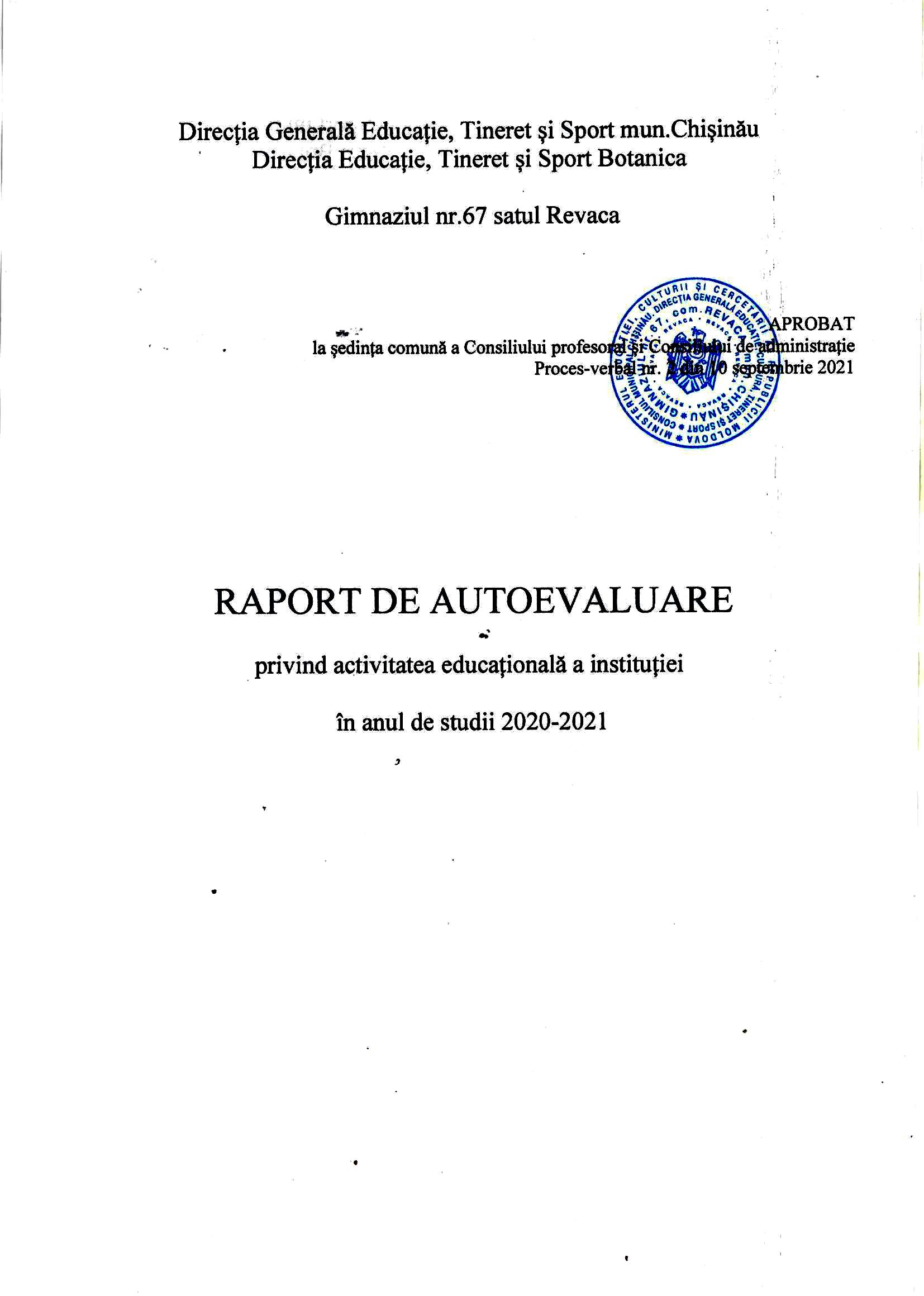 DATE DESPRE INSTITUŢIA DE ÎNVĂŢĂMÂNT Date despre infrastructură şi baza materială Instituția dispune de clădiri în care îşi desfăşoară activitatea: Instituția dispune de următoarele facilităţi Domeniul Capacitate instituționalăRepartizarea elevilor pe claseRepartizarea elevilor după grupurile de risc în anul de studii 2020-2021 Numărul de elevi promovaţi în anul şcolar anterior: Un elev din clasa a IX-a nu s-a prezentat la examenul de matematică de bază și nici la cel suplimentar.Numărul de cadre didactice existente în instituție: Calificarea cadrelor didactice din instituție:2.5. Personal de conducere, personal didactic auxiliar şi personal nedidacticPersonal de conducere și cadre didactice, calificări și titluri suplimentare:Diversitatea serviciilor educaţionale oferiteÎnvățământ primarÎnvățământ gimnazial Domeniul MANAGEMENTDimensiunea financiară: Gestionarea finanțelor în anul bugetar 2020Alimentația elevilorParteneriate/colaborări .      Proiecte implementateNivelul de realizare a standardelor de calitate din perspectiva şcolii prietenoase copiluluiDimensiune 1.SĂNĂTATE, SIGURANŢĂ, PROTECŢIEStandard 1.1. Asigurarea securității și protecției tuturor copiilor. (Punctaj maxim acordat – 10) Domeniu: Management Indicator 1.1.1. Prezența documentației tehnice, sanitaro-igienice și medicale și monitorizarea permanentă a respectării normelor sanitaro-igienice. Tabel pentru completare (indicator 1.1.1.)Indicator 1.1.2 Asigurarea pazei și securității instituției și a tuturor elevilor/ copiilor pe toată durata programului educativ.Indicator 1.1.3. Elaborarea unui program/ orar al activităților echilibrat și flexibil.Domeniu: Capacitatea instituțională Indicator: 1.1.4. Asigurarea pentru fiecare elev/ copil a câte un loc în bancă/ la masă etc., corespunzător particularităților psihofiziologice individuale.Indicator: 1.1.5. Asigurarea cu materiale de sprijin (echipamente, utilaje, dispozitive, ustensile etc.), în corespundere cu parametrii sanitaro-igienici și cu cerințele de securitate.Indicator: 1.1.6. Asigurarea cu spații pentru prepararea și servirea hranei, care corespund normelor sanitare în vigoare privind siguranța, accesibilitatea, funcționalitatea și confortul elevilor/ copiilor* (după caz)Indicator: 1.1.7. Prezența spațiilor sanitare, cu respectarea criteriilor de accesibilitate, funcționalitate și confort pentru elevi/ copii.Indicator: 1.1.8. Existența și funcționalitatea mijloacelor antiincendiare și a ieșirilor de rezervăDomeniu: Curriculum/ proces educațional: Indicator: 1.1.9. Desfășurarea activităților de învățare și respectare a regulilor de circulație rutieră, a tehnicii securității, de prevenire a situațiilor de risc și de acordare a primului ajutor.Punctaj acumulat pentru standardul de calitate 1.1 : 8,25 puncte Standard 1.2. Instituția dezvoltă parteneriate comunitare în vederea protecției integrității fizice și psihice a fiecărui elev/ copil    (Punctaj maxim acordat – 5) Domeniu: Management Indicator: 1.2.1. Proiectarea, în documentele strategice și operaționale, a acțiunilor de colaborare cu familia,cu autoritatea publică locală, cu alte instituții cu atribuții legale în sensul protecției elevului/ copilului și de informare a lor în privința procedurii legale de intervenție în cazurile ANET. Domeniu: Capacitate instituțională Indicator: 1.2.2. Utilizarea eficientă a resurselor interne (personal format) și comunitare (servicii de Sprijin familial, asistență parentală etc.) pentru asigurarea protecției integrității fizice și psihice a copilului.Domeniu: Curriculum / proces educațional Indicator: 1.2.3. Realizarea activităților de prevenire și combatere a oricărui tip de violență (relații elev-elev, elev-cadru didactic, elev-personal auxiliar).Indicator: 1.2.4. Accesul elevilor/copiilor la servicii de sprijin, pentru asigurarea dezvoltării fizice, mintale și emoționale și implicarea personalului și a partenerilor instituției în activitățile de prevenire a comportamentelor dăunătoare sănătății.Punctaj acumulat pentru standardul de calitate 1.2 : 3,25 puncte Standard 1.3. Instituția de învățământ oferă servicii de suport pentru promovarea unui mod sănătos de viață (Punctaj maxim acordat – 5)           Domeniu: Management Indicator: 1.3.1. Colaborarea cu familiile, cu serviciile publice de sănătate și alte instituții cu atribuții legale în acest sens în promovarea valorii sănătății fizice și mintale a elevilor/ copiilor, în promovarea stilului sănătos de viață în  instituție și în comunitate.Domeniu: Capacitate instituțională Indicator: 1.3.2. Asigurarea condițiilor fizice, inclusiv a spațiilor special rezervate, a resurselor materiale și metodologice (mese rotunde, seminare, traininguri, sesiuni de terapie educațională etc.) pentru  profilaxia problemelor psihoemoționale ale elevilor/ copiilor.Domeniu: Curriculum / proces educațional Indicator: 1.3.3. Realizarea activităților de promovare/ susținere a modului sănătos de viață, de prevenire a riscurilor de accident, îmbolnăviri etc., luarea măsurilor de prevenire a surmenajului și de profilaxie a stresului pe parcursul procesului educațional și asigurarea accesului elevilor/ copiilor la programe ce promovează modul sănătos de viață.Punctaj acumulat pentru standardul de calitate 1.3:  4,5 puncteDimensiune II. PARTICIPARE DEMOCRATICĂStandard *2.1. Copiii participă la procesul decizional referitor la toate aspectele vieții școlare(Punctaj maxim acordat – 6)               Domeniu: Management Indicator: 2.1.1. Definirea, în planul strategic/ operațional de dezvoltare, a mecanismelor de participare a elevilor/copiilor la procesul de luare a deciziilor, elaborând proceduri și instrumente ce asigură valorizarea inițiativeloracestora și oferind informații complete și oportune pe subiecte ce țin de interesul  lor imediat	Domeniu: Capacitate instituțională Indicator: 2.1.2. Existența unei structuri asociative a elevilor/ copiilor, constituită democratic și autoorganizată, care participă la luarea deciziilor cu privire la aspectele de interes pentru elevi/ copii.Indicator: 2.1.3. Asigurarea funcționalității mijloacelor de comunicare ce reflectă opinia liberă a elevilor/copiilor (pagini pe rețele de socializare, reviste și ziare școlare, panouri informative etc.) .Domeniu: Curriculum / proces educațional Indicator: 2.1.4. Implicarea permanentă a elevilor/copiilor în consilierea aspectelor legate de viața școlară,în soluționarea problemelor la nivel de colectiv, în conturarea programului educațional, în evaluarea propriului progres.Punctaj acumulat pentru standardul de calitate 2.1 : 4,5 puncte Standard 2.2. Instituția școlară comunică sistematic și implică familia și comunitatea în procesul Decizional                (Punctaj maxim acordat – 6)        Domeniu: Management Indicator: 2.2.1. Existența unui set de proceduri democratice de delegare și promovare a părinților în structurile decizionale, de implicare a lor în activitățile de asigurare a progresului școlar, de informare periodică a acestora în privința elevilor/ copiilor și de aplicare a mijloacelor de comunicare pentru exprimarea poziției părinților și a altor subiecți implicați în procesul de luare a deciziilor.Indicator: 2.2.2. Existența acordurilor de parteneriat cu reprezentanții comunității, pe aspecte ce țin de interesul elevului/ copilului, și a acțiunilor de participare a comunității la îmbunătățirea condițiilor de învățare și odihnă pentru elevi/ copii.Domeniu: Capacitate instituțională Indicator: 2.2.3. Asigurarea dreptului părinților și al autorității publice locale la participarea în consiliul de administrație, implicarea lor și a elevilor, ca structuri asociative, în luarea de decizii, beneficiind de mijloace democratice de comunicare, implicarea părinților și a membrilor comunității în activități organizate în baza unui plan coordonat orientat spre educația de calitate pentru toți copiii.Domeniu: Curriculum / proces educațional Indicator: 2.2.4. Participarea structurilor asociative ale elevilor/ copiilor, părinților și a comunității la elaborarea documentelor programatice ale instituției, la pedagogizarea părinților și implicarea acestora și a altor actori comunitari ca persoane-resursă în procesul educațional.Punctaj acumulat pentru standardul de calitate 2.2 : 4,25 puncte Standard 2.3. Școala, familia și comunitatea îi pregătesc pe copii să conviețuiască într-o societate interculturală bazată pe democrație        (Punctaj maxim acordat – 6) Domeniu: Management Indicator: 2.3.1. Promovarea respectului față de diversitatea culturală, etnică, lingvistică, religioasă, prin actele reglatorii și activități organizate de instituție.Indicator: 2.3.2. Monitorizarea modului de respectare a diversității culturale, etnice, lingvistice, religioase și de valorificare a multiculturalității în toate documente și în activitățile desfășurate în instituție și colectarea feedbackului din partea partenerilor din comunitate privind respectarea principiilor democratice.Domeniu: Capacitate instituțională Indicator: 2.3.3. Crearea condițiilor pentru abordarea echitabilă și valorizantă a fiecărui elev/copil indiferent de apartenența culturală, etnică, lingvistică, religioasă, încadrarea în promovarea multiculturalității, valorificând capacitatea de socializare a elevilor/copiilor și varietatea de resurse (umane, informaționale etc.) de identificare și dizolvare a stereotipurilor și prejudecăților.Domeniu: Curriculum / proces educațional Indicator: 2.3.4. Reflectarea, în activitățile curriculare și extracurriculare, în acțiunile elevilor/ copiilor și ale cadrelor didactice, a viziunilor democratice de conviețuire armonioasă într-o societate interculturală, a modului de promovare a valorilor multiculturale.Punctaj acumulat pentru standardul de calitate 2.3:  4,5 puncteDimensiune III INCLUZIUNE EDUCAȚIONALĂStandard *3.1. Instituția educațională cuprinde toți copiii, indiferent de naționalitate, gen, origine și stare socială, apartenență religioasă, stare a sănătății și creează condiții optime pentru realizarea și dezvoltarea potențialului propriu în procesul educațional    (Punctaj maxim acordat – 8) Domeniu: Management Indicator: 3.1.1. Elaborarea planului strategic și operațional bazat pe politicile statului cu privire la educația incluzivă (EI), a strategiilor de formare continuă a cadrelor în domeniul EI, a proiectelor de asigurare a incluziunii prin activități multiculturale, a documentelor de asigurare a serviciilor de sprijin pentru elevii cu CES.Indicator: 3.1.2. Funcționalitatea structurilor, a mecanismelor și procedurilor de sprijin pentru procesul de înmatriculare și incluziune școlară a tuturor copiilor, inclusiv de evidență și sprijin pentru copiii cu CES.Domeniu: Capacitate instituțională: Indicator: *3.1.3. Crearea bazei de date a copiilor din comunitate, inclusiv a celor cu CES, elaborarea actelor privind evoluțiile demografice și perspectivele de școlaritate, evidența înmatriculării elevilor indicatorul se aplică IET, școlilor primare, gimnaziilor, liceelor, instituțiilor de învățământ general cu programe combinate.Indicator: 3.1.4. Monitorizarea datelor privind progresul și dezvoltarea fiecărui elev/copil și asigurarea activității Comisiei Multidisciplinare Intrașcolare (CMI) și a serviciilor de sprijin, în funcție de necesitățile copiilorDomeniu Curriculum / proces educațional Indicator: 3.1.5. Desfășurarea procesului educațional în concordanță cu particularitățile și nevoile specifice ale fiecărui elev/copil și asigurarea unui Plan educațional individualizat (PEI), curriculum adaptat, asistent personal, set de materiale didactice sau alte măsuri și servicii de sprijin.Punctaj acumulat pentru standardul de calitate 3.1 :  4,25 puncteStandard 3.2. Politicile și practicile din instituția de învățământ sunt incluzive, nediscriminatorii și respectă diferențele individuale    (Punctaj maxim acordat – 7) Domeniu: Management Indicator: 3.2.1. Existența, în documentele de planificare, a mecanismelor de identificare și combatere a oricăror forme de discriminare și de respectare a diferențelor individuale.Indicator: 3.2.2. Promovarea diversității, inclusiv a interculturalității, în planurile strategice și operaționale ale instituției, prin programe, activități care au ca țintă educația incluzivă și nevoile copiilor cu CESDomeniu: Capacitate instituțională Indicator: 3.2.3. Asigurarea respectării diferențelor individuale prin aplicarea procedurilor de prevenire, identificare, semnalare, evaluare și soluționare a situațiilor de discriminare și informarea personalului, a elevilor/copiilor și reprezentanților lor legali cu privire la utilizarea acestor proceduri.Domeniu Curriculum / proces educațional Indicator: 3.2.4. Punerea în aplicare a curriculumului, inclusiv a curriculumului diferențiat/adaptat pentru copiii cu CES, și evaluarea echitabilă a progresului tuturor elevilor/ copiilor, în scopul respectării individualității și tratării valorice a lor.Indicator: 3.2.5. Recunoașterea de către elevi/ copii a situațiilor de nerespectare a diferențelor individuale și de discriminare și manifestarea capacității de a le prezenta în cunoștință de cauzăPunctaj acumulat pentru standardul de calitate 3.2 : 4 puncte Standard 3.3. Toți copiii beneficiază de un mediu accesibil și favorabil (Punctaj maxim acordat – 7) Domeniu: Management Indicator: 3.3.1. Utilizarea resurselor instituționale disponibile pentru asigurarea unui mediu accesibil și sigur pentru fiecare elev/ copil, inclusiv cu CES, și identificarea, procurarea și utilizarea resurselor noi.Indicator: 3.3.2. Asigurarea protecției datelor cu caracter personal și a accesului, conform legii, la datele de interes public.Domeniu: Capacitate instituțională Indicator: 3.3.3. Asigurarea unui mediu accesibil pentru incluziunea tuturor elevilor/copiilor, a spațiilor dotate, conforme specificului educației, a spațiilor destinate serviciilor de sprijin.Domeniu Curriculum / proces educațional Indicator: 3.3.4. Punerea în aplicare a mijloacelor de învățământ și a auxiliarelor curriculare, utilizând tehnologii informaționale și de comunicare adaptate necesităților tuturor elevilor/ copiilor.Punctaj acumulat pentru standardul de calitate 3.3 : 3,75 puncteDimensiune IV EFICIENȚĂ EDUCAȚIONALĂ Standard 4.1. Instituția creează condiții de organizare și realizare a unui proces educațional de calitate (Punctaj maxim acordat – 13) Domeniu: Management Indicator: 4.1.1. Orientarea spre creșterea calității educației și spre îmbunătățirea continuă a resurselor umane și materiale în planurile strategice și operaționale ale instituției, cu mecanisme de monitorizare a eficienței educaționale.Indicator: 4.1.2. Realizarea efectivă a programelor și activităților preconizate în planurile strategice și operaționale ale instituției, inclusiv ale structurilor asociative ale părinților și elevilor.Indicator: 4.1.3. Asigurarea, în activitatea consiliilor și comisiilor din instituție, a modului transparent, democratic și echitabil al deciziilor cu privire la politicile instituționale, cu aplicarea mecanismelor de monitorizare a eficienței educaționale, și promovarea unui model eficient de comunicare internă și externă cu privire la calitatea serviciilor prestate.Domeniu: Capacitate instituțională Indicator: 4.1.4. Organizarea procesului educațional în raport cu obiectivele și misiunea instituției de învățământ printr-o infrastructură adaptată necesităților acesteia. ndicator: 4.1.5. Prezența și aplicarea unei varietăți de echipamente, materiale și auxiliare curriculare necesare valorificării curriculumului național, inclusiv a componentelor locale ale acestuia, a curriculumului adaptat și a planurilor educaționale individualizate.ndicator: 4.1.6. Încadrarea personalului didactic și auxiliar calificat, deținător de grade didactice (eventual titluri științifice), pentru realizarea finalităților stabilite în conformitate cu normativele în vigoare.Domeniu Curriculum / proces educațional Indicator: 4.1.7. Aplicarea curriculumului cu adaptare la condițiile locale și instituționale, în limitele permise de cadrul normativ.Punctaj acumulat pentru standardul de calitate 4.1 : 9,75 puncteStandard 4.2. Cadrele didactice valorifică eficient resursele educaționale în raport cu finalitățile stabilite prin curriculumul național (Punctaj maxim acordat – 14) Domeniu: Management Indicator: 4.2.1. Monitorizarea, prin proceduri specifice, a realizării curriculumului (inclusiv componenta raională, instituțională, curriculumul adaptat, PEI).Indicator: 4.2.2. Prezența, în planurile strategice și operaționale, a programelor și activităților de recrutare și de formare continuă a cadrelor didactice din perspectiva nevoilor individuale, instituționale și naționale.Domeniu: Capacitate instituțională Indicator: 4.2.3. Existența unui număr suficient de resurse educaționale (umane, materiale etc.) pentru realizarea finalităților stabilite prin curriculumul național.Indicator: 4.2.4. Monitorizarea centrării pe Standardele de eficiență a învățării, a modului de utilizare a resurselor educaționale și de aplicare a strategiilor didactice interactive, inclusiv a TIC, în procesul educațional.Domeniu Curriculum / proces educațional Indicator: 4.2.5. Elaborarea proiectelor didactice în conformitate cu principiile educației centrate pe elev/ copil și pe formarea de competențe, valorificând curriculumul în baza Standardelor de eficiență a învățăriiIndicator: 4.2.6. Organizarea și desfășurarea evaluării rezultatelor învățării, în conformitate cu standardele și referențialul de evaluare aprobate, urmărind progresul în dezvoltarea elevului/ copilului.Indicator: 4.2.7.Organizarea și desfășurarea activităților extracurriculare în concordanță cu misiunea școlii, cu obiectivele din curriculum și din documentele de planificare strategică și operațională.4.2.8. Asigurarea sprijinului individual pentru elevi/copii, întru a obține rezultate în conformitate cu standardele și referențialul de evaluare aprobate (inclusiv pentru elevii cu CES care beneficiază de curriculum modificat și/ sau PEI).Punctaj acumulat pentru standardul de calitate 4.2 : 11 puncteStandard 4.3. Toți copiii demonstrează angajament și implicare eficientă în procesul educațional (Punctaj maxim acordat – 7) Domeniu: Management Indicator: 4.3.1. Asigurarea accesului elevilor/ copiilor la resursele educaționale (bibliotecă, laboratoare, ateliere, sală de festivități, de sport etc.) și a participării copiilor și părinților în procesul decizional privitor la optimizarea resurselorDomeniu: Capacitate instituțională Indicator: 4.3.2. Existența bazei de date privind performanțele elevilor/ copiilor și mecanismele de valorificare a potențialului creativ al acestora, inclusiv rezultatele parcurgerii curriculumului modificat sau a PEI.Indicator: 4.3.3. Realizarea unei politici obiective, echitabile și transparente de promovare a succesului elevului/copiluluiDomeniu Curriculum / proces educațional Indicator: 4.3.4. Încadrarea elevilor/copiilor în învățarea interactivă prin cooperare, subliniindu-le capacitățile de dezvoltare individuală, și consultarea lor în privința conceperii și aplicării CDȘ .Punctaj acumulat pentru standardul de calitate 4.3 : 5,25 puncteDimensiune V. EDUCAȚIE SENSIBILĂ LA GEN Standard 5.1. Copiii sunt educați, comunică și interacționează în conformitate cu principiile echității de gen(Punctaj maxim acordat – 6) Domeniu: Management Indicator: 5.1.1. Asigurarea echității de gen prin politicile și programele de promovare a echității de gen, prin informarea în timp util și pe diverse căi a elevilor/ copiilor și părinților în privința acestor politici și programe, prin introducerea în planurile strategice și operaționale a activităților de prevenire a discriminării de gen, prin asigurarea serviciilor de consiliere și orientare în domeniul interrelaționării genurilor.Domeniu: Capacitate instituțională Indicator: 5.1.2. Asigurarea planificării resurselor pentru organizarea activităților și a formării cadrelor didactice în privința echității de gen.Domeniu Curriculum / proces educațional Indicator: 5.1.3. Realizarea procesului educațional – activități curriculare și extracurriculare – în vederea formării comportamentului nediscriminatoriu în raport cu genul, cu învățarea conceptelor-cheie ale educației de gen, cu eliminarea stereotipurilor și prejudecăților legate de gen.Punctaj acumulat pentru standardul de calitate 5.1 : 3,5 puncteAnaliza SWOT a activității gimnaziului în perioada evaluată 2020-2021Tabel privind nivelul de realizare a standardelor:În baza punctajului obținut și a procentului de realizare, instiuției i se atribuie calificativul: BineRaion/municipiu ChișinăuLocalitates.RevacaDenumirea instituţiei Gimnaziul nr.67Tipul instituţiei GimnaziuTipul de proprietate De statForma de învățământ De ziLimba de instruire RomânăPlanul de studii 2.1; Telefon 022 380 019Adresa MD 2091, s.Revaca, str. Ștefan cel Mare și Sfînt nr.17E-mail gimnaziul.67@gmail.comAdresa webhttp//g67.detsbotanica.mdNr. de schimburi IFondatorAdministrarea Publică LocalăNumărul total de elevi67Numărul total de clase8Numărul total cadre de conducere2Numărul total cadre didactice11Perioada de evaluare inclusă în raport2020-2021Director interimarIurco ValentinaNr. crt.Clădiri:Capacitatea după proiect (nr. de locuri)Suprafaţă (m2)Anul punerii în funcţiuneAnul ultimei reparaţii capitale sau reconstrucţiiAnul ultimei renovări1Cu destinaţia învățământ100 locuri408,8195419982006FacilitateNumăr/ da/nuSuprafaţa totalăNr. de blocuri1408,8 m2Nr. sălilor de clasă/ educaționale /din ele utilizate7/7Bloc alimentar/ Bufet/ cantină (nr. de locuri) alimentare la pachetTeren de sport (metri pătrați)da200 m2Sală de festivități (nr./ metri pătrați )170 m2Bibliotecă (metri pătrați) împreună cu sală de clasă și sală de lectură1/10 locuri32 m2Manuale (nr. exemplare)3199Literatură artistică, enciclopedică, științifică, didactică (nr. titluri)Cabinet metodic și Cabinet de informatică (nr./ metri pătrați )da18 m2Nr. de computere7Nr. de loptopuri3Nr.de tablete1Conectare la internet (da/ nu)daSistem de aprovizionare cu apă (da/ nu)daAprovizionare cu apă caldădaSistem de canalizare (da/ nu)Da/localSistem de încălzire (da/ nu; tip)daBloc sanitar în interior (da/ nu)daIzolator (da/ nu)Da,improvizatNr. de elevi pe claseClaseleClaseleClaseleClaseleClaseleClaseleClaseleClaseleClaseleClaseleNr. total de clase/eleviNr. de elevi pe claseClaseleClaseleClaseleClaseleClaseleClaseleClaseleClaseleClaseleClaseleNr. total de clase/eleviNr. de elevi pe claseIIIIIIIVVVIVIIVIIIIX35 și m. mult0030-340025-2900Sub 2586101110100396767Nr. total de clase11111101188Grupul de riscTotaldin eidin ei%Grupul de riscTotalcl. I-IVcl. V-IX%Elevi luați la evidență0000,0%Elevi orfani0000,0%Elevi tutelați0000,0%Elevi din familii numeroase (3 și mai mulți copii)2291332,8%Elevi din familii incomplete168823,8%Elevi la care ambii părinți sunt plecați peste hotare2203,0%Elevi la care un părinte este plecat peste hotare6609,0%Elevi cu părinții plecați peste hotare ce dispun de tutelă oficială00,0%Elevi din familii social-vulnerabile24121235,8%Ciclul de învăţământNr. de elevi înmatriculaţiîn anul şc. anteriorElevi corigenţiElevi corigenţiElevi repetențiElevi repetențiElevi careau abandonat şcoalaElevi careau abandonat şcoalaCiclul de învăţământNr. de elevi înmatriculaţiîn anul şc. anteriorNr.%Nr.%Nr.%Învăţământ primar35000000Învăţământ gimnazial310011,4900Învăţământ licealTotal660011,4900Ciclul de învăţământNr. de cadre didactice existente în anul şcolar curentNr. de cadre didactice existente în anul şcolar curentNr. de cadre didactice existente în anul şcolar curentVârsta medieCiclul de învăţământTotalInclusiv,Inclusiv,Vârsta medieCiclul de învăţământTotalangajate în anul şcolar curentse vor pensiona în anul şc. curentVârsta medieÎnvăţământ primar30056Învăţământ gimnazial105042Învăţământ licealTotal135049Ciclul de învăţământNr. de cadre didactice calificateNr. de cadre didactice calificateNr. de cadre didactice calificateNr. de cadre didactice calificateNr. de cadre didactice calificateNr. de cadre didactice calificateNr. de cadre didactice calificateNr. de cadre didactice calificateNr. de cadre didactice calificateNr. de cadre didactice calificateNr. de cadre didactice calificateNr. de cadre didactice calificateNr. de cadre didactice calificateCiclul de învăţământPrin studii superioarePrin studii superioarePrin studii superioarePrin studii superioarePrin studii superioarePrin studii superioarePrin studii superioarePrin studii superioarePrin studii superioarePrin studii superioare incompletePrin studii superioare incompletePrin studii medii de specialitatePrin studii medii de specialitateCiclul de învăţământNr. totalinclusivinclusivinclusivinclusivinclusivinclusivinclusivinclusivPrin studii superioare incompletePrin studii superioare incompletePrin studii medii de specialitatePrin studii medii de specialitateCiclul de învăţământNr. totalsuperioaresuperioarelicenţălicenţămasteratmasteratdoctoratdoctoratPrin studii superioare incompletePrin studii superioare incompletePrin studii medii de specialitatePrin studii medii de specialitateCiclul de învăţământNr. totalnr.%nr.%Nr.%nr.%nr.%nr.%Învăţământ primar3133%133%133%Învăţământ gimnazial10660%110%220%110%Total13747%222%220%1   10%133%CategorieNumăr% din nr. total de personalPersonal de conducerePersonal de conducerePersonal de conducereDirector16,25%Director adjunct pe educație16,25%Director adjunct pe instruirePersonal didactic auxiliarPersonal didactic auxiliarPersonal didactic auxiliarBibliotecar16,25%Psiholog Personal nedidacticPersonal nedidacticPersonal nedidacticSecretar Asistent medical16,25%Personal administrativ-gospodăresc, auxiliar şi de deservire, anume:Șef de gospodărieÎngrijitor de încăpere16,25%Paznic 318,75%Fochist 3 la sezon18,75%Muncitor 16,25%Total 1275,00%CalificareNumăr totalNumăr total% din totalul per sonalului de con ducere şi cadre lor didacticeCalificarePersonal de conducereCadre didactice% din totalul per sonalului de con ducere şi cadre lor didacticePersonal cu studii postuniversitare de masterat/ superioare de masterat ciclul II215,38%Personal cu studii postuniversitare de doctorat/ superioare de doctorat ciclul IIIPersonal cu grad superiorCadre didactice cu grad unu17,69%Cadre didactice cu grad doi861,53%Cadre didactice formatori locali sau naţionaliMentoriCadre didactice laureaţi ai concursului „Pedagogul anului” naţional/localCadre didactice deţinătoare a Diplomei ME /DRÂTSCadre didactice deţinătoare a Diplomei Guvernului R.M. Cadre didactice deţinătoare a distincţiilor de stat (precizaţi)Denumirea secţiei sportive /orei opționaleNr. de elevi care au selectat această opţiuneClasa În împărăția lui mate19I și IIITainele cominicării17II și IVȘah15II-IIIDenumirea secţiei sportive /orei opționaleDenumirea cercului/secţiei sportiveNr. de elevi care au selectat această opţiuneclasaCerc spotivTenis de masă15V-IXOpțional Religie 10VOpțional Religie 10VIOpțional Religie 3VIIIOpțional Religie 9IXBuget planificatBuget aprobatBuget executatPrincipalele categorii de cheltuieli, beneficiariBunuri procurate, beneficiari1313600,001999800,001954702,43864600,00Remunerarea muncii angajaților conform statelor197400,00Contribuții de asigurări sociale de stat obligatorii38600,00Prime de asigurare obligatorie de asistență medicală5995,00Energie  electrică  47795,00Gaze 2300,00Apă și canalizare7300,00Servicii informaționale și telecomunicații11300,00Reparații curenteActive nefinanciare:500,00Medicamente 2000,00Materiale didactice4000,00Materiale de uz casnic și de birou4995,00Materiale de construcțieBuget planificatleiBuget aprobatleiBuget executatleiTotal elevi alimentaţi din surse bugetaredin ei elevi cu CES alimentaţiMedia alocației per elev, per ziSuma alocaţiei extra bugetareTotal elevi alimen taţi din surse extrabugetare
din surse extrabugetareMedia alocației per elev, per ziBuget planificatleiBuget aprobatleiBuget executatleiTotal elevi alimentaţi din surse bugetaredin ei elevi cu CES alimentaţiMedia alocației per elev, per ziSuma alocaţiei extra bugetareTotal elevi alimen taţi din surse extrabugetare
din surse extrabugetareMedia alocației per elev, per ziBuget planificatleiBuget aprobatleiBuget executatleiTotal elevi alimentaţi din surse bugetaredin ei elevi cu CES alimentaţiMedia alocației per elev, per ziSuma alocaţiei extra bugetareTotal elevi alimen taţi din surse extrabugetare
din surse extrabugetareMedia alocației per elev, per ziBuget planificatleiBuget aprobatleiBuget executatleiTotal elevi alimentaţi din surse bugetaredin ei elevi cu CES alimentaţiMedia alocației per elev, per ziSuma alocaţiei extra bugetareTotal elevi alimen taţi din surse extrabugetare
din surse extrabugetareMedia alocației per elev, per zi130700,00130700,0061240,3054011,55.00,000,00ParteneriDenumireaImpactul Centrul medicilor de familiePromovarea unui mod sănătos de viață, profilaxia bolilor gastro-intestinale, traumatismelorControlul medical al elevilor cl.I,controlul medical al premilitarilor, controlul medical al colectivului demuncă , imunizarea elevilorSecția de poliție din sectorDicuții referitor la comportarea elevilor la școală, în stradă, în locuri publice, pe gheașă, cu focul, cu materiale pirotehnice.Comportarea elevilor la școală, în stradă, în locuri publice,pe gheașă, cu focul,cu materiale pirotehnice, droguri, fumat, alcool.DGETS, Instituții preuniversitare din municipiuActivități instructiv-metodice, concursuri școlarePromovarea și stimularea profesionalismului, atestarea cadrelor didactice.Institutul de Formare Continuă, IȘE, ITE,UPS Ion Creangă, UST, Institutul de Educație FizicăCursuri de formare continuă la obiectele de studiu și TICFormarea, perfecționarea, dezvoltarea profesionalismului cadrelor didactice.A.O.” Hai Moldova”Sesiuni de instruire pentru cadrele didactice și eleviSporirea nivelului de activismcivic al tinerelor, promovarea educației ecologiceși dezvoltării durabile prin intermediul educației formale, non-formale și informale.A.O.” Asociația pentru motivație și Dezvoltare Comunitară”Curs de Formatori în drepturile  OmuluiProiect local și national referitor la Protecția Drepturilor Omului și incluziUne socialăDovezi*Ordinul nr.1752 din 08.10.99 al Departamentului Educație, Știință, Tineret și Sport, Cu privire la reorganizarea unor instituții de învățământ în gimnazii;*Regulament intern al gimnaziului;*Regulament de organizare și funcționare al gimnaziului;* Autorizația sanitară pentru funcționare a Instituției nr. 008915/2021/412, emisă de Agenția Națională pentru Sănătate Publică  *plan complex de profilaxie a Toxicoinfecțiilor alimentare și bolilor diareice acute în instituțiile de învățământ primar și secundar, subordonate DGETS pentru anii 2021-2023;* Statele de personal din Instituție, pentru anul 2021-2022, aprobat la DETSBotanica, septembrie 2021; * Act de receptive a instituției pentru anul școlar 2018-2019, aprobat de șeful DGETS;* Dosar cadastral; * Registrele medicale referitoare la starea de sănătate a elevilor și a salariaților;* Schema de evacuare a elevilor/ copiilor și personalului în cazuri de situații excepționale; * Act de constatare a gradului de pregătire a instituției pentru perioada rece a anului.* Act de cercetare tehnică a coşurilor de fum şi canalelor de ventilaţie;* Certificat de înregistrare oficială pentru siguranța alimentelor;* Act de constatare a gradului de pregătire tehnică pentru funcţionarea sistemelor de gaze;* Lista de verificare nr.314 a ANPSP Chișinău, privind starea sanitară a instituției;* Proces verbal de control nr.8458/17.02.20 emis de ANPSP Chișinău* Decizia CA nr.1 din 24.08.2020 privind aprobarea Raportului de autoevaluare referitor la redeschiderea gimnaziului pe caz de pandemie; Planul de curățenie și dezinfecție pe timp de pandemie;*Decizia CA nr.3 din 23.10.2020 privind respectarea Regulamentului igienico-sanitar  și organizarea măsurilor de diminuare a riscului răspândirii bolilor respiratorii; Rezultatele evaluării stării de sănătate a elevilor și aprobarea listelor nominale a grupei medicale de ocupație la educația fizică.*Decizia CA nr.6 din 18.02.2020 privind respectarea cerințelor sanitaro-igienice în instituție;* Decizia CA nr.8 din 12.03.21 privind aplicarea normelor de Protecția muncii; * Proces-verbal de autoevaluare din 24.08.2020;*Aviz privind evaluarea pregătirii instituțiilor de învățământ pentru anul de studii 2020-2021;*Ordinul nr.95-ab din 18.09.20 Cu privire la protecția sănătății în gimnaziu, pe perioada pandemiei.*Ordinul nr.1752 din 08.10.99 al Departamentului Educație, Știință, Tineret și Sport, Cu privire la reorganizarea unor instituții de învățământ în gimnazii;*Regulament intern al gimnaziului;*Regulament de organizare și funcționare al gimnaziului;* Autorizația sanitară pentru funcționare a Instituției nr. 008915/2021/412, emisă de Agenția Națională pentru Sănătate Publică  *plan complex de profilaxie a Toxicoinfecțiilor alimentare și bolilor diareice acute în instituțiile de învățământ primar și secundar, subordonate DGETS pentru anii 2021-2023;* Statele de personal din Instituție, pentru anul 2021-2022, aprobat la DETSBotanica, septembrie 2021; * Act de receptive a instituției pentru anul școlar 2018-2019, aprobat de șeful DGETS;* Dosar cadastral; * Registrele medicale referitoare la starea de sănătate a elevilor și a salariaților;* Schema de evacuare a elevilor/ copiilor și personalului în cazuri de situații excepționale; * Act de constatare a gradului de pregătire a instituției pentru perioada rece a anului.* Act de cercetare tehnică a coşurilor de fum şi canalelor de ventilaţie;* Certificat de înregistrare oficială pentru siguranța alimentelor;* Act de constatare a gradului de pregătire tehnică pentru funcţionarea sistemelor de gaze;* Lista de verificare nr.314 a ANPSP Chișinău, privind starea sanitară a instituției;* Proces verbal de control nr.8458/17.02.20 emis de ANPSP Chișinău* Decizia CA nr.1 din 24.08.2020 privind aprobarea Raportului de autoevaluare referitor la redeschiderea gimnaziului pe caz de pandemie; Planul de curățenie și dezinfecție pe timp de pandemie;*Decizia CA nr.3 din 23.10.2020 privind respectarea Regulamentului igienico-sanitar  și organizarea măsurilor de diminuare a riscului răspândirii bolilor respiratorii; Rezultatele evaluării stării de sănătate a elevilor și aprobarea listelor nominale a grupei medicale de ocupație la educația fizică.*Decizia CA nr.6 din 18.02.2020 privind respectarea cerințelor sanitaro-igienice în instituție;* Decizia CA nr.8 din 12.03.21 privind aplicarea normelor de Protecția muncii; * Proces-verbal de autoevaluare din 24.08.2020;*Aviz privind evaluarea pregătirii instituțiilor de învățământ pentru anul de studii 2020-2021;*Ordinul nr.95-ab din 18.09.20 Cu privire la protecția sănătății în gimnaziu, pe perioada pandemiei.*Ordinul nr.1752 din 08.10.99 al Departamentului Educație, Știință, Tineret și Sport, Cu privire la reorganizarea unor instituții de învățământ în gimnazii;*Regulament intern al gimnaziului;*Regulament de organizare și funcționare al gimnaziului;* Autorizația sanitară pentru funcționare a Instituției nr. 008915/2021/412, emisă de Agenția Națională pentru Sănătate Publică  *plan complex de profilaxie a Toxicoinfecțiilor alimentare și bolilor diareice acute în instituțiile de învățământ primar și secundar, subordonate DGETS pentru anii 2021-2023;* Statele de personal din Instituție, pentru anul 2021-2022, aprobat la DETSBotanica, septembrie 2021; * Act de receptive a instituției pentru anul școlar 2018-2019, aprobat de șeful DGETS;* Dosar cadastral; * Registrele medicale referitoare la starea de sănătate a elevilor și a salariaților;* Schema de evacuare a elevilor/ copiilor și personalului în cazuri de situații excepționale; * Act de constatare a gradului de pregătire a instituției pentru perioada rece a anului.* Act de cercetare tehnică a coşurilor de fum şi canalelor de ventilaţie;* Certificat de înregistrare oficială pentru siguranța alimentelor;* Act de constatare a gradului de pregătire tehnică pentru funcţionarea sistemelor de gaze;* Lista de verificare nr.314 a ANPSP Chișinău, privind starea sanitară a instituției;* Proces verbal de control nr.8458/17.02.20 emis de ANPSP Chișinău* Decizia CA nr.1 din 24.08.2020 privind aprobarea Raportului de autoevaluare referitor la redeschiderea gimnaziului pe caz de pandemie; Planul de curățenie și dezinfecție pe timp de pandemie;*Decizia CA nr.3 din 23.10.2020 privind respectarea Regulamentului igienico-sanitar  și organizarea măsurilor de diminuare a riscului răspândirii bolilor respiratorii; Rezultatele evaluării stării de sănătate a elevilor și aprobarea listelor nominale a grupei medicale de ocupație la educația fizică.*Decizia CA nr.6 din 18.02.2020 privind respectarea cerințelor sanitaro-igienice în instituție;* Decizia CA nr.8 din 12.03.21 privind aplicarea normelor de Protecția muncii; * Proces-verbal de autoevaluare din 24.08.2020;*Aviz privind evaluarea pregătirii instituțiilor de învățământ pentru anul de studii 2020-2021;*Ordinul nr.95-ab din 18.09.20 Cu privire la protecția sănătății în gimnaziu, pe perioada pandemiei.Constatări* Întocmirea şi asigurarea documentaţiei necesare pentru începerea anului de studii şi desfăşurarea procesului educational; * Colaborarea cu autoritatea publică locală, cu părinţii, elevii, cu poliţia în vederea asigurării securităţii şi siguranţei elevilor;  ** Proiect local și national Referitor la Protecția Drepturilor Omului și incluziune Socială, implementat de către A.O.” Asociația pentru motivație și Dezvoltare Comunitară” și Primăria Sîngera;** Sporirea nivelului de activism civic al tinerelor, promovarea educației ecologice și dezvoltării durabile prin intermediul educației formale, non-formale și informale, implementat de către A.O.” Hai Moldova”și MECC* Întocmirea şi asigurarea documentaţiei necesare pentru începerea anului de studii şi desfăşurarea procesului educational; * Colaborarea cu autoritatea publică locală, cu părinţii, elevii, cu poliţia în vederea asigurării securităţii şi siguranţei elevilor;  ** Proiect local și national Referitor la Protecția Drepturilor Omului și incluziune Socială, implementat de către A.O.” Asociația pentru motivație și Dezvoltare Comunitară” și Primăria Sîngera;** Sporirea nivelului de activism civic al tinerelor, promovarea educației ecologice și dezvoltării durabile prin intermediul educației formale, non-formale și informale, implementat de către A.O.” Hai Moldova”și MECC* Întocmirea şi asigurarea documentaţiei necesare pentru începerea anului de studii şi desfăşurarea procesului educational; * Colaborarea cu autoritatea publică locală, cu părinţii, elevii, cu poliţia în vederea asigurării securităţii şi siguranţei elevilor;  ** Proiect local și national Referitor la Protecția Drepturilor Omului și incluziune Socială, implementat de către A.O.” Asociația pentru motivație și Dezvoltare Comunitară” și Primăria Sîngera;** Sporirea nivelului de activism civic al tinerelor, promovarea educației ecologice și dezvoltării durabile prin intermediul educației formale, non-formale și informale, implementat de către A.O.” Hai Moldova”și MECCPondere și punctaj acordatPondere: 1Autoevaluarea conform criteriilor: 1Punctaj: 1DoveziOrdinele de angajare a persoanelor responsabile de pază;* Fişa de post pentru personalul de pază; * Graficul de serviciu al personalului de pază şi graficul de serviciu al cadrelor de conducere şi cadrelor didactice; * Registrul de evidenţă al persoanelor care vizitează instituţia; * Prevederi în Regulamentul de ordine internă, examinat la ședința Consiliului Profesoral, process-verbal nr.2 din 08. 09. 2020; * Graficul de serviciu al cadrelor didactice; *Fişe de instruire/avertizare pentru elevi despre regulile de securitate . * Funcționarea mecanismului de sesizare în caz de ANET: prezența urnei pentru sesizări, activitatea coordonatorului pentru abuz, completarea Registrului de evidență ANET.  *Ordinul nr. 30 din 05.09.2019 privind organizarea Decadei Circulației RutiereOrdinele de angajare a persoanelor responsabile de pază;* Fişa de post pentru personalul de pază; * Graficul de serviciu al personalului de pază şi graficul de serviciu al cadrelor de conducere şi cadrelor didactice; * Registrul de evidenţă al persoanelor care vizitează instituţia; * Prevederi în Regulamentul de ordine internă, examinat la ședința Consiliului Profesoral, process-verbal nr.2 din 08. 09. 2020; * Graficul de serviciu al cadrelor didactice; *Fişe de instruire/avertizare pentru elevi despre regulile de securitate . * Funcționarea mecanismului de sesizare în caz de ANET: prezența urnei pentru sesizări, activitatea coordonatorului pentru abuz, completarea Registrului de evidență ANET.  *Ordinul nr. 30 din 05.09.2019 privind organizarea Decadei Circulației RutiereOrdinele de angajare a persoanelor responsabile de pază;* Fişa de post pentru personalul de pază; * Graficul de serviciu al personalului de pază şi graficul de serviciu al cadrelor de conducere şi cadrelor didactice; * Registrul de evidenţă al persoanelor care vizitează instituţia; * Prevederi în Regulamentul de ordine internă, examinat la ședința Consiliului Profesoral, process-verbal nr.2 din 08. 09. 2020; * Graficul de serviciu al cadrelor didactice; *Fişe de instruire/avertizare pentru elevi despre regulile de securitate . * Funcționarea mecanismului de sesizare în caz de ANET: prezența urnei pentru sesizări, activitatea coordonatorului pentru abuz, completarea Registrului de evidență ANET.  *Ordinul nr. 30 din 05.09.2019 privind organizarea Decadei Circulației RutiereConstatăriAsigurarea pazei şi securităţii şcolii, a teritoriului aferent, siguranţa elevilor pe toată durata programului şcolar şi în cadrul activităţilor şcolare şi extraşcolare: există paznici pe timp de noapte și ziua în zilele de sărbători, Registru de monitorizare a vizitatorilor la intrare în gimnaziu. Ordine cu privire la asigurarea pazei şi securităţii a gimnaziului, la angajarea personalului, fişe de post și graficul de serviciu al personalului de pază. Asigurarea pazei şi securităţii şcolii, a teritoriului aferent, siguranţa elevilor pe toată durata programului şcolar şi în cadrul activităţilor şcolare şi extraşcolare: există paznici pe timp de noapte și ziua în zilele de sărbători, Registru de monitorizare a vizitatorilor la intrare în gimnaziu. Ordine cu privire la asigurarea pazei şi securităţii a gimnaziului, la angajarea personalului, fişe de post și graficul de serviciu al personalului de pază. Asigurarea pazei şi securităţii şcolii, a teritoriului aferent, siguranţa elevilor pe toată durata programului şcolar şi în cadrul activităţilor şcolare şi extraşcolare: există paznici pe timp de noapte și ziua în zilele de sărbători, Registru de monitorizare a vizitatorilor la intrare în gimnaziu. Ordine cu privire la asigurarea pazei şi securităţii a gimnaziului, la angajarea personalului, fişe de post și graficul de serviciu al personalului de pază. Pondere și punctaj acordatPondere: 1Autoevaluarea conform criteriilor: 1Punctaj: 1DoveziProces-verbal nr. 1 din 24.08.2020 al Consiliului de Administraţie: ,,Pregătirea instituţiei către noul an şcolar. Încadrarea cadrelor didactice şi aprobarea fişelor postului.” * Registrul de evidenţă a orelor înlocuite;*Orarul sunetelor; Orarul lecțiilor, activităților educaționale, aprobat la Consiliul de administrație; Registrul de evidență a modificărilor în orar și orelor recuperate; * Respectarea cerințelor de elaborare a orarului conform normelor în vigoare (ANSA); *Planul – cadru; Orarul evaluărilor sumative; * Orarul cercurilor și secțiilor;*CA nr.2 din 08.09.2020, privind aprobarea orarului, conform normelor sanitaro-igienice.Proces-verbal nr. 1 din 24.08.2020 al Consiliului de Administraţie: ,,Pregătirea instituţiei către noul an şcolar. Încadrarea cadrelor didactice şi aprobarea fişelor postului.” * Registrul de evidenţă a orelor înlocuite;*Orarul sunetelor; Orarul lecțiilor, activităților educaționale, aprobat la Consiliul de administrație; Registrul de evidență a modificărilor în orar și orelor recuperate; * Respectarea cerințelor de elaborare a orarului conform normelor în vigoare (ANSA); *Planul – cadru; Orarul evaluărilor sumative; * Orarul cercurilor și secțiilor;*CA nr.2 din 08.09.2020, privind aprobarea orarului, conform normelor sanitaro-igienice.Proces-verbal nr. 1 din 24.08.2020 al Consiliului de Administraţie: ,,Pregătirea instituţiei către noul an şcolar. Încadrarea cadrelor didactice şi aprobarea fişelor postului.” * Registrul de evidenţă a orelor înlocuite;*Orarul sunetelor; Orarul lecțiilor, activităților educaționale, aprobat la Consiliul de administrație; Registrul de evidență a modificărilor în orar și orelor recuperate; * Respectarea cerințelor de elaborare a orarului conform normelor în vigoare (ANSA); *Planul – cadru; Orarul evaluărilor sumative; * Orarul cercurilor și secțiilor;*CA nr.2 din 08.09.2020, privind aprobarea orarului, conform normelor sanitaro-igienice.ConstatăriInstituția asigură toate disciplinele cu profesori de bază și profesori prin cumul, a activat și un profesor student la anul IV. Orarul lecțiilor a fost elaborat conform Planului - cadru pentru învățământul primar, gimnazial și liceal, anul de studii 2020-2021, ținându-se cont de reperele metodologice recomandate de MECC şi asigură raportul optim între timpul instruirii formale şi cel al instruirii nonformale, timpului de învăţare şi timpului de recreere.Instituția asigură toate disciplinele cu profesori de bază și profesori prin cumul, a activat și un profesor student la anul IV. Orarul lecțiilor a fost elaborat conform Planului - cadru pentru învățământul primar, gimnazial și liceal, anul de studii 2020-2021, ținându-se cont de reperele metodologice recomandate de MECC şi asigură raportul optim între timpul instruirii formale şi cel al instruirii nonformale, timpului de învăţare şi timpului de recreere.Instituția asigură toate disciplinele cu profesori de bază și profesori prin cumul, a activat și un profesor student la anul IV. Orarul lecțiilor a fost elaborat conform Planului - cadru pentru învățământul primar, gimnazial și liceal, anul de studii 2020-2021, ținându-se cont de reperele metodologice recomandate de MECC şi asigură raportul optim între timpul instruirii formale şi cel al instruirii nonformale, timpului de învăţare şi timpului de recreere.Pondere și punctaj acordatPondere: 1Autoevaluarea conform criteriilor:1Punctaj: 1Dovezi*Registrul bunurilor materiale conform Standardele minime de dotare a instituției de educație timpurie, aprobate prin Ordinul Ministerului Educației, Culturii și Cercetării nr. 253 din 11.10.2017; * Mobilier în funcțiune, în conformitate cu normele igienice. *Registrul bunurilor materiale conform Standardele minime de dotare a instituției de educație timpurie, aprobate prin Ordinul Ministerului Educației, Culturii și Cercetării nr. 253 din 11.10.2017; * Mobilier în funcțiune, în conformitate cu normele igienice. *Registrul bunurilor materiale conform Standardele minime de dotare a instituției de educație timpurie, aprobate prin Ordinul Ministerului Educației, Culturii și Cercetării nr. 253 din 11.10.2017; * Mobilier în funcțiune, în conformitate cu normele igienice. ConstatăriAsigurarea condiţiilor optime pentru desfăşurarea unui proces educaţional de calitate; Mobilier adaptabil, echipament, utilaje prezente în toate sălile de clase primare, cabinet metodic, bibliotecă.Asigurarea condiţiilor optime pentru desfăşurarea unui proces educaţional de calitate; Mobilier adaptabil, echipament, utilaje prezente în toate sălile de clase primare, cabinet metodic, bibliotecă.Asigurarea condiţiilor optime pentru desfăşurarea unui proces educaţional de calitate; Mobilier adaptabil, echipament, utilaje prezente în toate sălile de clase primare, cabinet metodic, bibliotecă.Pondere și punctaj acordatPondere: 1Autoevaluarea conform criteriilor:1Punctaj: 1Dovezi* Registrul de evidență a utilajelor, dispozitivelor, ustensilelor și materialelor de sprijin la: chimie, biologie, fizică, informatică, educație fizică; * Regulile de securitate a vieții și sănătății elevilor pe terenul de sport, la lecțiile de educație tehnologică, fizică, chimie, biologie, informatică etc. sunt aduse la cunoștința elevilor/ părinților, contra semnătură; * Registrele de evidenţă a cunoaşterii de către elevi a regulilor de securitate a vieţii şi sănătăţii în laboratoarele de fizică, chimie şi informatică; * Terenul de sport corespunde normelor și cerințelor de securitate.* Registrul de evidență a utilajelor, dispozitivelor, ustensilelor și materialelor de sprijin la: chimie, biologie, fizică, informatică, educație fizică; * Regulile de securitate a vieții și sănătății elevilor pe terenul de sport, la lecțiile de educație tehnologică, fizică, chimie, biologie, informatică etc. sunt aduse la cunoștința elevilor/ părinților, contra semnătură; * Registrele de evidenţă a cunoaşterii de către elevi a regulilor de securitate a vieţii şi sănătăţii în laboratoarele de fizică, chimie şi informatică; * Terenul de sport corespunde normelor și cerințelor de securitate.* Registrul de evidență a utilajelor, dispozitivelor, ustensilelor și materialelor de sprijin la: chimie, biologie, fizică, informatică, educație fizică; * Regulile de securitate a vieții și sănătății elevilor pe terenul de sport, la lecțiile de educație tehnologică, fizică, chimie, biologie, informatică etc. sunt aduse la cunoștința elevilor/ părinților, contra semnătură; * Registrele de evidenţă a cunoaşterii de către elevi a regulilor de securitate a vieţii şi sănătăţii în laboratoarele de fizică, chimie şi informatică; * Terenul de sport corespunde normelor și cerințelor de securitate.ConstatăriDotarea instituţiei cu materiale de sprijin (echipamente, utilaje, dispozitive, ustensile), cu echipament și dezinfectanți, detergenți, săpun, etc; Toate categoriile de personal non-didactic sunt asigurate cu echipament, în limita bugetului, în corespundere cu parametrii sanitaro-igienici. Pe perioada pandemiei COVID-19, sălile de clase au fost echipate cu inventarul și dezinfectanții necesari pentru protecția infectării. În perioada sistării procesului educațional în sălile de clasă, nu a fost necesară utilizarea echipamentelor.Dotarea instituţiei cu materiale de sprijin (echipamente, utilaje, dispozitive, ustensile), cu echipament și dezinfectanți, detergenți, săpun, etc; Toate categoriile de personal non-didactic sunt asigurate cu echipament, în limita bugetului, în corespundere cu parametrii sanitaro-igienici. Pe perioada pandemiei COVID-19, sălile de clase au fost echipate cu inventarul și dezinfectanții necesari pentru protecția infectării. În perioada sistării procesului educațional în sălile de clasă, nu a fost necesară utilizarea echipamentelor.Dotarea instituţiei cu materiale de sprijin (echipamente, utilaje, dispozitive, ustensile), cu echipament și dezinfectanți, detergenți, săpun, etc; Toate categoriile de personal non-didactic sunt asigurate cu echipament, în limita bugetului, în corespundere cu parametrii sanitaro-igienici. Pe perioada pandemiei COVID-19, sălile de clase au fost echipate cu inventarul și dezinfectanții necesari pentru protecția infectării. În perioada sistării procesului educațional în sălile de clasă, nu a fost necesară utilizarea echipamentelor.Pondere și punctaj acordatPondere: 1Autoevaluarea conform criteriilor:1Punctaj: 1Dovezi*Ordinul nr.79-ab din 01.09.20 și nr.03-ab din 11.01.21  Cu privire la organizarea alimentației elevilor; *Ordinul nr.80-ab din 01.09.20 Cu privire la numirea calculatorului statistic; *Ordinul nr. 89-ab din 01.09.2020 și 134-ab din 24.12.20 Constituirea comisiei de trierere;   Registru de triaj;* Registru sanitar; * Planul lunar al lucrătorului medical; * Carnetele cu controlul medical al angajaţilor. * Demers  privind alocarea mijloacelor finaciare din componenta municipală (10 000 lei) în scopul dotării bufetului cu utilaj necesar ( frigider și masă de inox);*Ordinul nr.79-ab din 01.09.20 și nr.03-ab din 11.01.21  Cu privire la organizarea alimentației elevilor; *Ordinul nr.80-ab din 01.09.20 Cu privire la numirea calculatorului statistic; *Ordinul nr. 89-ab din 01.09.2020 și 134-ab din 24.12.20 Constituirea comisiei de trierere;   Registru de triaj;* Registru sanitar; * Planul lunar al lucrătorului medical; * Carnetele cu controlul medical al angajaţilor. * Demers  privind alocarea mijloacelor finaciare din componenta municipală (10 000 lei) în scopul dotării bufetului cu utilaj necesar ( frigider și masă de inox);*Ordinul nr.79-ab din 01.09.20 și nr.03-ab din 11.01.21  Cu privire la organizarea alimentației elevilor; *Ordinul nr.80-ab din 01.09.20 Cu privire la numirea calculatorului statistic; *Ordinul nr. 89-ab din 01.09.2020 și 134-ab din 24.12.20 Constituirea comisiei de trierere;   Registru de triaj;* Registru sanitar; * Planul lunar al lucrătorului medical; * Carnetele cu controlul medical al angajaţilor. * Demers  privind alocarea mijloacelor finaciare din componenta municipală (10 000 lei) în scopul dotării bufetului cu utilaj necesar ( frigider și masă de inox);ConstatăriDotarea spațiului pentru repartizarea hranei conform normelor sanitare; Blocul alimentar nu este, suntem hrăniți la pachet, s-a construit un mic spațiu pentru stocarea și repartizarea pachetelor cu hrană la copii, nu este echipată în deajuns cu utilajul necesar, conform cerințelor sanitare; Lavoare cu apă curgătoare, apă caldă, uscător; Alimentaţia elevilor din treapta primară și copii nevioași din treapta gimnazială; În perioada sistării procesului educațional, în perioada de carantină, au fost distribuite la domiciliul pachete cu alimentare elevilor din familii social-vulnerabile  ( 16 copii din ciclul gimnazial).Dotarea spațiului pentru repartizarea hranei conform normelor sanitare; Blocul alimentar nu este, suntem hrăniți la pachet, s-a construit un mic spațiu pentru stocarea și repartizarea pachetelor cu hrană la copii, nu este echipată în deajuns cu utilajul necesar, conform cerințelor sanitare; Lavoare cu apă curgătoare, apă caldă, uscător; Alimentaţia elevilor din treapta primară și copii nevioași din treapta gimnazială; În perioada sistării procesului educațional, în perioada de carantină, au fost distribuite la domiciliul pachete cu alimentare elevilor din familii social-vulnerabile  ( 16 copii din ciclul gimnazial).Dotarea spațiului pentru repartizarea hranei conform normelor sanitare; Blocul alimentar nu este, suntem hrăniți la pachet, s-a construit un mic spațiu pentru stocarea și repartizarea pachetelor cu hrană la copii, nu este echipată în deajuns cu utilajul necesar, conform cerințelor sanitare; Lavoare cu apă curgătoare, apă caldă, uscător; Alimentaţia elevilor din treapta primară și copii nevioași din treapta gimnazială; În perioada sistării procesului educațional, în perioada de carantină, au fost distribuite la domiciliul pachete cu alimentare elevilor din familii social-vulnerabile  ( 16 copii din ciclul gimnazial).Pondere și punctaj acordatPondere: 1Autoevaluarea conform criteriilor:0,75Punctaj: 0,75Dovezi* Existența spațiilor sanitare în edificiul; * WC-uri în incinta instituției, separate pentru băieți și fete; * Lavoare cu apă curgătoare rece; * Accesibilitatea în blocul sanitar; *Spațiile sanitare  igienizate .* Existența spațiilor sanitare în edificiul; * WC-uri în incinta instituției, separate pentru băieți și fete; * Lavoare cu apă curgătoare rece; * Accesibilitatea în blocul sanitar; *Spațiile sanitare  igienizate .* Existența spațiilor sanitare în edificiul; * WC-uri în incinta instituției, separate pentru băieți și fete; * Lavoare cu apă curgătoare rece; * Accesibilitatea în blocul sanitar; *Spațiile sanitare  igienizate .ConstatăriInstituția este dotată cu blocuri sanitare în blocul de studii și în curte, care respectă normele de accesibilitate, funcționalitate și confort ale acestora. Instituția dispune de WC  în interior și în curte, separat pentru fete și pentru băieți. În  incinta instituţiei WC-urile sunt o oală de closet la 15-17  elevi .Instituția este dotată cu blocuri sanitare în blocul de studii și în curte, care respectă normele de accesibilitate, funcționalitate și confort ale acestora. Instituția dispune de WC  în interior și în curte, separat pentru fete și pentru băieți. În  incinta instituţiei WC-urile sunt o oală de closet la 15-17  elevi .Instituția este dotată cu blocuri sanitare în blocul de studii și în curte, care respectă normele de accesibilitate, funcționalitate și confort ale acestora. Instituția dispune de WC  în interior și în curte, separat pentru fete și pentru băieți. În  incinta instituţiei WC-urile sunt o oală de closet la 15-17  elevi .Pondere și punctaj acordatPondere: 1Autoevaluarea conform criteriilor: 1Punctaj: 1Dovezi* Ord. nr. 99-ab și 100-ab din 28.09.2020 privind crearea Grupului operativ și formațiunilor de protecție civilă a gimnaziului; * Scheme de evacuare a elevilor și a personalului în cazuri de situaţii excepţionale; * Mijloace antiincendiare funcționale; * Lăzi de nisip, lopată, căldare antiincendiară; * Ord. nr. 99-ab și 100-ab din 28.09.2020 privind crearea Grupului operativ și formațiunilor de protecție civilă a gimnaziului; * Scheme de evacuare a elevilor și a personalului în cazuri de situaţii excepţionale; * Mijloace antiincendiare funcționale; * Lăzi de nisip, lopată, căldare antiincendiară; * Ord. nr. 99-ab și 100-ab din 28.09.2020 privind crearea Grupului operativ și formațiunilor de protecție civilă a gimnaziului; * Scheme de evacuare a elevilor și a personalului în cazuri de situaţii excepţionale; * Mijloace antiincendiare funcționale; * Lăzi de nisip, lopată, căldare antiincendiară; ConstatăriEste planul de evacuare, indicatoare de orientare în incinta gimnaziului. Dispunel de stingătoare cu termene de valabilitate actuale, ladă cu nisip, topor,  lopată şi căldare în formă de con. Colaborări cu Servicii SE, pompieri, CMF, poliţie, APL; Elaborarea marcajelor de evacuare din instituție pe terenul școlii.Este planul de evacuare, indicatoare de orientare în incinta gimnaziului. Dispunel de stingătoare cu termene de valabilitate actuale, ladă cu nisip, topor,  lopată şi căldare în formă de con. Colaborări cu Servicii SE, pompieri, CMF, poliţie, APL; Elaborarea marcajelor de evacuare din instituție pe terenul școlii.Este planul de evacuare, indicatoare de orientare în incinta gimnaziului. Dispunel de stingătoare cu termene de valabilitate actuale, ladă cu nisip, topor,  lopată şi căldare în formă de con. Colaborări cu Servicii SE, pompieri, CMF, poliţie, APL; Elaborarea marcajelor de evacuare din instituție pe terenul școlii.Pondere și punctaj acordatPondere: 1Autoevaluarea conform criteriilor: 0,75Punctaj: 0,75Dovezi* Proiect managerial instituțional pentru anul de studii 2020-2021, aprobat la ședința consiliului de administrație, process-verbal nr. 2 din 08.09.2020; * Repere metodologice cu privire la activitatea managerilor școlari, în scopul formării comportamentului responsabil la traficul rutier și în caz de situații excepționale; *  Ordinul nr.99-ab și 100-ab Cu privire la crearea Grupului operativ și formațiunilor de protecție civilă a gimmnaziului; *  Pregătirea și desfășurarea instruirii elevilor privind formarea comportamentului responsabil în caz de situații excepționale. * Ordinul nr.104 din 16.10.2020 privind organizarea și desfășurarea Campaniei naționale Săptămâna de luptă împotriva traficului de ființe umane; * Organizarea ședințelor de informare cu elevii, părinții și cadrele didactice cu privire la politica de protecție a copilului împotriva impactului negativ al informației . * Ordinul nr.129-ab din 03.12.2020 privind securitatea vieții copiilor în perioada vacanței de iarnă și în timpul organizării activităților școlare de revelion. * Ordinul nr. 14-ab din 15.02.2021 privind securitatea vieții copiilor în perioada vacanței de primăvară și în timpul organizării activităților extrașcolare cu prilejul sărbătorilor de primăvară. *Ordinul nr. 18 din 21.04.2021 privind aplicarea Recomandărilor de identificare și raportarea cazurilor ANET în perioada pandemiei.* Proiect managerial instituțional pentru anul de studii 2020-2021, aprobat la ședința consiliului de administrație, process-verbal nr. 2 din 08.09.2020; * Repere metodologice cu privire la activitatea managerilor școlari, în scopul formării comportamentului responsabil la traficul rutier și în caz de situații excepționale; *  Ordinul nr.99-ab și 100-ab Cu privire la crearea Grupului operativ și formațiunilor de protecție civilă a gimmnaziului; *  Pregătirea și desfășurarea instruirii elevilor privind formarea comportamentului responsabil în caz de situații excepționale. * Ordinul nr.104 din 16.10.2020 privind organizarea și desfășurarea Campaniei naționale Săptămâna de luptă împotriva traficului de ființe umane; * Organizarea ședințelor de informare cu elevii, părinții și cadrele didactice cu privire la politica de protecție a copilului împotriva impactului negativ al informației . * Ordinul nr.129-ab din 03.12.2020 privind securitatea vieții copiilor în perioada vacanței de iarnă și în timpul organizării activităților școlare de revelion. * Ordinul nr. 14-ab din 15.02.2021 privind securitatea vieții copiilor în perioada vacanței de primăvară și în timpul organizării activităților extrașcolare cu prilejul sărbătorilor de primăvară. *Ordinul nr. 18 din 21.04.2021 privind aplicarea Recomandărilor de identificare și raportarea cazurilor ANET în perioada pandemiei.* Proiect managerial instituțional pentru anul de studii 2020-2021, aprobat la ședința consiliului de administrație, process-verbal nr. 2 din 08.09.2020; * Repere metodologice cu privire la activitatea managerilor școlari, în scopul formării comportamentului responsabil la traficul rutier și în caz de situații excepționale; *  Ordinul nr.99-ab și 100-ab Cu privire la crearea Grupului operativ și formațiunilor de protecție civilă a gimmnaziului; *  Pregătirea și desfășurarea instruirii elevilor privind formarea comportamentului responsabil în caz de situații excepționale. * Ordinul nr.104 din 16.10.2020 privind organizarea și desfășurarea Campaniei naționale Săptămâna de luptă împotriva traficului de ființe umane; * Organizarea ședințelor de informare cu elevii, părinții și cadrele didactice cu privire la politica de protecție a copilului împotriva impactului negativ al informației . * Ordinul nr.129-ab din 03.12.2020 privind securitatea vieții copiilor în perioada vacanței de iarnă și în timpul organizării activităților școlare de revelion. * Ordinul nr. 14-ab din 15.02.2021 privind securitatea vieții copiilor în perioada vacanței de primăvară și în timpul organizării activităților extrașcolare cu prilejul sărbătorilor de primăvară. *Ordinul nr. 18 din 21.04.2021 privind aplicarea Recomandărilor de identificare și raportarea cazurilor ANET în perioada pandemiei.ConstatăriInstruirea elevilor cu privire la regulile de securitate rutieră, a tehnicii securităţii vieții și sănătății în mediul şcolar şi  cotidian, de prevenire a situaţiilor de risc şi de acordare a primului ajutor; Proiecte didactice; Postere; Lista elevilor cu semnaturi referitor la tehnica securității se face  în catalogul de clasă ( înainte de fiecare vacanță); Implicarea elevilor în activități de învățare și respectare a regulilor de circulație rutieră, de tehnică a securității vieții și sănătății, de prevenire a situațiilor de risc și de acordare a primului ajutor.Instruirea elevilor cu privire la regulile de securitate rutieră, a tehnicii securităţii vieții și sănătății în mediul şcolar şi  cotidian, de prevenire a situaţiilor de risc şi de acordare a primului ajutor; Proiecte didactice; Postere; Lista elevilor cu semnaturi referitor la tehnica securității se face  în catalogul de clasă ( înainte de fiecare vacanță); Implicarea elevilor în activități de învățare și respectare a regulilor de circulație rutieră, de tehnică a securității vieții și sănătății, de prevenire a situațiilor de risc și de acordare a primului ajutor.Instruirea elevilor cu privire la regulile de securitate rutieră, a tehnicii securităţii vieții și sănătății în mediul şcolar şi  cotidian, de prevenire a situaţiilor de risc şi de acordare a primului ajutor; Proiecte didactice; Postere; Lista elevilor cu semnaturi referitor la tehnica securității se face  în catalogul de clasă ( înainte de fiecare vacanță); Implicarea elevilor în activități de învățare și respectare a regulilor de circulație rutieră, de tehnică a securității vieții și sănătății, de prevenire a situațiilor de risc și de acordare a primului ajutor.Pondere și punctaj acordatPondere: 1Autoevaluarea conform criteriilor: 0,75Punctaj: 0,75Dovezi*Proiect managerial instituțional pentru anul de studii 2020-2021, aprobat la ședința consiliului de administrație, proces-verbal nr. 2 din 08.09.2020; * Colaborarea cu familia ( fiecare diriginte); * Colaborarea cu APL a or.Sîngera; cu asistența socială din teritoriu, cu polițistul de sector;*Funcționarea mecanismului de sesizare în caz de ANET: prezența urnei pentru sesizări, activitatea coordonatorului pentru abuz, completarea Registrului de evidență ANET * Ordinul nr.83-ab din 02.09.2020 privind crearea comisiei pentru drepturile copilului;* Ordinul nr.85-ab din 02.09.2020 privind coordonatorului ANET. Există ordine similare pe durata anilor precedenți; * Ordine „Cu privire la organizarea acțiunilor dedicate Zilei Siguranței pe Internet”; Noi și Legea;* Ordinul cu privire la întreprinderea măsurilor de informare repetată a elevilor privind apelurile de urgență 112; * Plan de acțiuni privind reducerea violenței în mediul școlar, Lupta împotriva  traficului de ființe umane; Să construim o lume mai corectă și mai sănătoasă; Securitatea și siguranța în procesul desfășurării lecțiilor online; Săptămâna Europeană a Imunizării, Reguli de securitate în perioada de vacanță, Ziua Europei, Săptămâna Globală pentru Siguranța Rutieră, an școlar 2020-2021;*Proiect managerial instituțional pentru anul de studii 2020-2021, aprobat la ședința consiliului de administrație, proces-verbal nr. 2 din 08.09.2020; * Colaborarea cu familia ( fiecare diriginte); * Colaborarea cu APL a or.Sîngera; cu asistența socială din teritoriu, cu polițistul de sector;*Funcționarea mecanismului de sesizare în caz de ANET: prezența urnei pentru sesizări, activitatea coordonatorului pentru abuz, completarea Registrului de evidență ANET * Ordinul nr.83-ab din 02.09.2020 privind crearea comisiei pentru drepturile copilului;* Ordinul nr.85-ab din 02.09.2020 privind coordonatorului ANET. Există ordine similare pe durata anilor precedenți; * Ordine „Cu privire la organizarea acțiunilor dedicate Zilei Siguranței pe Internet”; Noi și Legea;* Ordinul cu privire la întreprinderea măsurilor de informare repetată a elevilor privind apelurile de urgență 112; * Plan de acțiuni privind reducerea violenței în mediul școlar, Lupta împotriva  traficului de ființe umane; Să construim o lume mai corectă și mai sănătoasă; Securitatea și siguranța în procesul desfășurării lecțiilor online; Săptămâna Europeană a Imunizării, Reguli de securitate în perioada de vacanță, Ziua Europei, Săptămâna Globală pentru Siguranța Rutieră, an școlar 2020-2021;*Proiect managerial instituțional pentru anul de studii 2020-2021, aprobat la ședința consiliului de administrație, proces-verbal nr. 2 din 08.09.2020; * Colaborarea cu familia ( fiecare diriginte); * Colaborarea cu APL a or.Sîngera; cu asistența socială din teritoriu, cu polițistul de sector;*Funcționarea mecanismului de sesizare în caz de ANET: prezența urnei pentru sesizări, activitatea coordonatorului pentru abuz, completarea Registrului de evidență ANET * Ordinul nr.83-ab din 02.09.2020 privind crearea comisiei pentru drepturile copilului;* Ordinul nr.85-ab din 02.09.2020 privind coordonatorului ANET. Există ordine similare pe durata anilor precedenți; * Ordine „Cu privire la organizarea acțiunilor dedicate Zilei Siguranței pe Internet”; Noi și Legea;* Ordinul cu privire la întreprinderea măsurilor de informare repetată a elevilor privind apelurile de urgență 112; * Plan de acțiuni privind reducerea violenței în mediul școlar, Lupta împotriva  traficului de ființe umane; Să construim o lume mai corectă și mai sănătoasă; Securitatea și siguranța în procesul desfășurării lecțiilor online; Săptămâna Europeană a Imunizării, Reguli de securitate în perioada de vacanță, Ziua Europei, Săptămâna Globală pentru Siguranța Rutieră, an școlar 2020-2021;ConstatăriInstituţia colaborează cu APL, cu asistentul social, cu CMF şi comisariatul de poliţie ce vizează soluţionarea cazurilor de abuz, neglijare a copilului, participă şi cooperează cu membrii comisiei pentru drepturile copilului. Fiecare diriginte comunică cu familiile elevilor prin intermediul şedinţelor de clase( în anul școlar 2020-2021 toate ședințele s-au desfășurat on-line), inscripție în agendele elevilor, prin grupurile iniţiate de diriginte pe reţelele de socializare şi e-mailuri.Instituţia colaborează cu APL, cu asistentul social, cu CMF şi comisariatul de poliţie ce vizează soluţionarea cazurilor de abuz, neglijare a copilului, participă şi cooperează cu membrii comisiei pentru drepturile copilului. Fiecare diriginte comunică cu familiile elevilor prin intermediul şedinţelor de clase( în anul școlar 2020-2021 toate ședințele s-au desfășurat on-line), inscripție în agendele elevilor, prin grupurile iniţiate de diriginte pe reţelele de socializare şi e-mailuri.Instituţia colaborează cu APL, cu asistentul social, cu CMF şi comisariatul de poliţie ce vizează soluţionarea cazurilor de abuz, neglijare a copilului, participă şi cooperează cu membrii comisiei pentru drepturile copilului. Fiecare diriginte comunică cu familiile elevilor prin intermediul şedinţelor de clase( în anul școlar 2020-2021 toate ședințele s-au desfășurat on-line), inscripție în agendele elevilor, prin grupurile iniţiate de diriginte pe reţelele de socializare şi e-mailuri.Pondere și punctaj acordatPondere: 1Autoevaluarea conform criteriilor: 0,75Punctaj: 0,75Dovezi*Proiect managerial instituțional pentru anul de studii 2020-2021, aprobat la ședința consiliului de administrație, proces-verbal nr. 2 din 08.09.2020;  * Planul acțiunilor de prevenire a cazurilor de abuz, neglijare, exploatare, trafic al copilului, conform Metodologiei de aplicare a Procedurii de organizare instituțională și de intervenție a lucrătorilor instituțiilor de învățământ preuniversitar în cazurile de abuz, neglijare, exploatare, trafic al copilului din 23 august 2013, Ordinul ME nr. 858, aprobat de către directorul instituției; *Planul Ședințelor Grupului de lucru interdisciplinar; *Registru de evidență a sesizărilor privind cazurile suspecte de abuz, neglijare, exploatare;  *Instruirea/formarea continuă a personalului didactic şi didactic auxiliar în domeniul managementului educațional si instituțional, a părinţilor privind aplicarea procedurilor legale în organizarea instituţională şi de intervenţie în cazurile de abuz, neglijare, violenţă. Proiecte didactice, catalogul clasei, agendele elevilor.* Materiale didactice (pliante  informativ,fotografii, filme de scurt metraj), Procese-verbale. *Proiect managerial instituțional pentru anul de studii 2020-2021, aprobat la ședința consiliului de administrație, proces-verbal nr. 2 din 08.09.2020;  * Planul acțiunilor de prevenire a cazurilor de abuz, neglijare, exploatare, trafic al copilului, conform Metodologiei de aplicare a Procedurii de organizare instituțională și de intervenție a lucrătorilor instituțiilor de învățământ preuniversitar în cazurile de abuz, neglijare, exploatare, trafic al copilului din 23 august 2013, Ordinul ME nr. 858, aprobat de către directorul instituției; *Planul Ședințelor Grupului de lucru interdisciplinar; *Registru de evidență a sesizărilor privind cazurile suspecte de abuz, neglijare, exploatare;  *Instruirea/formarea continuă a personalului didactic şi didactic auxiliar în domeniul managementului educațional si instituțional, a părinţilor privind aplicarea procedurilor legale în organizarea instituţională şi de intervenţie în cazurile de abuz, neglijare, violenţă. Proiecte didactice, catalogul clasei, agendele elevilor.* Materiale didactice (pliante  informativ,fotografii, filme de scurt metraj), Procese-verbale. *Proiect managerial instituțional pentru anul de studii 2020-2021, aprobat la ședința consiliului de administrație, proces-verbal nr. 2 din 08.09.2020;  * Planul acțiunilor de prevenire a cazurilor de abuz, neglijare, exploatare, trafic al copilului, conform Metodologiei de aplicare a Procedurii de organizare instituțională și de intervenție a lucrătorilor instituțiilor de învățământ preuniversitar în cazurile de abuz, neglijare, exploatare, trafic al copilului din 23 august 2013, Ordinul ME nr. 858, aprobat de către directorul instituției; *Planul Ședințelor Grupului de lucru interdisciplinar; *Registru de evidență a sesizărilor privind cazurile suspecte de abuz, neglijare, exploatare;  *Instruirea/formarea continuă a personalului didactic şi didactic auxiliar în domeniul managementului educațional si instituțional, a părinţilor privind aplicarea procedurilor legale în organizarea instituţională şi de intervenţie în cazurile de abuz, neglijare, violenţă. Proiecte didactice, catalogul clasei, agendele elevilor.* Materiale didactice (pliante  informativ,fotografii, filme de scurt metraj), Procese-verbale. ConstatăriAdministraţia instituţiei de învăţământ informează personalul, elevii, părinţii sau, după caz, tutorii / reprezentanţii legali asupra procedurii legale de organizare instituţională şi de intervenţie a lucrătorilor instituţiei de învăţământ în cazurile de abuz, neglijare, exploatare, trafic al copilului, însă nu sunt afișate pe site-ul instituției și nu colaborăm cu mass-media.  Instituția valorifică resursele existente în instituție pentru a asigura protecția integrității fizice și psihice a fiecărui copil.Administraţia instituţiei de învăţământ informează personalul, elevii, părinţii sau, după caz, tutorii / reprezentanţii legali asupra procedurii legale de organizare instituţională şi de intervenţie a lucrătorilor instituţiei de învăţământ în cazurile de abuz, neglijare, exploatare, trafic al copilului, însă nu sunt afișate pe site-ul instituției și nu colaborăm cu mass-media.  Instituția valorifică resursele existente în instituție pentru a asigura protecția integrității fizice și psihice a fiecărui copil.Administraţia instituţiei de învăţământ informează personalul, elevii, părinţii sau, după caz, tutorii / reprezentanţii legali asupra procedurii legale de organizare instituţională şi de intervenţie a lucrătorilor instituţiei de învăţământ în cazurile de abuz, neglijare, exploatare, trafic al copilului, însă nu sunt afișate pe site-ul instituției și nu colaborăm cu mass-media.  Instituția valorifică resursele existente în instituție pentru a asigura protecția integrității fizice și psihice a fiecărui copil.Pondere și punctaj acordatPondere: 1Autoevaluarea conform criteriilor: 0,75Punctaj: 0,75Dovezi*Proiect managerial instituțional pentru anul de studii 2020-2021, aprobat la ședința consiliului de administrație, proces-verbal nr. 2 din 08.09.2020; * Planul de activitate al directorului adjunct pentru educaţie; * Planul de acțiuni privind reducerea violenței în mediul școlar, anul de studii 2020-2021, aprobat de către directorul instituției; * Planul acțiunilor de prevenire a cazurilor de abuz, neglijare, exploatare, trafic al copilului, conform Metodologiei de aplicare a Procedurii de organizare instituțională și de intervenție a lucrătorilor instituțiilor de învățământ preuniversitar în cazurile de abuz, neglijare, exploatare, trafic al copilului din 23 august 2013, Ordinul ME nr. 858, aprobat de către directorul instituției;* Respectarea procedurii conform cerințelor Metodologiei de aplicare a procedurii de organizare instituțională și de intervenție a lucrărilor instituțiilor de învățământ preuniversitar în cazurile de abuz, neglijare, exploatare, trafic de copii (ANET); * Planificarea şi realizarea diferitor activităţi şcolare şi extraşcolare de prevenire şi combatere a violenţei în şcoală cu/fără implicarea părinţilor sau a altor reprezentanţi ai comunităţii ; * Registru de evidență a sesizărilor privind cazurile suspecte de abuz, neglijare, exploatare;  *Proiecte didactice (dezvoltare personală); * Proiecte de lungă şi scurtă durată la dezvoltarea personală cu tematica respectivă;* Proiecte/ scenarii de activități educaționale de prevenire și combatere a oricărui tip de violență; * Dovezi de informare și discuții cu părinții la subiecte legate de combaterea violenței;* Postere/ pliante ce informează în legătură cu prevenirea violenței; *Rapoarte, note informative; Fotografii; Campanii de combatere a violenței;*Proiect managerial instituțional pentru anul de studii 2020-2021, aprobat la ședința consiliului de administrație, proces-verbal nr. 2 din 08.09.2020; * Planul de activitate al directorului adjunct pentru educaţie; * Planul de acțiuni privind reducerea violenței în mediul școlar, anul de studii 2020-2021, aprobat de către directorul instituției; * Planul acțiunilor de prevenire a cazurilor de abuz, neglijare, exploatare, trafic al copilului, conform Metodologiei de aplicare a Procedurii de organizare instituțională și de intervenție a lucrătorilor instituțiilor de învățământ preuniversitar în cazurile de abuz, neglijare, exploatare, trafic al copilului din 23 august 2013, Ordinul ME nr. 858, aprobat de către directorul instituției;* Respectarea procedurii conform cerințelor Metodologiei de aplicare a procedurii de organizare instituțională și de intervenție a lucrărilor instituțiilor de învățământ preuniversitar în cazurile de abuz, neglijare, exploatare, trafic de copii (ANET); * Planificarea şi realizarea diferitor activităţi şcolare şi extraşcolare de prevenire şi combatere a violenţei în şcoală cu/fără implicarea părinţilor sau a altor reprezentanţi ai comunităţii ; * Registru de evidență a sesizărilor privind cazurile suspecte de abuz, neglijare, exploatare;  *Proiecte didactice (dezvoltare personală); * Proiecte de lungă şi scurtă durată la dezvoltarea personală cu tematica respectivă;* Proiecte/ scenarii de activități educaționale de prevenire și combatere a oricărui tip de violență; * Dovezi de informare și discuții cu părinții la subiecte legate de combaterea violenței;* Postere/ pliante ce informează în legătură cu prevenirea violenței; *Rapoarte, note informative; Fotografii; Campanii de combatere a violenței;*Proiect managerial instituțional pentru anul de studii 2020-2021, aprobat la ședința consiliului de administrație, proces-verbal nr. 2 din 08.09.2020; * Planul de activitate al directorului adjunct pentru educaţie; * Planul de acțiuni privind reducerea violenței în mediul școlar, anul de studii 2020-2021, aprobat de către directorul instituției; * Planul acțiunilor de prevenire a cazurilor de abuz, neglijare, exploatare, trafic al copilului, conform Metodologiei de aplicare a Procedurii de organizare instituțională și de intervenție a lucrătorilor instituțiilor de învățământ preuniversitar în cazurile de abuz, neglijare, exploatare, trafic al copilului din 23 august 2013, Ordinul ME nr. 858, aprobat de către directorul instituției;* Respectarea procedurii conform cerințelor Metodologiei de aplicare a procedurii de organizare instituțională și de intervenție a lucrărilor instituțiilor de învățământ preuniversitar în cazurile de abuz, neglijare, exploatare, trafic de copii (ANET); * Planificarea şi realizarea diferitor activităţi şcolare şi extraşcolare de prevenire şi combatere a violenţei în şcoală cu/fără implicarea părinţilor sau a altor reprezentanţi ai comunităţii ; * Registru de evidență a sesizărilor privind cazurile suspecte de abuz, neglijare, exploatare;  *Proiecte didactice (dezvoltare personală); * Proiecte de lungă şi scurtă durată la dezvoltarea personală cu tematica respectivă;* Proiecte/ scenarii de activități educaționale de prevenire și combatere a oricărui tip de violență; * Dovezi de informare și discuții cu părinții la subiecte legate de combaterea violenței;* Postere/ pliante ce informează în legătură cu prevenirea violenței; *Rapoarte, note informative; Fotografii; Campanii de combatere a violenței;ConstatăriInstituția promovează activităţi de prevenire a tuturor formelor de violenţă asupra copilului, precum şi a violenţei în familie. Instituția promovează activităţi de prevenire a tuturor formelor de violenţă asupra copilului, precum şi a violenţei în familie. Instituția promovează activităţi de prevenire a tuturor formelor de violenţă asupra copilului, precum şi a violenţei în familie. Pondere și punctaj acordatPondere: 1Autoevaluarea conform criteriilor: 0,75Punctaj: 0,75Dovezi*Regulament intern al gimnaziului;*Regulament de organizare și funcționare al gimnaziului;*Proiect managerial instituțional pentru anul de studii 2020-2021, aprobat la ședința consiliului de administrație, proces-verbal nr. 2 din 08.09.2020;  * Comisia Multidisciplinară Intrașcolară; * Serviciu medical.*Regulament intern al gimnaziului;*Regulament de organizare și funcționare al gimnaziului;*Proiect managerial instituțional pentru anul de studii 2020-2021, aprobat la ședința consiliului de administrație, proces-verbal nr. 2 din 08.09.2020;  * Comisia Multidisciplinară Intrașcolară; * Serviciu medical.*Regulament intern al gimnaziului;*Regulament de organizare și funcționare al gimnaziului;*Proiect managerial instituțional pentru anul de studii 2020-2021, aprobat la ședința consiliului de administrație, proces-verbal nr. 2 din 08.09.2020;  * Comisia Multidisciplinară Intrașcolară; * Serviciu medical.ConstatăriAsigurarea accesului tuturor elevilor la servicii de sprijin pentru dezvolare fizică, psihică şi emoţională. Consilierea elevilor de către diriginții de clasă și psihologul de la centru ( în gimnaziu nu avem psiholog și centru de resurse umane);Asigurarea accesului tuturor elevilor la servicii de sprijin pentru dezvolare fizică, psihică şi emoţională. Consilierea elevilor de către diriginții de clasă și psihologul de la centru ( în gimnaziu nu avem psiholog și centru de resurse umane);Asigurarea accesului tuturor elevilor la servicii de sprijin pentru dezvolare fizică, psihică şi emoţională. Consilierea elevilor de către diriginții de clasă și psihologul de la centru ( în gimnaziu nu avem psiholog și centru de resurse umane);Pondere și punctaj acordatPondere: 2Autoevaluarea conform criteriilor: 0,5Punctaj: 1,0Dovezi*Proiect managerial instituțional pentru anul de studii 2020-2021, aprobat la ședința consiliului de administrație, proces-verbal nr. 2 din 08.09.2020;  *Planul de activitate al directorului adjunct pentru educaţie; *Actele normative ce demonstrează monitorizarea activităţii fizice şi mintale a elevilor;  * Planul anual de activitate al lucrătorului medical; *Ordine privind securitatea vieții și sănătății elevilor în perioada vacanțelor: de toamnă, de iarnă, de primăvară, de Paști;  Desfășurarea unor acțiuni ce țin de securitatea vieții și sănătății copiilor. * Panoul de avize/ site-ul Instituției; http://g67.detsbotanica.md/ * Ședințe de informare cu părinții pe segmentul susținerii sănătății fizice și mintale a elevilor.  *Colaborarea reprezentanţilor insituţiei cu părinţi, reprezentanţii APL, asistent social, alte instituţii cu atribuţii legale în acest sens informarea, aplicarea procedurilor legale în organizarea instituţională şi de intervenţie în cazurile de buz, neglijare, violenţă. * Plan de acţiuni a comisiei intrașcolare de prevenire/intervenţie în cazurile de abuz, neglijare, violenţă; * Fişe de sesizare referite Comisiei Multidisciplinare la nivel de localitate; * Rapoarte, note informative*Proiect managerial instituțional pentru anul de studii 2020-2021, aprobat la ședința consiliului de administrație, proces-verbal nr. 2 din 08.09.2020;  *Planul de activitate al directorului adjunct pentru educaţie; *Actele normative ce demonstrează monitorizarea activităţii fizice şi mintale a elevilor;  * Planul anual de activitate al lucrătorului medical; *Ordine privind securitatea vieții și sănătății elevilor în perioada vacanțelor: de toamnă, de iarnă, de primăvară, de Paști;  Desfășurarea unor acțiuni ce țin de securitatea vieții și sănătății copiilor. * Panoul de avize/ site-ul Instituției; http://g67.detsbotanica.md/ * Ședințe de informare cu părinții pe segmentul susținerii sănătății fizice și mintale a elevilor.  *Colaborarea reprezentanţilor insituţiei cu părinţi, reprezentanţii APL, asistent social, alte instituţii cu atribuţii legale în acest sens informarea, aplicarea procedurilor legale în organizarea instituţională şi de intervenţie în cazurile de buz, neglijare, violenţă. * Plan de acţiuni a comisiei intrașcolare de prevenire/intervenţie în cazurile de abuz, neglijare, violenţă; * Fişe de sesizare referite Comisiei Multidisciplinare la nivel de localitate; * Rapoarte, note informative*Proiect managerial instituțional pentru anul de studii 2020-2021, aprobat la ședința consiliului de administrație, proces-verbal nr. 2 din 08.09.2020;  *Planul de activitate al directorului adjunct pentru educaţie; *Actele normative ce demonstrează monitorizarea activităţii fizice şi mintale a elevilor;  * Planul anual de activitate al lucrătorului medical; *Ordine privind securitatea vieții și sănătății elevilor în perioada vacanțelor: de toamnă, de iarnă, de primăvară, de Paști;  Desfășurarea unor acțiuni ce țin de securitatea vieții și sănătății copiilor. * Panoul de avize/ site-ul Instituției; http://g67.detsbotanica.md/ * Ședințe de informare cu părinții pe segmentul susținerii sănătății fizice și mintale a elevilor.  *Colaborarea reprezentanţilor insituţiei cu părinţi, reprezentanţii APL, asistent social, alte instituţii cu atribuţii legale în acest sens informarea, aplicarea procedurilor legale în organizarea instituţională şi de intervenţie în cazurile de buz, neglijare, violenţă. * Plan de acţiuni a comisiei intrașcolare de prevenire/intervenţie în cazurile de abuz, neglijare, violenţă; * Fişe de sesizare referite Comisiei Multidisciplinare la nivel de localitate; * Rapoarte, note informativeConstatăriGimnaziul colaborează serviciul public de sănătate, cu familiile în organizarea și desfășurarea activităților de promovare a unui mod sănătos de viață, a  sănătății fizice și mintale a elevilor și a stilului sănătos de viață în instituție și în comunitate. Planul anual de activitate al lucrătorului medical conține activități concrete, este aprobat de directorul gimnaziului și se realizează în măsura posibilității.Gimnaziul colaborează serviciul public de sănătate, cu familiile în organizarea și desfășurarea activităților de promovare a unui mod sănătos de viață, a  sănătății fizice și mintale a elevilor și a stilului sănătos de viață în instituție și în comunitate. Planul anual de activitate al lucrătorului medical conține activități concrete, este aprobat de directorul gimnaziului și se realizează în măsura posibilității.Gimnaziul colaborează serviciul public de sănătate, cu familiile în organizarea și desfășurarea activităților de promovare a unui mod sănătos de viață, a  sănătății fizice și mintale a elevilor și a stilului sănătos de viață în instituție și în comunitate. Planul anual de activitate al lucrătorului medical conține activități concrete, este aprobat de directorul gimnaziului și se realizează în măsura posibilității.Pondere și punctaj acordatPondere: 2Autoevaluarea conform criteriilor: 0,75Punctaj: 1,5Dovezi* Materiale didactice din cadrul activităţilor metodice; *Actele normative ce demonstrează monitorizarea activităţii fizice şi mintale a elevilor;  Note informative, rapoarte; Chestionare, teste, anchete;* Materiale didactice din cadrul activităţilor metodice; *Actele normative ce demonstrează monitorizarea activităţii fizice şi mintale a elevilor;  Note informative, rapoarte; Chestionare, teste, anchete;* Materiale didactice din cadrul activităţilor metodice; *Actele normative ce demonstrează monitorizarea activităţii fizice şi mintale a elevilor;  Note informative, rapoarte; Chestionare, teste, anchete;ConstatăriInstituția susține dezvoltarea personalităţii copilului, a capacităţilor şi a aptitudinilor lui spirituale şi fizice la nivelul potenţialului său, satisfacerea cerinţelor educaţionale ale copilului.Instituția susține dezvoltarea personalităţii copilului, a capacităţilor şi a aptitudinilor lui spirituale şi fizice la nivelul potenţialului său, satisfacerea cerinţelor educaţionale ale copilului.Instituția susține dezvoltarea personalităţii copilului, a capacităţilor şi a aptitudinilor lui spirituale şi fizice la nivelul potenţialului său, satisfacerea cerinţelor educaţionale ale copilului.Pondere și punctaj acordatPondere: 2Autoevaluarea conform criteriilor: 0,5Punctaj:1Dovezi*Proiect managerial instituțional pentru anul de studii 2020-2021, aprobat la ședința consiliului de administrație, proces-verbal nr. 2 din 08.09.2020;  *Proiectul „Educație pentru sănătate”; * Portofoliile profesionale ale cadrelor didactice; * Planul de activitate al Consiliului de elevi; *Planificarea activităţilor de colaborare cu serviciile de sănătatea publică şi cu alte instituţii cu atribuţii legale în acest sens în promovarea sănătăţii fizice şi mentale, stilului de viaţă sănătos; * Program de activitate al serviciului medical; *Existenţa şi completarea panou de afişaj periodic; Chestionare, anchete, note informative, *Registre de evidenţă medicală; *Organizarea şi desfăşurarea activităţilor care încurajează şi sprijină elevii să manifeste iniţiativă şi implicare în activităţi de promovare a modului sănătos de viaţă, de prevenire a riscurilor de îmbolnăviri, accident. * Proiectare de lungă durată la orele de dezvoltare personală; * Proiectarea directorului adjunct educaţie;  *Proiect managerial instituțional pentru anul de studii 2020-2021, aprobat la ședința consiliului de administrație, proces-verbal nr. 2 din 08.09.2020;  *Proiectul „Educație pentru sănătate”; * Portofoliile profesionale ale cadrelor didactice; * Planul de activitate al Consiliului de elevi; *Planificarea activităţilor de colaborare cu serviciile de sănătatea publică şi cu alte instituţii cu atribuţii legale în acest sens în promovarea sănătăţii fizice şi mentale, stilului de viaţă sănătos; * Program de activitate al serviciului medical; *Existenţa şi completarea panou de afişaj periodic; Chestionare, anchete, note informative, *Registre de evidenţă medicală; *Organizarea şi desfăşurarea activităţilor care încurajează şi sprijină elevii să manifeste iniţiativă şi implicare în activităţi de promovare a modului sănătos de viaţă, de prevenire a riscurilor de îmbolnăviri, accident. * Proiectare de lungă durată la orele de dezvoltare personală; * Proiectarea directorului adjunct educaţie;  *Proiect managerial instituțional pentru anul de studii 2020-2021, aprobat la ședința consiliului de administrație, proces-verbal nr. 2 din 08.09.2020;  *Proiectul „Educație pentru sănătate”; * Portofoliile profesionale ale cadrelor didactice; * Planul de activitate al Consiliului de elevi; *Planificarea activităţilor de colaborare cu serviciile de sănătatea publică şi cu alte instituţii cu atribuţii legale în acest sens în promovarea sănătăţii fizice şi mentale, stilului de viaţă sănătos; * Program de activitate al serviciului medical; *Existenţa şi completarea panou de afişaj periodic; Chestionare, anchete, note informative, *Registre de evidenţă medicală; *Organizarea şi desfăşurarea activităţilor care încurajează şi sprijină elevii să manifeste iniţiativă şi implicare în activităţi de promovare a modului sănătos de viaţă, de prevenire a riscurilor de îmbolnăviri, accident. * Proiectare de lungă durată la orele de dezvoltare personală; * Proiectarea directorului adjunct educaţie;  ConstatăriCadrele didactice, prin orele de dirigenţie şi activităţi extracurriculare, încurajează şi sprijină copiii să manifeste iniţiativă şi să realizeze activităţi de promovare a modului sănătos de viaţă, de prevenire a riscurilor de accident, îmbolnăviri, etc.Cadrele didactice, prin orele de dirigenţie şi activităţi extracurriculare, încurajează şi sprijină copiii să manifeste iniţiativă şi să realizeze activităţi de promovare a modului sănătos de viaţă, de prevenire a riscurilor de accident, îmbolnăviri, etc.Cadrele didactice, prin orele de dirigenţie şi activităţi extracurriculare, încurajează şi sprijină copiii să manifeste iniţiativă şi să realizeze activităţi de promovare a modului sănătos de viaţă, de prevenire a riscurilor de accident, îmbolnăviri, etc.Pondere și punctaj acordatPondere: 2Autoevaluarea conform criteriilor: 1Punctaj: 2Dimensiune I.Puncte fortePuncte slabe SĂNĂTATE, SIGURANȚĂ, PROTECȚIEAsigurarea condiţiilor optime pentru desfăşurarea unui proces educaţional de calitate; Asigurarea pazei şi securităţii şcolii, a teritoriului aferent, siguranţa elevilor pe toată durata programului şcolar şi în cadrul activităţilor şcolare şi extraşcolare Asigurarea asistenței medicale, sunt respectate normele sanitaro-igienice și de protecție a sănătății elevilor.  Dotarea instituţiei cu materiale de sprijin (echipamente, utilaje, dispozitive,) Instruirea/formarea continuă a personalului didactic şi didactic auxiliar în domeniul managementului educațional si instituțional, a părinţilor pentru aplicarea procedurilor legale în organizarea instituţională şi de intervenţie în cazurile de buz, neglijare, violenţă. Planificarea şi realizarea diferitor activităţi şcolare şi extraşcolare de prevenire şi combatere a violenţei în şcoală cu/fără implicarea părinţilor sau a altor reprezentanţi ai comunităţii Asigurarea accesului tuturor elevilor la servicii de sprijin pentru dezvolare fizică, psihică şi emoţională.Organizarea alimentației elevilor la pachet cu respectarea cerințelor igienice.1)Buget mic al instituției;2)Volum mare de responsabilităţi, la personalul didactic, de conducere și non didactic.3) Venituri extrabugetare mici;4) Uzura fizică şi morală a unor materiale didactice existente în gimnaziu; 2)Criza epidemiologică actuală cu Covid-19 .Dovezi*Proiect de dezvoltare instituțională 2021-2025 care este periodic revizuit;  *Proiect managerial instituțional pentru anul de studii 2020-2021, aprobat la ședința consiliului de administrație, proces-verbal nr. 2 din 08.09.2020;  * Planul de activitate al directorilor adjuncţi aprobat de director;  *Definirea și aplicarea diferitor mecanisme de informare cu privire la subiecte ce ţin de aspecte ale vieţii şcolare şi participarea elevilor la soluţionarea problemelor şi luarea deciziilor la nivel de instituţie; * Mijloace de informare:  panoul de afişaj; rețele de socializare;*Reprezentanţi ai elevilor în CA; Chestionare, anchete; Rapoarte ale activităţii elevilor; *Activitatea Consiliului Elevilor*Proiect de dezvoltare instituțională 2021-2025 care este periodic revizuit;  *Proiect managerial instituțional pentru anul de studii 2020-2021, aprobat la ședința consiliului de administrație, proces-verbal nr. 2 din 08.09.2020;  * Planul de activitate al directorilor adjuncţi aprobat de director;  *Definirea și aplicarea diferitor mecanisme de informare cu privire la subiecte ce ţin de aspecte ale vieţii şcolare şi participarea elevilor la soluţionarea problemelor şi luarea deciziilor la nivel de instituţie; * Mijloace de informare:  panoul de afişaj; rețele de socializare;*Reprezentanţi ai elevilor în CA; Chestionare, anchete; Rapoarte ale activităţii elevilor; *Activitatea Consiliului Elevilor*Proiect de dezvoltare instituțională 2021-2025 care este periodic revizuit;  *Proiect managerial instituțional pentru anul de studii 2020-2021, aprobat la ședința consiliului de administrație, proces-verbal nr. 2 din 08.09.2020;  * Planul de activitate al directorilor adjuncţi aprobat de director;  *Definirea și aplicarea diferitor mecanisme de informare cu privire la subiecte ce ţin de aspecte ale vieţii şcolare şi participarea elevilor la soluţionarea problemelor şi luarea deciziilor la nivel de instituţie; * Mijloace de informare:  panoul de afişaj; rețele de socializare;*Reprezentanţi ai elevilor în CA; Chestionare, anchete; Rapoarte ale activităţii elevilor; *Activitatea Consiliului ElevilorConstatăriAdministraţia instituţiei de învăţământ are definite, în proiect managerial instituțional şi proiect de dezvoltare instituțională, mecanisme de asigurare a participării elevilor la soluţionarea problemelor şi luarea deciziilor care vizează direct viaţa lor şcolară, activează consiliul școlar. Oferă părinţilor dreptul de participare la întocmirea programului de activitate al instituţiei de învăţământ, de alegere şi de a fi ales în organele administrative şi consultative ale instituţiei de învăţământ. Informația este plasată pe site-ul gimnaziului și panoul de afişaj.Administraţia instituţiei de învăţământ are definite, în proiect managerial instituțional şi proiect de dezvoltare instituțională, mecanisme de asigurare a participării elevilor la soluţionarea problemelor şi luarea deciziilor care vizează direct viaţa lor şcolară, activează consiliul școlar. Oferă părinţilor dreptul de participare la întocmirea programului de activitate al instituţiei de învăţământ, de alegere şi de a fi ales în organele administrative şi consultative ale instituţiei de învăţământ. Informația este plasată pe site-ul gimnaziului și panoul de afişaj.Administraţia instituţiei de învăţământ are definite, în proiect managerial instituțional şi proiect de dezvoltare instituțională, mecanisme de asigurare a participării elevilor la soluţionarea problemelor şi luarea deciziilor care vizează direct viaţa lor şcolară, activează consiliul școlar. Oferă părinţilor dreptul de participare la întocmirea programului de activitate al instituţiei de învăţământ, de alegere şi de a fi ales în organele administrative şi consultative ale instituţiei de învăţământ. Informația este plasată pe site-ul gimnaziului și panoul de afişaj.Pondere și punctaj acordatPondere: 1Autoevaluarea conform criteriilor: 0,75Punctaj: 0,75Dovezi*Planul de activitate al Consiliului Elevilor. * Președinte al Consiliului Elevilor este elevă din clasa a IX-a , membră al Consiliului de Administrație al gimnaziuluilui; * Raportul de activitate anual al Consiliului Elevilor; * Procesele-verbale ale ședințelor Consiliului Elevilor;*Susţinerea şi încurajarea elevilor în formarea unor grupuri asociative în stil democratic şi implicarea acestora în viaţa şcolii.*Planul de activitate al Consiliului Elevilor. * Președinte al Consiliului Elevilor este elevă din clasa a IX-a , membră al Consiliului de Administrație al gimnaziuluilui; * Raportul de activitate anual al Consiliului Elevilor; * Procesele-verbale ale ședințelor Consiliului Elevilor;*Susţinerea şi încurajarea elevilor în formarea unor grupuri asociative în stil democratic şi implicarea acestora în viaţa şcolii.*Planul de activitate al Consiliului Elevilor. * Președinte al Consiliului Elevilor este elevă din clasa a IX-a , membră al Consiliului de Administrație al gimnaziuluilui; * Raportul de activitate anual al Consiliului Elevilor; * Procesele-verbale ale ședințelor Consiliului Elevilor;*Susţinerea şi încurajarea elevilor în formarea unor grupuri asociative în stil democratic şi implicarea acestora în viaţa şcolii.ConstatăriÎn instituție există Consiliul Elevilor, ales în mod democratic şi auto-organizată. Există acte ce vizează activitatea acestuia. Reprezentantul Consiliului Elevilor participă la luarea deciziilor cu privire la toate problemele de interes pentru elevi. La ședințele Consiliului Elevilor se discută diverse probleme ale gimnaziului. În instituție există Consiliul Elevilor, ales în mod democratic şi auto-organizată. Există acte ce vizează activitatea acestuia. Reprezentantul Consiliului Elevilor participă la luarea deciziilor cu privire la toate problemele de interes pentru elevi. La ședințele Consiliului Elevilor se discută diverse probleme ale gimnaziului. În instituție există Consiliul Elevilor, ales în mod democratic şi auto-organizată. Există acte ce vizează activitatea acestuia. Reprezentantul Consiliului Elevilor participă la luarea deciziilor cu privire la toate problemele de interes pentru elevi. La ședințele Consiliului Elevilor se discută diverse probleme ale gimnaziului. Pondere și punctaj acordatPondere: 2Autoevaluarea conform criteriilor: 0,75Punctaj: 1,5Dovezi*Aplicarea diferitor mecanisme de informare cu privire la subiecte ce ţin de aspecte ale vieţii şcolare şi participarea elevilor la soluţionarea problemelor şi luarea deciziilor la nivel de instituţie; * Mijloace de informare: panoul de afişaj, viber, rețele de socializare.*  Reprezentanţi ai elevilor în CA;* Chestionare, anchete; *Rapoarte ale activităţii elevilor; *Aplicarea diferitor mecanisme de informare cu privire la subiecte ce ţin de aspecte ale vieţii şcolare şi participarea elevilor la soluţionarea problemelor şi luarea deciziilor la nivel de instituţie; * Mijloace de informare: panoul de afişaj, viber, rețele de socializare.*  Reprezentanţi ai elevilor în CA;* Chestionare, anchete; *Rapoarte ale activităţii elevilor; *Aplicarea diferitor mecanisme de informare cu privire la subiecte ce ţin de aspecte ale vieţii şcolare şi participarea elevilor la soluţionarea problemelor şi luarea deciziilor la nivel de instituţie; * Mijloace de informare: panoul de afişaj, viber, rețele de socializare.*  Reprezentanţi ai elevilor în CA;* Chestionare, anchete; *Rapoarte ale activităţii elevilor; ConstatăriInstituţia dispune de mijloace de comunicare (panoul informativ, rețele de socializare, sondaje, expunerea şi argumentarea opiniilor în timpul orelor, discuţii etc.), prin intermediul cărora elevii îşi pot exprima opinia cu privire la toate aspectele de interes.Instituţia dispune de mijloace de comunicare (panoul informativ, rețele de socializare, sondaje, expunerea şi argumentarea opiniilor în timpul orelor, discuţii etc.), prin intermediul cărora elevii îşi pot exprima opinia cu privire la toate aspectele de interes.Instituţia dispune de mijloace de comunicare (panoul informativ, rețele de socializare, sondaje, expunerea şi argumentarea opiniilor în timpul orelor, discuţii etc.), prin intermediul cărora elevii îşi pot exprima opinia cu privire la toate aspectele de interes.Pondere și punctaj acordatPondere: 1Autoevaluarea conform criteriilor: 0,75Punctaj: 0,75Dovezi*Procesele - verbale ale ședințelor Consiliului Elevilor. * Implicarea elevilor în evaluarea progresului şcolar, în soluţionarea unor probleme * Fişe de autoevaluare/evaluare; * Organizarea olimpiadelor şcolare locale la disciplinele şcolare; * Note informative elaborate; * Rapoarte de autoevaluare la nivel de instituție, de disciplină,comisie metodică;*Procesele - verbale ale ședințelor Consiliului Elevilor. * Implicarea elevilor în evaluarea progresului şcolar, în soluţionarea unor probleme * Fişe de autoevaluare/evaluare; * Organizarea olimpiadelor şcolare locale la disciplinele şcolare; * Note informative elaborate; * Rapoarte de autoevaluare la nivel de instituție, de disciplină,comisie metodică;*Procesele - verbale ale ședințelor Consiliului Elevilor. * Implicarea elevilor în evaluarea progresului şcolar, în soluţionarea unor probleme * Fişe de autoevaluare/evaluare; * Organizarea olimpiadelor şcolare locale la disciplinele şcolare; * Note informative elaborate; * Rapoarte de autoevaluare la nivel de instituție, de disciplină,comisie metodică;ConstatăriCadrele didactice încurajează participarea elevilor la soluţionarea problemelor la nivel de clasă şi la nivel de instituție, la formularea obiectivelor lecţiilor. Cadrele didactice implică sistematic elevii în evaluarea propriului progres şcolar. Elevii, în cadrul orelor şi activităţilor educaţionale, îşi exprimă opinia personală referitoare la demersul educaţional realizatCadrele didactice încurajează participarea elevilor la soluţionarea problemelor la nivel de clasă şi la nivel de instituție, la formularea obiectivelor lecţiilor. Cadrele didactice implică sistematic elevii în evaluarea propriului progres şcolar. Elevii, în cadrul orelor şi activităţilor educaţionale, îşi exprimă opinia personală referitoare la demersul educaţional realizatCadrele didactice încurajează participarea elevilor la soluţionarea problemelor la nivel de clasă şi la nivel de instituție, la formularea obiectivelor lecţiilor. Cadrele didactice implică sistematic elevii în evaluarea propriului progres şcolar. Elevii, în cadrul orelor şi activităţilor educaţionale, îşi exprimă opinia personală referitoare la demersul educaţional realizatPondere și punctaj acordatPondere: 2Autoevaluarea conform criteriilor: 0,75Punctaj: 1,5Dovezi*Procesele-verbale ale ședințelor cu părinții la fiecare clasă ( minim 3 procese verbale); * Un părinte este  membru al Consiliului de Administrație a gimnaziului ( fiindcă suntem cu un număr mic de elevi în școală s-a decis, în componența consiliului de administrație să fie un singur părinte). * Decizia CA nr.1 din 24.08.2020 privind componența Consiliului de administație conform prevderilor Codului educației.*Procesele-verbale ale ședințelor cu părinții la fiecare clasă ( minim 3 procese verbale); * Un părinte este  membru al Consiliului de Administrație a gimnaziului ( fiindcă suntem cu un număr mic de elevi în școală s-a decis, în componența consiliului de administrație să fie un singur părinte). * Decizia CA nr.1 din 24.08.2020 privind componența Consiliului de administație conform prevderilor Codului educației.*Procesele-verbale ale ședințelor cu părinții la fiecare clasă ( minim 3 procese verbale); * Un părinte este  membru al Consiliului de Administrație a gimnaziului ( fiindcă suntem cu un număr mic de elevi în școală s-a decis, în componența consiliului de administrație să fie un singur părinte). * Decizia CA nr.1 din 24.08.2020 privind componența Consiliului de administație conform prevderilor Codului educației.Constatări Administraţia instituţiei de învăţământ are elaborate proceduri de informare periodică a părinţilor, sau, după caz, tutorilor / reprezentanţilor legali, despre rezultatele copiilor lor la nivel de clasă şi / sau şcoală, prin însemnări în agende, informații scrise, rețele de socializare.  Din fiecare clasă se deleagă câte un părinte în comitetul părintesc al școlii, unde se discută problemele stringente cu care se confruntă școala. Comitetul de părininţi, reprezentanţi ai părinţilor în CA și alte comisii sunt implicați în activităţile şcolare şi extraşcolare; în consultare online prin intermediul unor chestionare. În contextul pandemiei cu Covid-19, au fost aplicate numeroase chestionare online, privind calitatea procesului educațional la distanță, consultarea modelelor privind redeschiderea gimnaziului la 01.09.20. Administraţia instituţiei de învăţământ are elaborate proceduri de informare periodică a părinţilor, sau, după caz, tutorilor / reprezentanţilor legali, despre rezultatele copiilor lor la nivel de clasă şi / sau şcoală, prin însemnări în agende, informații scrise, rețele de socializare.  Din fiecare clasă se deleagă câte un părinte în comitetul părintesc al școlii, unde se discută problemele stringente cu care se confruntă școala. Comitetul de părininţi, reprezentanţi ai părinţilor în CA și alte comisii sunt implicați în activităţile şcolare şi extraşcolare; în consultare online prin intermediul unor chestionare. În contextul pandemiei cu Covid-19, au fost aplicate numeroase chestionare online, privind calitatea procesului educațional la distanță, consultarea modelelor privind redeschiderea gimnaziului la 01.09.20. Administraţia instituţiei de învăţământ are elaborate proceduri de informare periodică a părinţilor, sau, după caz, tutorilor / reprezentanţilor legali, despre rezultatele copiilor lor la nivel de clasă şi / sau şcoală, prin însemnări în agende, informații scrise, rețele de socializare.  Din fiecare clasă se deleagă câte un părinte în comitetul părintesc al școlii, unde se discută problemele stringente cu care se confruntă școala. Comitetul de părininţi, reprezentanţi ai părinţilor în CA și alte comisii sunt implicați în activităţile şcolare şi extraşcolare; în consultare online prin intermediul unor chestionare. În contextul pandemiei cu Covid-19, au fost aplicate numeroase chestionare online, privind calitatea procesului educațional la distanță, consultarea modelelor privind redeschiderea gimnaziului la 01.09.20.Pondere și punctaj acordatPondere: 1Autoevaluarea conform criteriilor: 0,5Punctaj: 0,5Dovezi * Acord de parteneriat cu  A.O.” Asociația pentru motivație și Dezvoltare Comunitară” din 06.04.2021.* Acord de parteneriat cu  A.O.” Hai Moldova” din 22.06.2021Existența acordurilor de colaborare cu APL or. Sângera, Asistența Socială, Școala-grădiniță nr.152, Gimnaziul nr.102. * Acord de parteneriat cu  A.O.” Asociația pentru motivație și Dezvoltare Comunitară” din 06.04.2021.* Acord de parteneriat cu  A.O.” Hai Moldova” din 22.06.2021Existența acordurilor de colaborare cu APL or. Sângera, Asistența Socială, Școala-grădiniță nr.152, Gimnaziul nr.102. * Acord de parteneriat cu  A.O.” Asociația pentru motivație și Dezvoltare Comunitară” din 06.04.2021.* Acord de parteneriat cu  A.O.” Hai Moldova” din 22.06.2021Existența acordurilor de colaborare cu APL or. Sângera, Asistența Socială, Școala-grădiniță nr.152, Gimnaziul nr.102.ConstatăriInstituția organizează ședinţele tradiţionale cu părinţii în scopuri de informare privind activitatea de organizare și de planificare a activităţilor educaţionale. Administraţia instituţiei are încheiate acorduri de parteneriat cu reprezentanții comunității, bazate pe aspecte ce reflectă interesele elevilor. Din cauza pandemiei și situației epidemiologice nefavorabile pe întreg globul pământesc, toate discuțiile, ședințele s-au desfășurat on-line.Instituția organizează ședinţele tradiţionale cu părinţii în scopuri de informare privind activitatea de organizare și de planificare a activităţilor educaţionale. Administraţia instituţiei are încheiate acorduri de parteneriat cu reprezentanții comunității, bazate pe aspecte ce reflectă interesele elevilor. Din cauza pandemiei și situației epidemiologice nefavorabile pe întreg globul pământesc, toate discuțiile, ședințele s-au desfășurat on-line.Instituția organizează ședinţele tradiţionale cu părinţii în scopuri de informare privind activitatea de organizare și de planificare a activităţilor educaţionale. Administraţia instituţiei are încheiate acorduri de parteneriat cu reprezentanții comunității, bazate pe aspecte ce reflectă interesele elevilor. Din cauza pandemiei și situației epidemiologice nefavorabile pe întreg globul pământesc, toate discuțiile, ședințele s-au desfășurat on-line.Pondere și punctaj acordatPondere: 1Autoevaluarea conform criteriilor: 0,75Punctaj: 0,75Dovezi* Procese-verbale al Consiliul de administrație*1 părinte, 1 elev şi un reprezentant APL sunt membrii ai Consiliului de Administrație a gimnaziului.* Decizia CA nr.1 din 28.08.2016 privind revizuirea componenței Consiliului de administație conform prevderilor Codului educației. * Decizia CA nr.1 din 28.08.2020 privind modificarea componenței CA;* Procese-verbale al Consiliul de administrație*1 părinte, 1 elev şi un reprezentant APL sunt membrii ai Consiliului de Administrație a gimnaziului.* Decizia CA nr.1 din 28.08.2016 privind revizuirea componenței Consiliului de administație conform prevderilor Codului educației. * Decizia CA nr.1 din 28.08.2020 privind modificarea componenței CA;* Procese-verbale al Consiliul de administrație*1 părinte, 1 elev şi un reprezentant APL sunt membrii ai Consiliului de Administrație a gimnaziului.* Decizia CA nr.1 din 28.08.2016 privind revizuirea componenței Consiliului de administație conform prevderilor Codului educației. * Decizia CA nr.1 din 28.08.2020 privind modificarea componenței CA;ConstatăriInstituţia de învăţământ are un consiliu de administraţie cu reprezentanţi ai elevilor, ai  părinţilor, ai autorităţii administraţiei publice locale,care ia decizii și activează în baza unui plan orientat spre asigurarea educației de calitate pentru toți copiii.La fiecare ședință a Consiliului de administrație participă un părinte și un reprezentant al Consiliului Elevilor.Instituţia de învăţământ are un consiliu de administraţie cu reprezentanţi ai elevilor, ai  părinţilor, ai autorităţii administraţiei publice locale,care ia decizii și activează în baza unui plan orientat spre asigurarea educației de calitate pentru toți copiii.La fiecare ședință a Consiliului de administrație participă un părinte și un reprezentant al Consiliului Elevilor.Instituţia de învăţământ are un consiliu de administraţie cu reprezentanţi ai elevilor, ai  părinţilor, ai autorităţii administraţiei publice locale,care ia decizii și activează în baza unui plan orientat spre asigurarea educației de calitate pentru toți copiii.La fiecare ședință a Consiliului de administrație participă un părinte și un reprezentant al Consiliului Elevilor.Pondere și punctaj acordatPondere: 2Autoevaluarea conform criteriilor: 0,75Punctaj: 1,5Dovezi*Participarea elevilor și părinților la eleborarea documentației instituției;*Organizarea activităţilor de pedagogizare a părinţilor privind educaţia copiilor;* Şedinţe tematice cu părinţii la nivel de clasă; *Şedinţe generale cu părinţii; *Mese rotunde.*Participarea elevilor și părinților la eleborarea documentației instituției;*Organizarea activităţilor de pedagogizare a părinţilor privind educaţia copiilor;* Şedinţe tematice cu părinţii la nivel de clasă; *Şedinţe generale cu părinţii; *Mese rotunde.*Participarea elevilor și părinților la eleborarea documentației instituției;*Organizarea activităţilor de pedagogizare a părinţilor privind educaţia copiilor;* Şedinţe tematice cu părinţii la nivel de clasă; *Şedinţe generale cu părinţii; *Mese rotunde.ConstatăriCadrele didactice încurajează participarea elevilor la soluţionarea problemelor la nivel de clasă şi la nivel de școală. Sunt luate în vedere părerile elevilor și a părinților, referitor la elaborarea Planului managerial anual, planului de dezvoltare. Li se aduce la cunoștință gestionarea lunară a bugetului.  Nu toți părinții participă la ședințele tematice cu părinții.Cadrele didactice încurajează participarea elevilor la soluţionarea problemelor la nivel de clasă şi la nivel de școală. Sunt luate în vedere părerile elevilor și a părinților, referitor la elaborarea Planului managerial anual, planului de dezvoltare. Li se aduce la cunoștință gestionarea lunară a bugetului.  Nu toți părinții participă la ședințele tematice cu părinții.Cadrele didactice încurajează participarea elevilor la soluţionarea problemelor la nivel de clasă şi la nivel de școală. Sunt luate în vedere părerile elevilor și a părinților, referitor la elaborarea Planului managerial anual, planului de dezvoltare. Li se aduce la cunoștință gestionarea lunară a bugetului.  Nu toți părinții participă la ședințele tematice cu părinții.Pondere și punctaj acordatPondere:2Autoevaluarea conform criteriilor: 0,75Punctaj: 1,5Dovezi*Promovarea şi monitorizarea respectului pentru diversităţi culturale, etnice, lingvistice, religioase; * Decadele pe disciplinele școlare organizate anual;* Activităţi organizate în cadrul diverselor sărbători;* Activităţi realizate în parteneriat cu instituţii reprezentative din comunitate (biserică, autorităţile sanitare, poliţie etc.) ;* Discuţii individuale cu elevii, părinţii, cadrele didactice;      * Fişe de monitorizare privind respectarea diversităţii culturale, etnice, lingvistice, religioase;* Proiect managerial instituțional anual; Planificări ale cadrelor didactice; Poze, materiale video,pagina Web al gimnaziului.*Promovarea şi monitorizarea respectului pentru diversităţi culturale, etnice, lingvistice, religioase; * Decadele pe disciplinele școlare organizate anual;* Activităţi organizate în cadrul diverselor sărbători;* Activităţi realizate în parteneriat cu instituţii reprezentative din comunitate (biserică, autorităţile sanitare, poliţie etc.) ;* Discuţii individuale cu elevii, părinţii, cadrele didactice;      * Fişe de monitorizare privind respectarea diversităţii culturale, etnice, lingvistice, religioase;* Proiect managerial instituțional anual; Planificări ale cadrelor didactice; Poze, materiale video,pagina Web al gimnaziului.*Promovarea şi monitorizarea respectului pentru diversităţi culturale, etnice, lingvistice, religioase; * Decadele pe disciplinele școlare organizate anual;* Activităţi organizate în cadrul diverselor sărbători;* Activităţi realizate în parteneriat cu instituţii reprezentative din comunitate (biserică, autorităţile sanitare, poliţie etc.) ;* Discuţii individuale cu elevii, părinţii, cadrele didactice;      * Fişe de monitorizare privind respectarea diversităţii culturale, etnice, lingvistice, religioase;* Proiect managerial instituțional anual; Planificări ale cadrelor didactice; Poze, materiale video,pagina Web al gimnaziului.ConstatăriAdministraţia instituţiei de învăţământ promovează respectul diversităţii culturale, etnice, lingvistice, religioase prin actele reglatorii şi prin activităţile  educaţionale pe care le organizează.În cadrul acestor activități, dar ele sunt puține organizate și desfășurate, de cadrele didactice facilitează comunicarea și colaborarea între copiii de diferită origine etnică și culturală. Administraţia instituţiei de învăţământ promovează respectul diversităţii culturale, etnice, lingvistice, religioase prin actele reglatorii şi prin activităţile  educaţionale pe care le organizează.În cadrul acestor activități, dar ele sunt puține organizate și desfășurate, de cadrele didactice facilitează comunicarea și colaborarea între copiii de diferită origine etnică și culturală. Administraţia instituţiei de învăţământ promovează respectul diversităţii culturale, etnice, lingvistice, religioase prin actele reglatorii şi prin activităţile  educaţionale pe care le organizează.În cadrul acestor activități, dar ele sunt puține organizate și desfășurate, de cadrele didactice facilitează comunicarea și colaborarea între copiii de diferită origine etnică și culturală. Pondere și punctaj acordatPondere: 1Autoevaluarea conform criteriilor: 0,75Punctaj: 0,75Dovezi*Planul de activitate al directorului adjunct pe educație; * Activități de cultură organizațională (excursii, vizite, mese rotunde de comunicare nonformală); *Ordinul nr. 129-ab din 03.12.2020 privind organizarea și desfășurarea sărbătorilor de iarnă; Ordinul nr. 14-ab din 15.02.2021 privind organizarea și desfășurarea sărbătorilor de primăvară;  Monitorizarea respectului pentru diversităţi culturale, etnice, lingvistice, religioase; *Plan managerial 2020-2021; Planificări ale cadrelor didactice; Poze, materiale video, site-ul gimnaziului;Fișe de evaluare în baza orelor demonstrative la discipline școlare ca: dezvoltarea personală, educație pentru societate, educație civică.*Planul de activitate al directorului adjunct pe educație; * Activități de cultură organizațională (excursii, vizite, mese rotunde de comunicare nonformală); *Ordinul nr. 129-ab din 03.12.2020 privind organizarea și desfășurarea sărbătorilor de iarnă; Ordinul nr. 14-ab din 15.02.2021 privind organizarea și desfășurarea sărbătorilor de primăvară;  Monitorizarea respectului pentru diversităţi culturale, etnice, lingvistice, religioase; *Plan managerial 2020-2021; Planificări ale cadrelor didactice; Poze, materiale video, site-ul gimnaziului;Fișe de evaluare în baza orelor demonstrative la discipline școlare ca: dezvoltarea personală, educație pentru societate, educație civică.*Planul de activitate al directorului adjunct pe educație; * Activități de cultură organizațională (excursii, vizite, mese rotunde de comunicare nonformală); *Ordinul nr. 129-ab din 03.12.2020 privind organizarea și desfășurarea sărbătorilor de iarnă; Ordinul nr. 14-ab din 15.02.2021 privind organizarea și desfășurarea sărbătorilor de primăvară;  Monitorizarea respectului pentru diversităţi culturale, etnice, lingvistice, religioase; *Plan managerial 2020-2021; Planificări ale cadrelor didactice; Poze, materiale video, site-ul gimnaziului;Fișe de evaluare în baza orelor demonstrative la discipline școlare ca: dezvoltarea personală, educație pentru societate, educație civică.ConstatăriAdministraţia instituţiei de învăţământ colectează feedback-ul din partea partenerilor din comunitate privind respectarea principiilor democratice. În Proiectul managerial anual al școlii sunt planificate ținte strategice, care prevăd combaterea stereotipurilor și prejudecăților, promovarea educației interculturale. Administraţia instituţiei de învăţământ colectează feedback-ul din partea partenerilor din comunitate privind respectarea principiilor democratice. În Proiectul managerial anual al școlii sunt planificate ținte strategice, care prevăd combaterea stereotipurilor și prejudecăților, promovarea educației interculturale. Administraţia instituţiei de învăţământ colectează feedback-ul din partea partenerilor din comunitate privind respectarea principiilor democratice. În Proiectul managerial anual al școlii sunt planificate ținte strategice, care prevăd combaterea stereotipurilor și prejudecăților, promovarea educației interculturale. Pondere și punctaj acordatPondere: 1Autoevaluarea conform criteriilor: 0,75Punctaj: 0,75Dovezi*Activitatea cercului „Tenis de masă” ”  Șah ”; * Careul de început de an școlar, sfârșit de an școlar (online) tradițional; * Dragobetele, 24 februarie, tradițional; (online); * Întâlnirea cu absolvenții, traditional;* Activitatea tradițională „Pentru tine,  drag  profesor”; *Activități extracurriculare, organizate la un nivel în cadrul gimnaziului.;*Activitatea cercului „Tenis de masă” ”  Șah ”; * Careul de început de an școlar, sfârșit de an școlar (online) tradițional; * Dragobetele, 24 februarie, tradițional; (online); * Întâlnirea cu absolvenții, traditional;* Activitatea tradițională „Pentru tine,  drag  profesor”; *Activități extracurriculare, organizate la un nivel în cadrul gimnaziului.;*Activitatea cercului „Tenis de masă” ”  Șah ”; * Careul de început de an școlar, sfârșit de an școlar (online) tradițional; * Dragobetele, 24 februarie, tradițional; (online); * Întâlnirea cu absolvenții, traditional;* Activitatea tradițională „Pentru tine,  drag  profesor”; *Activități extracurriculare, organizate la un nivel în cadrul gimnaziului.;ConstatăriInstituţia de învăţământ creează toate condiţiile pentru ca elevii să comunice în limba română şi să înveţe limba etniei majoritare din comunitatea respectivă.Asigură condiţii și  spaţiu educaţional încât să faciliteze comunicarea şi colaborarea între copii de diferită origine etnică, culturală ;Laboratoare și spații educaționale prietenoase copilului. Activităţi educaţionale privind respectarea diversităţii culturale, etnice, lingvistice, religioase; Sunt desfășurate activități de promovare a valorilor naționale și de stat.Instituţia de învăţământ creează toate condiţiile pentru ca elevii să comunice în limba română şi să înveţe limba etniei majoritare din comunitatea respectivă.Asigură condiţii și  spaţiu educaţional încât să faciliteze comunicarea şi colaborarea între copii de diferită origine etnică, culturală ;Laboratoare și spații educaționale prietenoase copilului. Activităţi educaţionale privind respectarea diversităţii culturale, etnice, lingvistice, religioase; Sunt desfășurate activități de promovare a valorilor naționale și de stat.Instituţia de învăţământ creează toate condiţiile pentru ca elevii să comunice în limba română şi să înveţe limba etniei majoritare din comunitatea respectivă.Asigură condiţii și  spaţiu educaţional încât să faciliteze comunicarea şi colaborarea între copii de diferită origine etnică, culturală ;Laboratoare și spații educaționale prietenoase copilului. Activităţi educaţionale privind respectarea diversităţii culturale, etnice, lingvistice, religioase; Sunt desfășurate activități de promovare a valorilor naționale și de stat.Pondere și punctaj acordatPondere: 2Autoevaluarea conform criteriilor: 0,75Punctaj: 1,5Dovezi*Diplomă de participare activă la Festivalul de cântece „CREDINȚĂ, SPERANȚĂ ȘI IUBIRE – VICTORIA – 74”*Diplomă locul III  la concursul municipal „Povestea iernii” din cadrul activităților ecologice municipale„Am venit să semănăm”, 2020;* 5 Diplome de participare  la concursul municipal „Cununa de Crăciun” din cadrul activităților ecologice municipale„Am venit să semănăm”, 2020;* Diplomă locul II și 3 mențiuni la concursul ”Lecturiada publică pentru juniori și seniori”.* 4 diplome de mențiune la concursul ecologic  municipal „Laudă ție,străbun Chișinău”.* 4 diplome de mențiune la concursul municipal de creație „ Cosițe de versuri și flori”*2diplome de participare la concursul municipal on-line de poiezie. * Promovarea valorilor şi tradiţiilor naţionale prin activităţi şcolare şi extraşcolare cu implicarea elevilor, părinţilor, comunităţii*Diplomă de participare activă la Festivalul de cântece „CREDINȚĂ, SPERANȚĂ ȘI IUBIRE – VICTORIA – 74”*Diplomă locul III  la concursul municipal „Povestea iernii” din cadrul activităților ecologice municipale„Am venit să semănăm”, 2020;* 5 Diplome de participare  la concursul municipal „Cununa de Crăciun” din cadrul activităților ecologice municipale„Am venit să semănăm”, 2020;* Diplomă locul II și 3 mențiuni la concursul ”Lecturiada publică pentru juniori și seniori”.* 4 diplome de mențiune la concursul ecologic  municipal „Laudă ție,străbun Chișinău”.* 4 diplome de mențiune la concursul municipal de creație „ Cosițe de versuri și flori”*2diplome de participare la concursul municipal on-line de poiezie. * Promovarea valorilor şi tradiţiilor naţionale prin activităţi şcolare şi extraşcolare cu implicarea elevilor, părinţilor, comunităţii*Diplomă de participare activă la Festivalul de cântece „CREDINȚĂ, SPERANȚĂ ȘI IUBIRE – VICTORIA – 74”*Diplomă locul III  la concursul municipal „Povestea iernii” din cadrul activităților ecologice municipale„Am venit să semănăm”, 2020;* 5 Diplome de participare  la concursul municipal „Cununa de Crăciun” din cadrul activităților ecologice municipale„Am venit să semănăm”, 2020;* Diplomă locul II și 3 mențiuni la concursul ”Lecturiada publică pentru juniori și seniori”.* 4 diplome de mențiune la concursul ecologic  municipal „Laudă ție,străbun Chișinău”.* 4 diplome de mențiune la concursul municipal de creație „ Cosițe de versuri și flori”*2diplome de participare la concursul municipal on-line de poiezie. * Promovarea valorilor şi tradiţiilor naţionale prin activităţi şcolare şi extraşcolare cu implicarea elevilor, părinţilor, comunităţiiConstatăriElevii dau dovadă de cunoștințe și respect atât culturii și tradițiilor locale, cât și  a altor comunități etnice din Republica Moldova, indiferent de apartenența la grupul etnic și al limbii de comunicare.Elevii dau dovadă de cunoștințe și respect atât culturii și tradițiilor locale, cât și  a altor comunități etnice din Republica Moldova, indiferent de apartenența la grupul etnic și al limbii de comunicare.Elevii dau dovadă de cunoștințe și respect atât culturii și tradițiilor locale, cât și  a altor comunități etnice din Republica Moldova, indiferent de apartenența la grupul etnic și al limbii de comunicare.Pondere și punctaj acordatPondere: 2Autoevaluarea conform criteriilor: 0,75Punctaj: 1,5	Dimensiune II. PARTICIPARE DEMOCRATICĂPuncte forte*Consiliul de administrație care funcționează conform Codului educației.* Interesul elevilor pentru proiecte și activități extracurriculare; *Existenţa Consiliu elevilor eficient. *Acces la informaţie prin intermediul internetului.  * Comunicarea on-line in cadrul comunitătii școlare.*Pagina Web a gimnaziului. *Tradiţii ale gimnaziului.  Puncte slabe *Scăderea interesului pentru învăţare și implicare din partea unor elevi; *Scăderea potențialului intelectual al elevilor la trecerea treptei de școlaritate.*Volum mare de teme și sarcini didactice propuse elevilor; *Proces educațional la distanță care nu a permis participarea și implicarea tuturor elevilor; *Slaba motivație din partea elevilor eminenți; Dovezi*Proiect managerial instituțional pentru anul de studii 2020-2021, aprobat la ședința consiliului de administrație, proces-verbal nr. 2 din 08.09.2020;  * Prevederi cu privire la domeniul educației incluzive în planul de dezvoltare a instituției.*Promovarea la nivel de instituţie de învăţământ a politiii educaţionale a statului cu privire la educaţia incluzivă; * Familiarizarea  angajaților instituției cu actele normative în vigoare.*Proiect managerial instituțional pentru anul de studii 2020-2021, aprobat la ședința consiliului de administrație, proces-verbal nr. 2 din 08.09.2020;  * Prevederi cu privire la domeniul educației incluzive în planul de dezvoltare a instituției.*Promovarea la nivel de instituţie de învăţământ a politiii educaţionale a statului cu privire la educaţia incluzivă; * Familiarizarea  angajaților instituției cu actele normative în vigoare.*Proiect managerial instituțional pentru anul de studii 2020-2021, aprobat la ședința consiliului de administrație, proces-verbal nr. 2 din 08.09.2020;  * Prevederi cu privire la domeniul educației incluzive în planul de dezvoltare a instituției.*Promovarea la nivel de instituţie de învăţământ a politiii educaţionale a statului cu privire la educaţia incluzivă; * Familiarizarea  angajaților instituției cu actele normative în vigoare.ConstatăriInstituția cuprinde toți copiii, indiferent de naționalitate, gen, origine și stare socială, apartenență socială și  religioasă, stare a sănătății și crează condiții optime pentru realizarea și dezvoltarea potențialului propriu în procesul educațional. Nu  își planifică în planurile strategice și operaționale activități cu privire la formarea cadrelor didactice în domeniul educației incluzive și nu elaborează documente de asigurare a serviciilor de sprijin pentru elevii cu CES. Nu sunt elevi cu CES și nu sunt cadre instruite în acest domeniu.Instituția cuprinde toți copiii, indiferent de naționalitate, gen, origine și stare socială, apartenență socială și  religioasă, stare a sănătății și crează condiții optime pentru realizarea și dezvoltarea potențialului propriu în procesul educațional. Nu  își planifică în planurile strategice și operaționale activități cu privire la formarea cadrelor didactice în domeniul educației incluzive și nu elaborează documente de asigurare a serviciilor de sprijin pentru elevii cu CES. Nu sunt elevi cu CES și nu sunt cadre instruite în acest domeniu.Instituția cuprinde toți copiii, indiferent de naționalitate, gen, origine și stare socială, apartenență socială și  religioasă, stare a sănătății și crează condiții optime pentru realizarea și dezvoltarea potențialului propriu în procesul educațional. Nu  își planifică în planurile strategice și operaționale activități cu privire la formarea cadrelor didactice în domeniul educației incluzive și nu elaborează documente de asigurare a serviciilor de sprijin pentru elevii cu CES. Nu sunt elevi cu CES și nu sunt cadre instruite în acest domeniu.Pondere și punctaj acordatPondere: 2Autoevaluarea conform criteriilor: 0,5Punctaj: 1,0Dovezi* În instituție activează: Comisia pentru drepturile copilului; Comisia metodică a diriginților de clase; Comisia multidisciplinară; Serviciul medical. *Instituția deține registrul cu lista tuturor copiilor din comunitate și monitorizează procesul de frecventare a școlii de către toți copii din districtul școlar, *Înmatricularea  în instituție se realizează la solicitarea  părinților. * Asigurarea unui plan de activitate. * Asigurarea funcționalității CMI.* În instituție activează: Comisia pentru drepturile copilului; Comisia metodică a diriginților de clase; Comisia multidisciplinară; Serviciul medical. *Instituția deține registrul cu lista tuturor copiilor din comunitate și monitorizează procesul de frecventare a școlii de către toți copii din districtul școlar, *Înmatricularea  în instituție se realizează la solicitarea  părinților. * Asigurarea unui plan de activitate. * Asigurarea funcționalității CMI.* În instituție activează: Comisia pentru drepturile copilului; Comisia metodică a diriginților de clase; Comisia multidisciplinară; Serviciul medical. *Instituția deține registrul cu lista tuturor copiilor din comunitate și monitorizează procesul de frecventare a școlii de către toți copii din districtul școlar, *Înmatricularea  în instituție se realizează la solicitarea  părinților. * Asigurarea unui plan de activitate. * Asigurarea funcționalității CMI.ConstatăriÎn instituție funcționează  structuri, mecanisme și proceduri de sprigin, care asigură protecția drepturilor copilului, înmatricularea și incluziunea școlară a tuturor copiilor. În instituție funcționează  structuri, mecanisme și proceduri de sprigin, care asigură protecția drepturilor copilului, înmatricularea și incluziunea școlară a tuturor copiilor. În instituție funcționează  structuri, mecanisme și proceduri de sprigin, care asigură protecția drepturilor copilului, înmatricularea și incluziunea școlară a tuturor copiilor. Pondere și punctaj acordatPondere: 1Autoevaluarea conform criteriilor: 0,75Punctaj:0,75 Dovezi*Existența  bază de date a copiilor de vârstă școlară din comunitate. * Instituția nu are copii cu CES.* Înmatricularea/ admiterea în instituție se realizează la solicitarea  părinților; *Cartea de ordine privind activitatea de bază: * Raportul statistic ŞGL-1 – completat corect, prezentat anual la DGETS mun.Chișinău; *Baza de date SIME – completată şi actualizată anual de către diriginţii de clasă;  *Instituția deține: - Registrul alfabetic al elevilor; - Registrul de evidență al actelor de studii; - Registrul proceselor-verbale al Consiliului profesoral.- Registrul proceselor-verbale al Consiliului de administrație.*Existența  bază de date a copiilor de vârstă școlară din comunitate. * Instituția nu are copii cu CES.* Înmatricularea/ admiterea în instituție se realizează la solicitarea  părinților; *Cartea de ordine privind activitatea de bază: * Raportul statistic ŞGL-1 – completat corect, prezentat anual la DGETS mun.Chișinău; *Baza de date SIME – completată şi actualizată anual de către diriginţii de clasă;  *Instituția deține: - Registrul alfabetic al elevilor; - Registrul de evidență al actelor de studii; - Registrul proceselor-verbale al Consiliului profesoral.- Registrul proceselor-verbale al Consiliului de administrație.*Existența  bază de date a copiilor de vârstă școlară din comunitate. * Instituția nu are copii cu CES.* Înmatricularea/ admiterea în instituție se realizează la solicitarea  părinților; *Cartea de ordine privind activitatea de bază: * Raportul statistic ŞGL-1 – completat corect, prezentat anual la DGETS mun.Chișinău; *Baza de date SIME – completată şi actualizată anual de către diriginţii de clasă;  *Instituția deține: - Registrul alfabetic al elevilor; - Registrul de evidență al actelor de studii; - Registrul proceselor-verbale al Consiliului profesoral.- Registrul proceselor-verbale al Consiliului de administrație.ConstatăriÎn localitate este o singură școală, iar pe teritoriul primăriei Sîngera există un liceu și două gimnazii, ceea ce face migrarea elevilor de la o instituție la alta. Este creată și completată baza de date a tuturor copiilor de vârstă şcolară din districtul școlar. Activități comune cu CMF, APL.În localitate este o singură școală, iar pe teritoriul primăriei Sîngera există un liceu și două gimnazii, ceea ce face migrarea elevilor de la o instituție la alta. Este creată și completată baza de date a tuturor copiilor de vârstă şcolară din districtul școlar. Activități comune cu CMF, APL.În localitate este o singură școală, iar pe teritoriul primăriei Sîngera există un liceu și două gimnazii, ceea ce face migrarea elevilor de la o instituție la alta. Este creată și completată baza de date a tuturor copiilor de vârstă şcolară din districtul școlar. Activități comune cu CMF, APL.Pondere și punctaj acordatPondere: 2Autoevaluarea conform criteriilor: 0,75Punctaj:1,5 Dovezi*Activitatea  CMI; * Asigurarea evidenţei elevilor înmatriculaţi, inclusiv privind mediul familial şi condiţiile de viaţă. *Monitorizarea înscrierii copiilor din districtul școlar şi frecventarea regulată a școlii de către ei. *Completarea regulată a :-  Dosarelor elevilor;-  Baza de date; -  Rapoarte;-  Note informative ;-  Planuri operaționale de prevenire a absenteismului; -  Rapoarte semestriale, anuale.*Activitatea  CMI; * Asigurarea evidenţei elevilor înmatriculaţi, inclusiv privind mediul familial şi condiţiile de viaţă. *Monitorizarea înscrierii copiilor din districtul școlar şi frecventarea regulată a școlii de către ei. *Completarea regulată a :-  Dosarelor elevilor;-  Baza de date; -  Rapoarte;-  Note informative ;-  Planuri operaționale de prevenire a absenteismului; -  Rapoarte semestriale, anuale.*Activitatea  CMI; * Asigurarea evidenţei elevilor înmatriculaţi, inclusiv privind mediul familial şi condiţiile de viaţă. *Monitorizarea înscrierii copiilor din districtul școlar şi frecventarea regulată a școlii de către ei. *Completarea regulată a :-  Dosarelor elevilor;-  Baza de date; -  Rapoarte;-  Note informative ;-  Planuri operaționale de prevenire a absenteismului; -  Rapoarte semestriale, anuale.ConstatăriInstituția monitorizează progresul și dezvoltarea fiecărui elev, asigurară funcționalitatea Comisiei Multidisciplinare Intrașcolare și  servicii de sprijin pentru necesitățile elevilor.Instituția monitorizează progresul și dezvoltarea fiecărui elev, asigurară funcționalitatea Comisiei Multidisciplinare Intrașcolare și  servicii de sprijin pentru necesitățile elevilor.Instituția monitorizează progresul și dezvoltarea fiecărui elev, asigurară funcționalitatea Comisiei Multidisciplinare Intrașcolare și  servicii de sprijin pentru necesitățile elevilor.Pondere și punctaj acordatPondere: 1Autoevaluarea conform criteriilor: 1Punctaj: 1Dovezi*Instituția nu are copii cu CES, respectiv, nu are recomandări de la SAP, PEI-uri. *Asigurarea accesului tuturor elevilor la servicii de sprijin pentru dezvolare fizică, psihică şi emoţională: Consilierea elevilor la centru psiho-pedagogic din mun.Chișinău. *Instituția nu are copii cu CES, respectiv, nu are recomandări de la SAP, PEI-uri. *Asigurarea accesului tuturor elevilor la servicii de sprijin pentru dezvolare fizică, psihică şi emoţională: Consilierea elevilor la centru psiho-pedagogic din mun.Chișinău. *Instituția nu are copii cu CES, respectiv, nu are recomandări de la SAP, PEI-uri. *Asigurarea accesului tuturor elevilor la servicii de sprijin pentru dezvolare fizică, psihică şi emoţională: Consilierea elevilor la centru psiho-pedagogic din mun.Chișinău. ConstatăriInstituția nu desfășoară procesul educațional pentru copii cu CES, deoarece nu avem înscriși asemenea copii. Se atestă insuficiența mecanismului intersectorial de colaborare pentru evaluarea copilului cu diverse probleme de dezvoltare. Instituția nu desfășoară procesul educațional pentru copii cu CES, deoarece nu avem înscriși asemenea copii. Se atestă insuficiența mecanismului intersectorial de colaborare pentru evaluarea copilului cu diverse probleme de dezvoltare. Instituția nu desfășoară procesul educațional pentru copii cu CES, deoarece nu avem înscriși asemenea copii. Se atestă insuficiența mecanismului intersectorial de colaborare pentru evaluarea copilului cu diverse probleme de dezvoltare. Pondere și punctaj acordatPondere: 2Autoevaluarea conform criteriilor: 0Punctaj: 0Dovezi*Cartea de ordine cu privire la activitatea de bază: * Fișele de post ale cadrelor didactice, avizate de directorul gimnaziului, *Regulamentul intern al instituției.* Familiarizarea personalului şi copiilor / reprezentanţilor lor legali, cu privire la procedurile de prevenire, identificare, semnalare, evaluare şi soluţionare a situaţiilor de discriminare. *Procese verbale ale ședintelor cu părinții elevilor; * Chestionare și rezultatele ; *Note informative, rapoarte; * Fise şi alte documente de evaluare;  *Formarea colectivelor şcolare în mod eficient, asigurându-se respectarea diferenţelor individuale şi a cerinţelor legale privind constituirea claselor.  *Reteaua de clase, liste nominale ale elevilor pe clase. *Rapoarte semestriale, anuale referitor la rezultatele elevilor.*Cartea de ordine cu privire la activitatea de bază: * Fișele de post ale cadrelor didactice, avizate de directorul gimnaziului, *Regulamentul intern al instituției.* Familiarizarea personalului şi copiilor / reprezentanţilor lor legali, cu privire la procedurile de prevenire, identificare, semnalare, evaluare şi soluţionare a situaţiilor de discriminare. *Procese verbale ale ședintelor cu părinții elevilor; * Chestionare și rezultatele ; *Note informative, rapoarte; * Fise şi alte documente de evaluare;  *Formarea colectivelor şcolare în mod eficient, asigurându-se respectarea diferenţelor individuale şi a cerinţelor legale privind constituirea claselor.  *Reteaua de clase, liste nominale ale elevilor pe clase. *Rapoarte semestriale, anuale referitor la rezultatele elevilor.*Cartea de ordine cu privire la activitatea de bază: * Fișele de post ale cadrelor didactice, avizate de directorul gimnaziului, *Regulamentul intern al instituției.* Familiarizarea personalului şi copiilor / reprezentanţilor lor legali, cu privire la procedurile de prevenire, identificare, semnalare, evaluare şi soluţionare a situaţiilor de discriminare. *Procese verbale ale ședintelor cu părinții elevilor; * Chestionare și rezultatele ; *Note informative, rapoarte; * Fise şi alte documente de evaluare;  *Formarea colectivelor şcolare în mod eficient, asigurându-se respectarea diferenţelor individuale şi a cerinţelor legale privind constituirea claselor.  *Reteaua de clase, liste nominale ale elevilor pe clase. *Rapoarte semestriale, anuale referitor la rezultatele elevilor.ConstatăriInstituția deține mecanismele pentru identificarea, combaterea oricăror forme de discriminare. În fișele de post ale cadrelor didactice sunt prevăzute sarcini care prevăd respectarea normelor etice și a principiilor morale: dreptate, echitate, umanism etc. Totodată, cadrele didactice, sunt obligate prin fișa de post, să nu facă propagandă naționalistă, religioasă; Fiecare diriginte și membrii administrației monitorizează și observă contingentul de elevi și eventuale acte discriminatorii. Instituția deține mecanismele pentru identificarea, combaterea oricăror forme de discriminare. În fișele de post ale cadrelor didactice sunt prevăzute sarcini care prevăd respectarea normelor etice și a principiilor morale: dreptate, echitate, umanism etc. Totodată, cadrele didactice, sunt obligate prin fișa de post, să nu facă propagandă naționalistă, religioasă; Fiecare diriginte și membrii administrației monitorizează și observă contingentul de elevi și eventuale acte discriminatorii. Instituția deține mecanismele pentru identificarea, combaterea oricăror forme de discriminare. În fișele de post ale cadrelor didactice sunt prevăzute sarcini care prevăd respectarea normelor etice și a principiilor morale: dreptate, echitate, umanism etc. Totodată, cadrele didactice, sunt obligate prin fișa de post, să nu facă propagandă naționalistă, religioasă; Fiecare diriginte și membrii administrației monitorizează și observă contingentul de elevi și eventuale acte discriminatorii. Pondere și punctaj acordatPondere: 1Autoevaluarea conform criteriilor: 0,75Punctaj: 0,75Dovezi*Plan de activitate al instituției*Priect de dezvoltare al instituției*Note informative, rapoarte, procese-verbale*Plan de activitate al instituției*Priect de dezvoltare al instituției*Note informative, rapoarte, procese-verbale*Plan de activitate al instituției*Priect de dezvoltare al instituției*Note informative, rapoarte, procese-verbaleConstatăriPDI și PAI reflectă unele aspecte ale culturii diversității, promovând programele cu accent pe incluziune și nondiscriminare și activități ce țin de respectarea diferenților, cu implicarea mai multor  factori educaționali, inclusiv a elevilor în organizarea acestor activități.PDI și PAI reflectă unele aspecte ale culturii diversității, promovând programele cu accent pe incluziune și nondiscriminare și activități ce țin de respectarea diferenților, cu implicarea mai multor  factori educaționali, inclusiv a elevilor în organizarea acestor activități.PDI și PAI reflectă unele aspecte ale culturii diversității, promovând programele cu accent pe incluziune și nondiscriminare și activități ce țin de respectarea diferenților, cu implicarea mai multor  factori educaționali, inclusiv a elevilor în organizarea acestor activități.Pondere și punctaj acordatPondere: 2Autoevaluarea conform criteriilor: 0,5Punctaj: 1Dovezi*Informarea cadrelor didactice cu Ordinul nr. 77 din 22.02.2013 cu privire la ANET, *Organizarea și desfășurarea lunarului „Să creștem fără abuz, neglijare, exploatare, trafic.* Familiarizarea cu acte normative referitor la Protecția Copilului față de violență. *Proces-verbal al ședinței Consiliului profesoral cu privire la familiarizarea cu politica de protecție a Copilului.* Portofoliul Comisiei Pentru Protecţia Drepturilor Copiilor; *Asigurarea funcționării mecanismelor pentru identificarea şi combaterea oricăror forme de discriminare. * Grupul de lucru ANET; Fișa de sesizare; Coordonatorul pentru abuz;*Informarea cadrelor didactice cu Ordinul nr. 77 din 22.02.2013 cu privire la ANET, *Organizarea și desfășurarea lunarului „Să creștem fără abuz, neglijare, exploatare, trafic.* Familiarizarea cu acte normative referitor la Protecția Copilului față de violență. *Proces-verbal al ședinței Consiliului profesoral cu privire la familiarizarea cu politica de protecție a Copilului.* Portofoliul Comisiei Pentru Protecţia Drepturilor Copiilor; *Asigurarea funcționării mecanismelor pentru identificarea şi combaterea oricăror forme de discriminare. * Grupul de lucru ANET; Fișa de sesizare; Coordonatorul pentru abuz;*Informarea cadrelor didactice cu Ordinul nr. 77 din 22.02.2013 cu privire la ANET, *Organizarea și desfășurarea lunarului „Să creștem fără abuz, neglijare, exploatare, trafic.* Familiarizarea cu acte normative referitor la Protecția Copilului față de violență. *Proces-verbal al ședinței Consiliului profesoral cu privire la familiarizarea cu politica de protecție a Copilului.* Portofoliul Comisiei Pentru Protecţia Drepturilor Copiilor; *Asigurarea funcționării mecanismelor pentru identificarea şi combaterea oricăror forme de discriminare. * Grupul de lucru ANET; Fișa de sesizare; Coordonatorul pentru abuz;ConstatăriAsigurarea șanselor egale de incluziune tuturor elevilor și respectarea diferențelor individuale se realizează prin diferite proceduri de prevenire, identificare, semnalare, evaluare și soluționare a situațiilor de discriminare. Informarea personalului, copiilor și reprezentanților lor legali cu privire la aceste proceduri se realizează conform activităților planificate sau la necesitate. Nu întotdeauna funcționează procedurile de soluționarea a situațiilor de discrminare.Asigurarea șanselor egale de incluziune tuturor elevilor și respectarea diferențelor individuale se realizează prin diferite proceduri de prevenire, identificare, semnalare, evaluare și soluționare a situațiilor de discriminare. Informarea personalului, copiilor și reprezentanților lor legali cu privire la aceste proceduri se realizează conform activităților planificate sau la necesitate. Nu întotdeauna funcționează procedurile de soluționarea a situațiilor de discrminare.Asigurarea șanselor egale de incluziune tuturor elevilor și respectarea diferențelor individuale se realizează prin diferite proceduri de prevenire, identificare, semnalare, evaluare și soluționare a situațiilor de discriminare. Informarea personalului, copiilor și reprezentanților lor legali cu privire la aceste proceduri se realizează conform activităților planificate sau la necesitate. Nu întotdeauna funcționează procedurile de soluționarea a situațiilor de discrminare.Pondere și punctaj acordatPondere: 1Autoevaluarea conform criteriilor: 0,75Punctaj: 0,75Dovezi*Tratarea tuturor elevilor în mod egal, exprimând cerinţele în mod echitabil şi alocând responsabilităţile în funcţie de posibilităţile şi abilităţile individuale şi nu pe motive care ţin de gen, etnie, origine socială sau altele. * Activități educaționale și extrașcolare cu tematică; * Note informative, rapoarte semestriale, anuale.*Tratarea tuturor elevilor în mod egal, exprimând cerinţele în mod echitabil şi alocând responsabilităţile în funcţie de posibilităţile şi abilităţile individuale şi nu pe motive care ţin de gen, etnie, origine socială sau altele. * Activități educaționale și extrașcolare cu tematică; * Note informative, rapoarte semestriale, anuale.*Tratarea tuturor elevilor în mod egal, exprimând cerinţele în mod echitabil şi alocând responsabilităţile în funcţie de posibilităţile şi abilităţile individuale şi nu pe motive care ţin de gen, etnie, origine socială sau altele. * Activități educaționale și extrașcolare cu tematică; * Note informative, rapoarte semestriale, anuale.ConstatăriInstituția tratează toți elevii în mod echitabil prin aplicarea documentelor de politici incluzive, a curriculumului, prin diverse activități de cunoaștere și evaluare a progresului fiecărui elev.Instituția tratează toți elevii în mod echitabil prin aplicarea documentelor de politici incluzive, a curriculumului, prin diverse activități de cunoaștere și evaluare a progresului fiecărui elev.Instituția tratează toți elevii în mod echitabil prin aplicarea documentelor de politici incluzive, a curriculumului, prin diverse activități de cunoaștere și evaluare a progresului fiecărui elev.Pondere și punctaj acordatPondere: 2Autoevaluarea conform criteriilor: 0,5Punctaj: 1Dovezi*Plan operațional; *Procese verbale ale grupului de lucru, note informative, chestionare și rezultatele acestora;* Rapoarte , note informative.*Plan operațional; *Procese verbale ale grupului de lucru, note informative, chestionare și rezultatele acestora;* Rapoarte , note informative.*Plan operațional; *Procese verbale ale grupului de lucru, note informative, chestionare și rezultatele acestora;* Rapoarte , note informative.ConstatăriInstituția organizează activități educaționale pentru cunoașterea de către elevi a situațiilor de discriminare.Instituția organizează activități educaționale pentru cunoașterea de către elevi a situațiilor de discriminare.Instituția organizează activități educaționale pentru cunoașterea de către elevi a situațiilor de discriminare.Pondere și punctaj acordatPondere: 1Autoevaluarea conform criteriilor: 0,5Punctaj: 0,5Dovezi*Gestionarea resurselor instituţionale existente pentru asigurarea unui mediu accesibil şi sigur pentru fiecare copil, reeșind din bugetul modest existent. * Bugetul instituției. * Decizii ale CA . *Registrul de evidenţă a bunurilor materiale.*Gestionarea resurselor instituţionale existente pentru asigurarea unui mediu accesibil şi sigur pentru fiecare copil, reeșind din bugetul modest existent. * Bugetul instituției. * Decizii ale CA . *Registrul de evidenţă a bunurilor materiale.*Gestionarea resurselor instituţionale existente pentru asigurarea unui mediu accesibil şi sigur pentru fiecare copil, reeșind din bugetul modest existent. * Bugetul instituției. * Decizii ale CA . *Registrul de evidenţă a bunurilor materiale.ConstatăriResursele instituţionale existente în gimnaziu asigură un mediu accesibil şi favorabil pentru fiecare elev, elevi cu CES nu avem, utilizând rațional resursele disponibile, însă identificând și procurând cu dificultate resurse noi. Instituția dispune de acte de evidență a resurselor educaționale. Resursele instituţionale existente în gimnaziu asigură un mediu accesibil şi favorabil pentru fiecare elev, elevi cu CES nu avem, utilizând rațional resursele disponibile, însă identificând și procurând cu dificultate resurse noi. Instituția dispune de acte de evidență a resurselor educaționale. Resursele instituţionale existente în gimnaziu asigură un mediu accesibil şi favorabil pentru fiecare elev, elevi cu CES nu avem, utilizând rațional resursele disponibile, însă identificând și procurând cu dificultate resurse noi. Instituția dispune de acte de evidență a resurselor educaționale. Pondere și punctaj acordatPondere: 2Autoevaluarea conform criteriilor: 0,5Punctaj: 1Dovezi*Cartea de ordine cu privire la activitatea de bază:-Ordinul „Cu privire la numirea administratorului pentru SIME”; -Ordinul „Cu privire la colectarea datelor absolvenților ciclului liceal în SAPD”, prin care este numit și responsabilul de protecţia datelor cu caracter personal;*Aplicarea mecanismelor de înregistrare/evidenţă a datelor privind progresul şi dezvoltarea elevilor:- Dosarele elevilor; - Tabele de performanță;- Rapoarte semestriale, anuale; - Note informative ale controalelor. *Cartea de ordine cu privire la activitatea de bază:-Ordinul „Cu privire la numirea administratorului pentru SIME”; -Ordinul „Cu privire la colectarea datelor absolvenților ciclului liceal în SAPD”, prin care este numit și responsabilul de protecţia datelor cu caracter personal;*Aplicarea mecanismelor de înregistrare/evidenţă a datelor privind progresul şi dezvoltarea elevilor:- Dosarele elevilor; - Tabele de performanță;- Rapoarte semestriale, anuale; - Note informative ale controalelor. *Cartea de ordine cu privire la activitatea de bază:-Ordinul „Cu privire la numirea administratorului pentru SIME”; -Ordinul „Cu privire la colectarea datelor absolvenților ciclului liceal în SAPD”, prin care este numit și responsabilul de protecţia datelor cu caracter personal;*Aplicarea mecanismelor de înregistrare/evidenţă a datelor privind progresul şi dezvoltarea elevilor:- Dosarele elevilor; - Tabele de performanță;- Rapoarte semestriale, anuale; - Note informative ale controalelor. ConstatăriInstituția asigură protecția deplină a datelor cu caracter personal conform legii. Toți elevii își depun semnătura și își exprimă acordul pentru poze pe pagina Web al gimnaziului.Instituția asigură protecția deplină a datelor cu caracter personal conform legii. Toți elevii își depun semnătura și își exprimă acordul pentru poze pe pagina Web al gimnaziului.Instituția asigură protecția deplină a datelor cu caracter personal conform legii. Toți elevii își depun semnătura și își exprimă acordul pentru poze pe pagina Web al gimnaziului.Pondere și punctaj acordatPondere: 1Autoevaluarea conform criteriilor: 1Punctaj: 1Dovezi*Asigurarea serviciilor psihologice și psihopdagogice individuale și de grup pentru asigurarea serviciilor de sprijin în funcţie de necesităţile copiilor și incluziunii la centrul psiho-pedagogic ( lipsa de psiholog în instituție); *Activităţi, evenimente cu tematică respectivă; *Instituție nu deține rampe pentru scaune cu rotile și WC adaptat persoanelor cu dizabilități, nu avem copii cu dezabilități.*Asigurarea serviciilor psihologice și psihopdagogice individuale și de grup pentru asigurarea serviciilor de sprijin în funcţie de necesităţile copiilor și incluziunii la centrul psiho-pedagogic ( lipsa de psiholog în instituție); *Activităţi, evenimente cu tematică respectivă; *Instituție nu deține rampe pentru scaune cu rotile și WC adaptat persoanelor cu dizabilități, nu avem copii cu dezabilități.*Asigurarea serviciilor psihologice și psihopdagogice individuale și de grup pentru asigurarea serviciilor de sprijin în funcţie de necesităţile copiilor și incluziunii la centrul psiho-pedagogic ( lipsa de psiholog în instituție); *Activităţi, evenimente cu tematică respectivă; *Instituție nu deține rampe pentru scaune cu rotile și WC adaptat persoanelor cu dizabilități, nu avem copii cu dezabilități.ConstatăriInstituția  asigură, intr-o măsură insuficientă, prin condițiile fizice, prin spațiile neadaptate pentru activitățile și nevoile generale și speciale ale elevilor, mediul accesibil pentru incluziunea elevilor  cu CES (lipsă de copii cu CES).Instituția  asigură, intr-o măsură insuficientă, prin condițiile fizice, prin spațiile neadaptate pentru activitățile și nevoile generale și speciale ale elevilor, mediul accesibil pentru incluziunea elevilor  cu CES (lipsă de copii cu CES).Instituția  asigură, intr-o măsură insuficientă, prin condițiile fizice, prin spațiile neadaptate pentru activitățile și nevoile generale și speciale ale elevilor, mediul accesibil pentru incluziunea elevilor  cu CES (lipsă de copii cu CES).Pondere și punctaj acordatPondere: 1Autoevaluarea conform criteriilor: 0,25Punctaj: 0,25Dovezi*Utilizarea tehnologiile informaţionale şi de comunicare adaptate la necesităţile tuturor elevilor. * Mijloace TIC în dotarea instituției; *Conectare la internet în toate sălile de clase;* Registrele şcolare; * Proiectele didactice de lungă şi de scurtă durată; * Fiecare clasă primară este dotată cu un calculator, conectat la internet; * Cabinetul de informatică dotat cu 5 de calculatoare, conectate la internet;*Aproximativ toate cadrele didactice dispun de laptopuri sau tablete personale.*Utilizarea tehnologiile informaţionale şi de comunicare adaptate la necesităţile tuturor elevilor. * Mijloace TIC în dotarea instituției; *Conectare la internet în toate sălile de clase;* Registrele şcolare; * Proiectele didactice de lungă şi de scurtă durată; * Fiecare clasă primară este dotată cu un calculator, conectat la internet; * Cabinetul de informatică dotat cu 5 de calculatoare, conectate la internet;*Aproximativ toate cadrele didactice dispun de laptopuri sau tablete personale.*Utilizarea tehnologiile informaţionale şi de comunicare adaptate la necesităţile tuturor elevilor. * Mijloace TIC în dotarea instituției; *Conectare la internet în toate sălile de clase;* Registrele şcolare; * Proiectele didactice de lungă şi de scurtă durată; * Fiecare clasă primară este dotată cu un calculator, conectat la internet; * Cabinetul de informatică dotat cu 5 de calculatoare, conectate la internet;*Aproximativ toate cadrele didactice dispun de laptopuri sau tablete personale.ConstatăriInstituția aplică mijloacele de învățământ și auxiliarele curriculare, adaptate necesităților tuturor elevilor, monitorizează desfășurarea activităților, utilizând tehnologii informaționale și de comunicare. Nu toate cadrele didactice posedă și implementează TIC în procesul de predare-învățare-evaluare.Instituția aplică mijloacele de învățământ și auxiliarele curriculare, adaptate necesităților tuturor elevilor, monitorizează desfășurarea activităților, utilizând tehnologii informaționale și de comunicare. Nu toate cadrele didactice posedă și implementează TIC în procesul de predare-învățare-evaluare.Instituția aplică mijloacele de învățământ și auxiliarele curriculare, adaptate necesităților tuturor elevilor, monitorizează desfășurarea activităților, utilizând tehnologii informaționale și de comunicare. Nu toate cadrele didactice posedă și implementează TIC în procesul de predare-învățare-evaluare.Pondere și punctaj acordatPondere: 2Autoevaluarea conform criteriilor: 0,75Punctaj: 1,5Dimensiune III INCLUZIUNE EDUCAȚIONALĂ	Puncte forte Puncte slabeDimensiune III INCLUZIUNE EDUCAȚIONALĂ *Acces la informaţie prin intermediul internet-ului. *Baza materială corespunzătoare capabilă să asigure un învățământ eficient, în concordanță cu specificul școlii; *Comunicarea on-line in cadrul comunitătii școlare; * Pagina Web al gimnaziului, poșta electronică;*Grupuri de lucru și comisii-CMI,Grupul intrașcolar, care își desfășoară activitatea la un nivel mediu.*Scăderea interesului pentru învăţare și implicare din partea unor elevi; *Volum mare de teme și sarcini didactice propuse elevilor; *Buget insuficient pentru a forma Centrul de resurse umane;*Insuficiență de spațiu pentru crearea centrului de resurse umane;*Lipsa de psiholog în gimnaziu; *Proces educațional la distanță care nu a permis participarea și implicarea tuturor elevilor; *Rezistență din partea unor cadre didactice privind educația incluzivă. Dovezi*În instituţie se monitorizează continuu performanțele obținute în procesul de dezvoltare și ajustarea planurilor operaționale la obiectivele strategice prin elaborarea: - raportului privind rezultatele evaluărilor naţionale și a examenelor de absolvire a gimnaziului;- proiect managerial 2020 -2021 – prezentat la Consiliul Profesoral,Proces verbal nr.1 din 08.09.2020; - raportul (1-edu/ŞGL-1) de activitate a instituţiei la început de an şcolar; - raportul privind cadrele didactice din instituţie; - lista de evidență a cadrelor didactice si manageriale; - raportului statistic la finele anului despre numărul elevilor promovaţi/admişi după 1 septembrie pe cicluri de şcolaritate; - Raport pentru anul de studii 2019-2020 prezentat la Consiliul profesoral, Proces verbal nr.2 din 08.09.2020; -raportului cu referire la înmatricularea elevilor în clasele I-a, V-a, prezentat la Consiliul profesoral, Proces verbal nr.2 din 08.09.2020; - raportul privind realizarea Planului managerial anual al instituţiei privind activitatea metodică şi de organizare a procesului instructiv ( proces verbal nr.2 din 08.09.2020 al Consiliul de administrație, Proces verbal nr.1 din 07.09.2020 al Consiliului Profesoral). -Asigurarea calităţii educaţiei prin realizarea integrală a curriculei şcolare modernizată , a obiectivelor şi activităţilor din planul de dezvoltare şi planul anual al instituţiei. - Proiectul de dezvoltare strategică; Planul anual; Programe operaţionale; Note informative, rapoarte; - Decizia CA nr.3 din 23.10.2020 privind aprobarea notelor informative privind monitorizarea calității elaborării proiectelor de lungă durată la disciplinele școlare pentru anul de studii 2020-2021, prezentate de către directorul adjuncți.*Administraţia instituţiei, pe parcursul a cinci ani, a colaborat cu cadrele didactice din instituţie la conceperea planul de dezvoltare instituţională prin:  corelarea cu programul managerial al DGETS mun.Chișinău;  operaționalizarea direcțiilor de acțiune stabilite la nivelul direcției școlare;  raportarea la indicatori cuantificabili de realizare;  precizarea și planificarea tuturor resurselor necesare.*În instituţie se monitorizează continuu performanțele obținute în procesul de dezvoltare și ajustarea planurilor operaționale la obiectivele strategice prin elaborarea: - raportului privind rezultatele evaluărilor naţionale și a examenelor de absolvire a gimnaziului;- proiect managerial 2020 -2021 – prezentat la Consiliul Profesoral,Proces verbal nr.1 din 08.09.2020; - raportul (1-edu/ŞGL-1) de activitate a instituţiei la început de an şcolar; - raportul privind cadrele didactice din instituţie; - lista de evidență a cadrelor didactice si manageriale; - raportului statistic la finele anului despre numărul elevilor promovaţi/admişi după 1 septembrie pe cicluri de şcolaritate; - Raport pentru anul de studii 2019-2020 prezentat la Consiliul profesoral, Proces verbal nr.2 din 08.09.2020; -raportului cu referire la înmatricularea elevilor în clasele I-a, V-a, prezentat la Consiliul profesoral, Proces verbal nr.2 din 08.09.2020; - raportul privind realizarea Planului managerial anual al instituţiei privind activitatea metodică şi de organizare a procesului instructiv ( proces verbal nr.2 din 08.09.2020 al Consiliul de administrație, Proces verbal nr.1 din 07.09.2020 al Consiliului Profesoral). -Asigurarea calităţii educaţiei prin realizarea integrală a curriculei şcolare modernizată , a obiectivelor şi activităţilor din planul de dezvoltare şi planul anual al instituţiei. - Proiectul de dezvoltare strategică; Planul anual; Programe operaţionale; Note informative, rapoarte; - Decizia CA nr.3 din 23.10.2020 privind aprobarea notelor informative privind monitorizarea calității elaborării proiectelor de lungă durată la disciplinele școlare pentru anul de studii 2020-2021, prezentate de către directorul adjuncți.*Administraţia instituţiei, pe parcursul a cinci ani, a colaborat cu cadrele didactice din instituţie la conceperea planul de dezvoltare instituţională prin:  corelarea cu programul managerial al DGETS mun.Chișinău;  operaționalizarea direcțiilor de acțiune stabilite la nivelul direcției școlare;  raportarea la indicatori cuantificabili de realizare;  precizarea și planificarea tuturor resurselor necesare.*În instituţie se monitorizează continuu performanțele obținute în procesul de dezvoltare și ajustarea planurilor operaționale la obiectivele strategice prin elaborarea: - raportului privind rezultatele evaluărilor naţionale și a examenelor de absolvire a gimnaziului;- proiect managerial 2020 -2021 – prezentat la Consiliul Profesoral,Proces verbal nr.1 din 08.09.2020; - raportul (1-edu/ŞGL-1) de activitate a instituţiei la început de an şcolar; - raportul privind cadrele didactice din instituţie; - lista de evidență a cadrelor didactice si manageriale; - raportului statistic la finele anului despre numărul elevilor promovaţi/admişi după 1 septembrie pe cicluri de şcolaritate; - Raport pentru anul de studii 2019-2020 prezentat la Consiliul profesoral, Proces verbal nr.2 din 08.09.2020; -raportului cu referire la înmatricularea elevilor în clasele I-a, V-a, prezentat la Consiliul profesoral, Proces verbal nr.2 din 08.09.2020; - raportul privind realizarea Planului managerial anual al instituţiei privind activitatea metodică şi de organizare a procesului instructiv ( proces verbal nr.2 din 08.09.2020 al Consiliul de administrație, Proces verbal nr.1 din 07.09.2020 al Consiliului Profesoral). -Asigurarea calităţii educaţiei prin realizarea integrală a curriculei şcolare modernizată , a obiectivelor şi activităţilor din planul de dezvoltare şi planul anual al instituţiei. - Proiectul de dezvoltare strategică; Planul anual; Programe operaţionale; Note informative, rapoarte; - Decizia CA nr.3 din 23.10.2020 privind aprobarea notelor informative privind monitorizarea calității elaborării proiectelor de lungă durată la disciplinele școlare pentru anul de studii 2020-2021, prezentate de către directorul adjuncți.*Administraţia instituţiei, pe parcursul a cinci ani, a colaborat cu cadrele didactice din instituţie la conceperea planul de dezvoltare instituţională prin:  corelarea cu programul managerial al DGETS mun.Chișinău;  operaționalizarea direcțiilor de acțiune stabilite la nivelul direcției școlare;  raportarea la indicatori cuantificabili de realizare;  precizarea și planificarea tuturor resurselor necesare.ConstatăriInstituția proiectează sistematic mecanisme de orientare spre creșterea calității educației, de monitorizare a eficienței educaționale și de îmbunătățire continuăa resurselor umane și materiale. Activităţile planificate sunt orientate spre a măsura şi a estima progresele înregistrate de către cadrele didactice, dar şi pentru a elabora măsuri de îmbunătăţire pe baze reale de cercetare prin monitorizare, analiză şi prognoză a activităţilor de învăţare pe tot parcursul întregii vieţi. Administraţia documentează sistematic progresul rezultatelor planificate, modalitățile de abordare a problemelor prin asistențe la ore şi monitorizarea asistenților reciproce de către cadrele didactice. Planul de îmbunătățire a calității se ralizează 75% în raport cu standardele de calitate.Instituția proiectează sistematic mecanisme de orientare spre creșterea calității educației, de monitorizare a eficienței educaționale și de îmbunătățire continuăa resurselor umane și materiale. Activităţile planificate sunt orientate spre a măsura şi a estima progresele înregistrate de către cadrele didactice, dar şi pentru a elabora măsuri de îmbunătăţire pe baze reale de cercetare prin monitorizare, analiză şi prognoză a activităţilor de învăţare pe tot parcursul întregii vieţi. Administraţia documentează sistematic progresul rezultatelor planificate, modalitățile de abordare a problemelor prin asistențe la ore şi monitorizarea asistenților reciproce de către cadrele didactice. Planul de îmbunătățire a calității se ralizează 75% în raport cu standardele de calitate.Instituția proiectează sistematic mecanisme de orientare spre creșterea calității educației, de monitorizare a eficienței educaționale și de îmbunătățire continuăa resurselor umane și materiale. Activităţile planificate sunt orientate spre a măsura şi a estima progresele înregistrate de către cadrele didactice, dar şi pentru a elabora măsuri de îmbunătăţire pe baze reale de cercetare prin monitorizare, analiză şi prognoză a activităţilor de învăţare pe tot parcursul întregii vieţi. Administraţia documentează sistematic progresul rezultatelor planificate, modalitățile de abordare a problemelor prin asistențe la ore şi monitorizarea asistenților reciproce de către cadrele didactice. Planul de îmbunătățire a calității se ralizează 75% în raport cu standardele de calitate.Pondere și punctaj acordatPondere: 2Autoevaluarea conform criteriilor: 0,75Punctaj: 1,5Dovezi*Proiect managerial instituțional pentru anul de studii 2020-2021, aprobat la ședința consiliului de administrație, proces verbal nr. 2 din 08.09. 2020; * Proiect de dezvoltare instituțională; * Planificări de lungă durată la disiplinele școlare, * Procese-verbale și materiale ale sedintelor tematice ale CP, C.metodice, CA; * Activități de realizare pentru disciplinele opționale: -Religie; - Împărăția lui Mate; -Tainele comunicării;* Rapoarte, note informative, fișe de evaluare, autoevaluare;*Activități organizate pentru elevii care participă concursuri pe discipline de învățământ, la olimpiade, examenele naționale;  Activităţi extracurriculare, de cultură organizațională (excursii, vizite, mese rotunde) * Elaborarea, implementarea și monitorizarea realizarării eficiente a curriculum-ului școlar. *Proiect managerial instituțional pentru anul de studii 2020-2021, aprobat la ședința consiliului de administrație, proces verbal nr. 2 din 08.09. 2020; * Proiect de dezvoltare instituțională; * Planificări de lungă durată la disiplinele școlare, * Procese-verbale și materiale ale sedintelor tematice ale CP, C.metodice, CA; * Activități de realizare pentru disciplinele opționale: -Religie; - Împărăția lui Mate; -Tainele comunicării;* Rapoarte, note informative, fișe de evaluare, autoevaluare;*Activități organizate pentru elevii care participă concursuri pe discipline de învățământ, la olimpiade, examenele naționale;  Activităţi extracurriculare, de cultură organizațională (excursii, vizite, mese rotunde) * Elaborarea, implementarea și monitorizarea realizarării eficiente a curriculum-ului școlar. *Proiect managerial instituțional pentru anul de studii 2020-2021, aprobat la ședința consiliului de administrație, proces verbal nr. 2 din 08.09. 2020; * Proiect de dezvoltare instituțională; * Planificări de lungă durată la disiplinele școlare, * Procese-verbale și materiale ale sedintelor tematice ale CP, C.metodice, CA; * Activități de realizare pentru disciplinele opționale: -Religie; - Împărăția lui Mate; -Tainele comunicării;* Rapoarte, note informative, fișe de evaluare, autoevaluare;*Activități organizate pentru elevii care participă concursuri pe discipline de învățământ, la olimpiade, examenele naționale;  Activităţi extracurriculare, de cultură organizațională (excursii, vizite, mese rotunde) * Elaborarea, implementarea și monitorizarea realizarării eficiente a curriculum-ului școlar. ConstatăriInstituția realizează programele și activitățile preconizate  din planurile strategice și operaționale. Volum  mare de muncă și electronic și în format de hârtie, ce împedică la realizarea normală a obiectivelor.Instituția realizează programele și activitățile preconizate  din planurile strategice și operaționale. Volum  mare de muncă și electronic și în format de hârtie, ce împedică la realizarea normală a obiectivelor.Instituția realizează programele și activitățile preconizate  din planurile strategice și operaționale. Volum  mare de muncă și electronic și în format de hârtie, ce împedică la realizarea normală a obiectivelor.Pondere și punctaj acordatPondere: 2Autoevaluarea conform criteriilor: 0,75Punctaj: 1,5Dovezi*Regulamentul intern de funcţionare a gimnaziului (este adus la cunoştinţă atât elevilor, cât şi părinţilor prin contra semnătură, Consiliul profesoral, proces – verbal nr.2 din 07.09.2020);*Planuri ale CM, CP,CA;*Actele aprobate de Consiliul de administraţie (conform Regulamentului de organizare şi desfăşurare a CA), sunt discutate la Consiliul profesoral; * Proces - verbal nr.2 din 07.09.2020 al Consiliului profesoral cu privire la prezentarea raportului desfăşurat, inclusiv pe clase şi pe diferenţele de la media anuală şi nota obţinută la examen;  * Certificate de absolvire a gimnaziului; * Elaborarea unui mecanism de monitorizare/automonitorizare a eficienţei educaţionale în instituţie; *  Rapoarte de activitate la nivel de cadru didactic, comisie, instituţie; *Proceduri interne de monitorizare şi revizuire a planurilor; * Analiza rezultatelor obtinute la disciplină, planuri de îmbunătățire.*Regulamentul intern de funcţionare a gimnaziului (este adus la cunoştinţă atât elevilor, cât şi părinţilor prin contra semnătură, Consiliul profesoral, proces – verbal nr.2 din 07.09.2020);*Planuri ale CM, CP,CA;*Actele aprobate de Consiliul de administraţie (conform Regulamentului de organizare şi desfăşurare a CA), sunt discutate la Consiliul profesoral; * Proces - verbal nr.2 din 07.09.2020 al Consiliului profesoral cu privire la prezentarea raportului desfăşurat, inclusiv pe clase şi pe diferenţele de la media anuală şi nota obţinută la examen;  * Certificate de absolvire a gimnaziului; * Elaborarea unui mecanism de monitorizare/automonitorizare a eficienţei educaţionale în instituţie; *  Rapoarte de activitate la nivel de cadru didactic, comisie, instituţie; *Proceduri interne de monitorizare şi revizuire a planurilor; * Analiza rezultatelor obtinute la disciplină, planuri de îmbunătățire.*Regulamentul intern de funcţionare a gimnaziului (este adus la cunoştinţă atât elevilor, cât şi părinţilor prin contra semnătură, Consiliul profesoral, proces – verbal nr.2 din 07.09.2020);*Planuri ale CM, CP,CA;*Actele aprobate de Consiliul de administraţie (conform Regulamentului de organizare şi desfăşurare a CA), sunt discutate la Consiliul profesoral; * Proces - verbal nr.2 din 07.09.2020 al Consiliului profesoral cu privire la prezentarea raportului desfăşurat, inclusiv pe clase şi pe diferenţele de la media anuală şi nota obţinută la examen;  * Certificate de absolvire a gimnaziului; * Elaborarea unui mecanism de monitorizare/automonitorizare a eficienţei educaţionale în instituţie; *  Rapoarte de activitate la nivel de cadru didactic, comisie, instituţie; *Proceduri interne de monitorizare şi revizuire a planurilor; * Analiza rezultatelor obtinute la disciplină, planuri de îmbunătățire.ConstatăriÎn instituție se asigură modul transparent, democratic și echitabil cu privire la Politicile instituționale, implicâd aproape toate consiliile și comisiile conștiente în monitorizarea eficienței educaționale. Promovează activități de informare a cadrelor didactice, părinților cu privire la calitatea serviciilor. În instituție se asigură modul transparent, democratic și echitabil cu privire la Politicile instituționale, implicâd aproape toate consiliile și comisiile conștiente în monitorizarea eficienței educaționale. Promovează activități de informare a cadrelor didactice, părinților cu privire la calitatea serviciilor. În instituție se asigură modul transparent, democratic și echitabil cu privire la Politicile instituționale, implicâd aproape toate consiliile și comisiile conștiente în monitorizarea eficienței educaționale. Promovează activități de informare a cadrelor didactice, părinților cu privire la calitatea serviciilor. Pondere și punctaj acordatPondere: 2Autoevaluarea conform criteriilor: 0,75Punctaj: 1,5Dovezi*În ultimii cinci ani s-au desfășurat următoarele lucrări de reparație: - Reparaţia capitală a sistemului de electricitate( s-au schimbat toate plafoanele, lămpile, s-au instalat în clasele primare lumini suplimentare de asupra tablei);   -Reparaţia  tuturor sălilor de clasă, sălii de festivități, cabinetului metodic și biroul directorului;-Reparația capitală a sistemei de alimentare cu gaze naturale în cazangeria gimnaziului;-  Proiectarea și unirea gimnaziului la apa curgătoare, unirea boilerului pentru apă caldă; - Construcția grupului sanitar în incinta gimnaziului , cu suportul APL Sîngera;- Instalarea gardului nou în jurul terenului de fotbal; -Construcția unui mini bufet pentru adăpostirea și repartizarea alimentației elevilor;-Dotarea cadrelor didactice din ciclul primar cu 3 laptopuri și o tabletă, imprimantă în biroul directorului;-Dotarea cazangeriei gimnaziului cu un cazan nou;-Acces la internet în toate auditoriile gimnaziului; - Dotarea instituţiei cu materiale didactice;- dotarea cu tablă magnetică de șah ( donație);-Instalarea unui teren de joacă pentru copiii din clasele primare.*În ultimii cinci ani s-au desfășurat următoarele lucrări de reparație: - Reparaţia capitală a sistemului de electricitate( s-au schimbat toate plafoanele, lămpile, s-au instalat în clasele primare lumini suplimentare de asupra tablei);   -Reparaţia  tuturor sălilor de clasă, sălii de festivități, cabinetului metodic și biroul directorului;-Reparația capitală a sistemei de alimentare cu gaze naturale în cazangeria gimnaziului;-  Proiectarea și unirea gimnaziului la apa curgătoare, unirea boilerului pentru apă caldă; - Construcția grupului sanitar în incinta gimnaziului , cu suportul APL Sîngera;- Instalarea gardului nou în jurul terenului de fotbal; -Construcția unui mini bufet pentru adăpostirea și repartizarea alimentației elevilor;-Dotarea cadrelor didactice din ciclul primar cu 3 laptopuri și o tabletă, imprimantă în biroul directorului;-Dotarea cazangeriei gimnaziului cu un cazan nou;-Acces la internet în toate auditoriile gimnaziului; - Dotarea instituţiei cu materiale didactice;- dotarea cu tablă magnetică de șah ( donație);-Instalarea unui teren de joacă pentru copiii din clasele primare.*În ultimii cinci ani s-au desfășurat următoarele lucrări de reparație: - Reparaţia capitală a sistemului de electricitate( s-au schimbat toate plafoanele, lămpile, s-au instalat în clasele primare lumini suplimentare de asupra tablei);   -Reparaţia  tuturor sălilor de clasă, sălii de festivități, cabinetului metodic și biroul directorului;-Reparația capitală a sistemei de alimentare cu gaze naturale în cazangeria gimnaziului;-  Proiectarea și unirea gimnaziului la apa curgătoare, unirea boilerului pentru apă caldă; - Construcția grupului sanitar în incinta gimnaziului , cu suportul APL Sîngera;- Instalarea gardului nou în jurul terenului de fotbal; -Construcția unui mini bufet pentru adăpostirea și repartizarea alimentației elevilor;-Dotarea cadrelor didactice din ciclul primar cu 3 laptopuri și o tabletă, imprimantă în biroul directorului;-Dotarea cazangeriei gimnaziului cu un cazan nou;-Acces la internet în toate auditoriile gimnaziului; - Dotarea instituţiei cu materiale didactice;- dotarea cu tablă magnetică de șah ( donație);-Instalarea unui teren de joacă pentru copiii din clasele primare.ConstatăriInstituția organizează procesul educaţional  în raport cu obiectivele și misiunea instituției printr-o infrastructură adaptată necesităților în măsura posibilității și a bugetului școlii.(Materiale şi echipamente didactice; Analize, rapoarte, note informative; Registrul de evidenţă a materialelor, cărţilor şi altor echipamente).Instituția organizează procesul educaţional  în raport cu obiectivele și misiunea instituției printr-o infrastructură adaptată necesităților în măsura posibilității și a bugetului școlii.(Materiale şi echipamente didactice; Analize, rapoarte, note informative; Registrul de evidenţă a materialelor, cărţilor şi altor echipamente).Instituția organizează procesul educaţional  în raport cu obiectivele și misiunea instituției printr-o infrastructură adaptată necesităților în măsura posibilității și a bugetului școlii.(Materiale şi echipamente didactice; Analize, rapoarte, note informative; Registrul de evidenţă a materialelor, cărţilor şi altor echipamente).Pondere și punctaj acordatPondere: 2Autoevaluarea conform criteriilor:1Punctaj: 2Dovezi*În cadrul instituţiei sunt prezente echipamente, materiale curriculare, necesare curriculumului național pentru desfăşurarea activităţilor:  -de realizare a ofertei școlii pentru disciplinele școlare și opționale (fiecare cadru didactic dispune de literatura didactică necesară, toate cadrele didactice  din ciclul primar are calculator în cabinet şi materiale didactice în format electronic, necesare pentru activităţile formale sau nonformale ce le desfăşoară cu elevii, ceilalți profesori din ciclul gimnazial folosesc laptopurile proprii sau calculatoarele din cabinetul metodic);  -de realizare a planului de lungă durată pe disciplinele școlare, (reviste ştiinţifice, articole ştiinţifice, echipament și materiale necesare pentru desfățurarea lucrărilor de laborator la chimie, fizică, informatică, etc); - activităţi extracurriculare; - activităţile cercurilor și secțiilor sportive din cadrul instituţiei (echipament sportiv). *În cadrul instituţiei sunt prezente echipamente, materiale curriculare, necesare curriculumului național pentru desfăşurarea activităţilor:  -de realizare a ofertei școlii pentru disciplinele școlare și opționale (fiecare cadru didactic dispune de literatura didactică necesară, toate cadrele didactice  din ciclul primar are calculator în cabinet şi materiale didactice în format electronic, necesare pentru activităţile formale sau nonformale ce le desfăşoară cu elevii, ceilalți profesori din ciclul gimnazial folosesc laptopurile proprii sau calculatoarele din cabinetul metodic);  -de realizare a planului de lungă durată pe disciplinele școlare, (reviste ştiinţifice, articole ştiinţifice, echipament și materiale necesare pentru desfățurarea lucrărilor de laborator la chimie, fizică, informatică, etc); - activităţi extracurriculare; - activităţile cercurilor și secțiilor sportive din cadrul instituţiei (echipament sportiv). *În cadrul instituţiei sunt prezente echipamente, materiale curriculare, necesare curriculumului național pentru desfăşurarea activităţilor:  -de realizare a ofertei școlii pentru disciplinele școlare și opționale (fiecare cadru didactic dispune de literatura didactică necesară, toate cadrele didactice  din ciclul primar are calculator în cabinet şi materiale didactice în format electronic, necesare pentru activităţile formale sau nonformale ce le desfăşoară cu elevii, ceilalți profesori din ciclul gimnazial folosesc laptopurile proprii sau calculatoarele din cabinetul metodic);  -de realizare a planului de lungă durată pe disciplinele școlare, (reviste ştiinţifice, articole ştiinţifice, echipament și materiale necesare pentru desfățurarea lucrărilor de laborator la chimie, fizică, informatică, etc); - activităţi extracurriculare; - activităţile cercurilor și secțiilor sportive din cadrul instituţiei (echipament sportiv). ConstatăriInstituția organizează procesului educaţional cu utilizarea echipamente, materiale şi auxilire curriculare necesare aplicării curriculumului naţional în raport cu obiectivele şi misiunea instituţiei ( Materiale şi echipamente didactice, analize, rapoarte, note informative; Registrul de evidenţă a materialelor, cărţilor şi altor echipamente).Instituția organizează procesului educaţional cu utilizarea echipamente, materiale şi auxilire curriculare necesare aplicării curriculumului naţional în raport cu obiectivele şi misiunea instituţiei ( Materiale şi echipamente didactice, analize, rapoarte, note informative; Registrul de evidenţă a materialelor, cărţilor şi altor echipamente).Instituția organizează procesului educaţional cu utilizarea echipamente, materiale şi auxilire curriculare necesare aplicării curriculumului naţional în raport cu obiectivele şi misiunea instituţiei ( Materiale şi echipamente didactice, analize, rapoarte, note informative; Registrul de evidenţă a materialelor, cărţilor şi altor echipamente).Pondere și punctaj acordatPondere: 2Autoevaluarea conform criteriilor: 0,75Punctaj: 1,5Dovezi*Proiectul managerial se realizează în conformitate cu proiectele Comisiilor Metodice la care contribuie fiecare angajat, aprobat la Consiliul de administrație, proces verbal nr.2 din 08.09.2020, CP proces verbal nr.2 din 07.09.2020; * Registrul de ordine de bază; * Registrul de ordine cu privire la personal; * Dosarele angajaţilor privind angajarea, pregătirea de specialitate; * Norma cadrelor didactice; * Contracte individuale de muncă; * Contractul colectiv de muncă; * Statele de personal completate; * Fișa postului; * Liste de control*Notă informativă cu privire la activitatea managerilor școlari privind evaluarea personalului didactic.*Proiectul managerial se realizează în conformitate cu proiectele Comisiilor Metodice la care contribuie fiecare angajat, aprobat la Consiliul de administrație, proces verbal nr.2 din 08.09.2020, CP proces verbal nr.2 din 07.09.2020; * Registrul de ordine de bază; * Registrul de ordine cu privire la personal; * Dosarele angajaţilor privind angajarea, pregătirea de specialitate; * Norma cadrelor didactice; * Contracte individuale de muncă; * Contractul colectiv de muncă; * Statele de personal completate; * Fișa postului; * Liste de control*Notă informativă cu privire la activitatea managerilor școlari privind evaluarea personalului didactic.*Proiectul managerial se realizează în conformitate cu proiectele Comisiilor Metodice la care contribuie fiecare angajat, aprobat la Consiliul de administrație, proces verbal nr.2 din 08.09.2020, CP proces verbal nr.2 din 07.09.2020; * Registrul de ordine de bază; * Registrul de ordine cu privire la personal; * Dosarele angajaţilor privind angajarea, pregătirea de specialitate; * Norma cadrelor didactice; * Contracte individuale de muncă; * Contractul colectiv de muncă; * Statele de personal completate; * Fișa postului; * Liste de control*Notă informativă cu privire la activitatea managerilor școlari privind evaluarea personalului didactic.ConstatăriInstituția asigurarea unui număr suficient de cadre didactice şi auxiliare pentru realizarea finalităţilor stabilite prin curriculum-ul naţional (75% cu grade didactice, unul cu gradul I); Dispune de: plan de perspectivă al necesarului de cadre pentru următorii 5 ani; Oferta necesarului de personal; Diversificarea ofertei de opționale; Plan operațional de formare continuă; Documentația comisiei de atestare; Certificate, alte acte care atestă formarea continuă a cadrelor didactice și manageriale; Graficul formărilor continuă; Graficul conferirii sau confirmării gradelor didactice; Cadrele didactice se evaluează la sfârşit de an şcolar conform Fișei de autoevaluare/ evaluare a cadrului didactic. Cadrele didactice dețin Portofoliul profesional, unde se regăsesc Certificate de participare la cursuri, seminare, formări, traininguri, etc.Instituția asigurarea unui număr suficient de cadre didactice şi auxiliare pentru realizarea finalităţilor stabilite prin curriculum-ul naţional (75% cu grade didactice, unul cu gradul I); Dispune de: plan de perspectivă al necesarului de cadre pentru următorii 5 ani; Oferta necesarului de personal; Diversificarea ofertei de opționale; Plan operațional de formare continuă; Documentația comisiei de atestare; Certificate, alte acte care atestă formarea continuă a cadrelor didactice și manageriale; Graficul formărilor continuă; Graficul conferirii sau confirmării gradelor didactice; Cadrele didactice se evaluează la sfârşit de an şcolar conform Fișei de autoevaluare/ evaluare a cadrului didactic. Cadrele didactice dețin Portofoliul profesional, unde se regăsesc Certificate de participare la cursuri, seminare, formări, traininguri, etc.Instituția asigurarea unui număr suficient de cadre didactice şi auxiliare pentru realizarea finalităţilor stabilite prin curriculum-ul naţional (75% cu grade didactice, unul cu gradul I); Dispune de: plan de perspectivă al necesarului de cadre pentru următorii 5 ani; Oferta necesarului de personal; Diversificarea ofertei de opționale; Plan operațional de formare continuă; Documentația comisiei de atestare; Certificate, alte acte care atestă formarea continuă a cadrelor didactice și manageriale; Graficul formărilor continuă; Graficul conferirii sau confirmării gradelor didactice; Cadrele didactice se evaluează la sfârşit de an şcolar conform Fișei de autoevaluare/ evaluare a cadrului didactic. Cadrele didactice dețin Portofoliul profesional, unde se regăsesc Certificate de participare la cursuri, seminare, formări, traininguri, etc.Pondere și punctaj acordatPondere: 1Autoevaluarea conform criteriilor:0,75Punctaj: 0,75Dovezi*Copii cu CES în instituție nu avem. Curiculum n-a fost adaptat la condițiile locale și instituționale, la disciplinele opționale. *Plănuirea de lungă și scurtă durată la orele opționale*Copii cu CES în instituție nu avem. Curiculum n-a fost adaptat la condițiile locale și instituționale, la disciplinele opționale. *Plănuirea de lungă și scurtă durată la orele opționale*Copii cu CES în instituție nu avem. Curiculum n-a fost adaptat la condițiile locale și instituționale, la disciplinele opționale. *Plănuirea de lungă și scurtă durată la orele opționaleConstatăriInstituția aplică un curriculum adaptat parțial la specificul și condițiile locale și instituționale, nu adaptează Curriculumul pentru copii cu CES. Rapoartele prezente în instituţie, cataloagele şcolare şi notele informative ale controalelor tematice demonstrează că Curriculum Naţional se aplică şi se adaptează de către cadrele didactice în condiţiile instituţiei. Instituția aplică un curriculum adaptat parțial la specificul și condițiile locale și instituționale, nu adaptează Curriculumul pentru copii cu CES. Rapoartele prezente în instituţie, cataloagele şcolare şi notele informative ale controalelor tematice demonstrează că Curriculum Naţional se aplică şi se adaptează de către cadrele didactice în condiţiile instituţiei. Instituția aplică un curriculum adaptat parțial la specificul și condițiile locale și instituționale, nu adaptează Curriculumul pentru copii cu CES. Rapoartele prezente în instituţie, cataloagele şcolare şi notele informative ale controalelor tematice demonstrează că Curriculum Naţional se aplică şi se adaptează de către cadrele didactice în condiţiile instituţiei. Pondere și punctaj acordatPondere: 2Autoevaluarea conform criteriilor: 0,5Punctaj: 1Dovezi*Monitorizarea implementării și dezvoltării curriculumului școlar: - control tematic:  +Elaborarea proiectelor de lungă durată;+Monitorizarea elaborării proiectării didactice de lungă durată pentru anul curent de studii;+ Monitorizarea elaborării proiectării didactice a lecţiei sau pe unităţi de învăţare;-Raport pentru anul de studii 2020-2021, - Întreţinerea paginii Web al instituţiei cu informaţii accesibile despre rezultatele elevilor şi performanţele instituţiei; - Fişele de observare în cadrul asistenţelor la ore; - Baza de date cu referinţă la rezultatele elevilor în cadrul concursurilor şcolare; - Nota informativă în baza monitorizării externe de către DGETS mun.Chișinău,  privind elaborarea proiectelor de lungă durată la disciplinele școlare, a activității educaționale, Activitatea Comisiei metodice Consiliere și dezvoltare personală.*Monitorizarea implementării și dezvoltării curriculumului școlar: - control tematic:  +Elaborarea proiectelor de lungă durată;+Monitorizarea elaborării proiectării didactice de lungă durată pentru anul curent de studii;+ Monitorizarea elaborării proiectării didactice a lecţiei sau pe unităţi de învăţare;-Raport pentru anul de studii 2020-2021, - Întreţinerea paginii Web al instituţiei cu informaţii accesibile despre rezultatele elevilor şi performanţele instituţiei; - Fişele de observare în cadrul asistenţelor la ore; - Baza de date cu referinţă la rezultatele elevilor în cadrul concursurilor şcolare; - Nota informativă în baza monitorizării externe de către DGETS mun.Chișinău,  privind elaborarea proiectelor de lungă durată la disciplinele școlare, a activității educaționale, Activitatea Comisiei metodice Consiliere și dezvoltare personală.*Monitorizarea implementării și dezvoltării curriculumului școlar: - control tematic:  +Elaborarea proiectelor de lungă durată;+Monitorizarea elaborării proiectării didactice de lungă durată pentru anul curent de studii;+ Monitorizarea elaborării proiectării didactice a lecţiei sau pe unităţi de învăţare;-Raport pentru anul de studii 2020-2021, - Întreţinerea paginii Web al instituţiei cu informaţii accesibile despre rezultatele elevilor şi performanţele instituţiei; - Fişele de observare în cadrul asistenţelor la ore; - Baza de date cu referinţă la rezultatele elevilor în cadrul concursurilor şcolare; - Nota informativă în baza monitorizării externe de către DGETS mun.Chișinău,  privind elaborarea proiectelor de lungă durată la disciplinele școlare, a activității educaționale, Activitatea Comisiei metodice Consiliere și dezvoltare personală.ConstatăriMonitorizarea internă de către administrația gimnaziului; Monitorizarea externă de către DGETS mun.Chișinău; Monitorizarea în baza Legii 270/2018 în scopul stabilirii sporului pentru performanță al angajaților:  Fișe de monitorizare;  Fișe de evaluare a lecțiilor; Fișe de autoevaluare completate de către cadrele didactice și manageriale.Monitorizarea internă de către administrația gimnaziului; Monitorizarea externă de către DGETS mun.Chișinău; Monitorizarea în baza Legii 270/2018 în scopul stabilirii sporului pentru performanță al angajaților:  Fișe de monitorizare;  Fișe de evaluare a lecțiilor; Fișe de autoevaluare completate de către cadrele didactice și manageriale.Monitorizarea internă de către administrația gimnaziului; Monitorizarea externă de către DGETS mun.Chișinău; Monitorizarea în baza Legii 270/2018 în scopul stabilirii sporului pentru performanță al angajaților:  Fișe de monitorizare;  Fișe de evaluare a lecțiilor; Fișe de autoevaluare completate de către cadrele didactice și manageriale.Pondere și punctaj acordatPondere: 1Autoevaluarea conform criteriilor:1Punctaj:1Dovezi* Compartimentul din Planul managerial anual al instituţiei privind activitatea metodică şi de organizare a procesului instructiv-metodic; * Cadrele didactice din instituţie au participat la sesiuni de formare * Planuri de formare continuă a cadrelor didactice la nivel de gimnaziu; * Lista profesorilor pentru formarea continuă, 2020- 2021; * Plan de perspectivă al necesarului de cadre pentru următorii 5 ani: - Oferta necesarului de personal; - Diversificarea ofertei de opționale; - Plan operațional de formare continuă; - Documentația comisiei de atestare; - Certificate, alte acte care atestă formarea continuă a cadrelor didactice și manageriale; -Graficul formărilor continuă.* Compartimentul din Planul managerial anual al instituţiei privind activitatea metodică şi de organizare a procesului instructiv-metodic; * Cadrele didactice din instituţie au participat la sesiuni de formare * Planuri de formare continuă a cadrelor didactice la nivel de gimnaziu; * Lista profesorilor pentru formarea continuă, 2020- 2021; * Plan de perspectivă al necesarului de cadre pentru următorii 5 ani: - Oferta necesarului de personal; - Diversificarea ofertei de opționale; - Plan operațional de formare continuă; - Documentația comisiei de atestare; - Certificate, alte acte care atestă formarea continuă a cadrelor didactice și manageriale; -Graficul formărilor continuă.* Compartimentul din Planul managerial anual al instituţiei privind activitatea metodică şi de organizare a procesului instructiv-metodic; * Cadrele didactice din instituţie au participat la sesiuni de formare * Planuri de formare continuă a cadrelor didactice la nivel de gimnaziu; * Lista profesorilor pentru formarea continuă, 2020- 2021; * Plan de perspectivă al necesarului de cadre pentru următorii 5 ani: - Oferta necesarului de personal; - Diversificarea ofertei de opționale; - Plan operațional de formare continuă; - Documentația comisiei de atestare; - Certificate, alte acte care atestă formarea continuă a cadrelor didactice și manageriale; -Graficul formărilor continuă.ConstatăriÎn Programul de Dezvoltare Instituțională și Proiectul managerial anual al instituției de învățământ sunt incluse programe și activități de recrutare și de formare continuă a cadrelor didactice și auxiliare din perspectiva nevoilor individuale, instituționale și naționale. Fiecare cadru didactic și-a proiectat propriul traseu de dezvoltare profesionalăÎn Programul de Dezvoltare Instituțională și Proiectul managerial anual al instituției de învățământ sunt incluse programe și activități de recrutare și de formare continuă a cadrelor didactice și auxiliare din perspectiva nevoilor individuale, instituționale și naționale. Fiecare cadru didactic și-a proiectat propriul traseu de dezvoltare profesionalăÎn Programul de Dezvoltare Instituțională și Proiectul managerial anual al instituției de învățământ sunt incluse programe și activități de recrutare și de formare continuă a cadrelor didactice și auxiliare din perspectiva nevoilor individuale, instituționale și naționale. Fiecare cadru didactic și-a proiectat propriul traseu de dezvoltare profesionalăPondere și punctaj acordatPondere: 1Autoevaluarea conform criteriilor: 1Punctaj: 1Dovezi*Organizarea procesului educaţional utilizând echipamente, resurse umane și materiale, auxiliare curriculare necesare aplicării curriculumului naţional în raport cu obiectivele şi misiunea instituţiei; *Toţi învățătorii ciclului primar  au în dotare un laptop; * În fiecare sală de clasă este conecsiune la internet; * Proiectoare -1,  Calculatoare pentru elevi - 5,  Calculatoare pentru cadre didactice – 3 , toate conectate la internet. *Materiale şi echipamente didactice (Analize, rapoarte, note informative;  Spaţii corespunzătoare, Registrul de evidenţă a materialelor, cărţilor şi altor echipamente).*Organizarea procesului educaţional utilizând echipamente, resurse umane și materiale, auxiliare curriculare necesare aplicării curriculumului naţional în raport cu obiectivele şi misiunea instituţiei; *Toţi învățătorii ciclului primar  au în dotare un laptop; * În fiecare sală de clasă este conecsiune la internet; * Proiectoare -1,  Calculatoare pentru elevi - 5,  Calculatoare pentru cadre didactice – 3 , toate conectate la internet. *Materiale şi echipamente didactice (Analize, rapoarte, note informative;  Spaţii corespunzătoare, Registrul de evidenţă a materialelor, cărţilor şi altor echipamente).*Organizarea procesului educaţional utilizând echipamente, resurse umane și materiale, auxiliare curriculare necesare aplicării curriculumului naţional în raport cu obiectivele şi misiunea instituţiei; *Toţi învățătorii ciclului primar  au în dotare un laptop; * În fiecare sală de clasă este conecsiune la internet; * Proiectoare -1,  Calculatoare pentru elevi - 5,  Calculatoare pentru cadre didactice – 3 , toate conectate la internet. *Materiale şi echipamente didactice (Analize, rapoarte, note informative;  Spaţii corespunzătoare, Registrul de evidenţă a materialelor, cărţilor şi altor echipamente).ConstatăriInstituția dispune de majoritatea resurselor educaționale necesare pentru realizarea finalităților stabilite prin curriculumul național. Se aplică strategii didactice interactive, a TIC, fiind monitorizate prin observări, asistenţe la ore, verificarea proiectelor didactice, schimb de experiență a cadrelor didactice, exemple de bune practice, studierea experienței avansate. 4 cadre didactice de vârstă pensionară; Migrația specialiștilor tineri, buni peste hotarele țări.Instituția dispune de majoritatea resurselor educaționale necesare pentru realizarea finalităților stabilite prin curriculumul național. Se aplică strategii didactice interactive, a TIC, fiind monitorizate prin observări, asistenţe la ore, verificarea proiectelor didactice, schimb de experiență a cadrelor didactice, exemple de bune practice, studierea experienței avansate. 4 cadre didactice de vârstă pensionară; Migrația specialiștilor tineri, buni peste hotarele țări.Instituția dispune de majoritatea resurselor educaționale necesare pentru realizarea finalităților stabilite prin curriculumul național. Se aplică strategii didactice interactive, a TIC, fiind monitorizate prin observări, asistenţe la ore, verificarea proiectelor didactice, schimb de experiență a cadrelor didactice, exemple de bune practice, studierea experienței avansate. 4 cadre didactice de vârstă pensionară; Migrația specialiștilor tineri, buni peste hotarele țări.Pondere și punctaj acordatPondere: 2Autoevaluarea conform criteriilor: 0,75Punctaj: 1,5Dovezi*Decizia CA nr.9 din 31.05.2021 privind rezultatele controlului registrelor școlare în vederea corectitudinii calculării mediei semestriale și a realizării programelor școlare în sem. II; *Axarea pe standardele de eficiență a învățării, utilizarea tehnologiile informaţionale şi de comunicare adaptate la necesităţile tuturor elevilor: - Mijloace TIC în dotarea instituției; -Сonectarea la Internet a reţelei de calculatoare;- Accesul tuturor elevilor şi al cadrelor didactice la reţeaua de calculatoare pentru documentare şi informare în timpul şi în afara orelor din programul şcolar.*Decizia CA nr.9 din 31.05.2021 privind rezultatele controlului registrelor școlare în vederea corectitudinii calculării mediei semestriale și a realizării programelor școlare în sem. II; *Axarea pe standardele de eficiență a învățării, utilizarea tehnologiile informaţionale şi de comunicare adaptate la necesităţile tuturor elevilor: - Mijloace TIC în dotarea instituției; -Сonectarea la Internet a reţelei de calculatoare;- Accesul tuturor elevilor şi al cadrelor didactice la reţeaua de calculatoare pentru documentare şi informare în timpul şi în afara orelor din programul şcolar.*Decizia CA nr.9 din 31.05.2021 privind rezultatele controlului registrelor școlare în vederea corectitudinii calculării mediei semestriale și a realizării programelor școlare în sem. II; *Axarea pe standardele de eficiență a învățării, utilizarea tehnologiile informaţionale şi de comunicare adaptate la necesităţile tuturor elevilor: - Mijloace TIC în dotarea instituției; -Сonectarea la Internet a reţelei de calculatoare;- Accesul tuturor elevilor şi al cadrelor didactice la reţeaua de calculatoare pentru documentare şi informare în timpul şi în afara orelor din programul şcolar.ConstatăriInstituția monitorizează și asigură centrarea pe Standardele de eficiență a învățării, utilizează resurse educaționale, aplică strategii didactice interactive, TIC, în procesul educațional. Toate  cadrele didactice utilizează mijloace TIC încadrul procesului educațional.Instituția monitorizează și asigură centrarea pe Standardele de eficiență a învățării, utilizează resurse educaționale, aplică strategii didactice interactive, TIC, în procesul educațional. Toate  cadrele didactice utilizează mijloace TIC încadrul procesului educațional.Instituția monitorizează și asigură centrarea pe Standardele de eficiență a învățării, utilizează resurse educaționale, aplică strategii didactice interactive, TIC, în procesul educațional. Toate  cadrele didactice utilizează mijloace TIC încadrul procesului educațional.Pondere și punctaj acordatPondere: 2Autoevaluarea conform criteriilor: 0,75Punctaj: 1,5Dovezi* Control tematic: monitorizarea elaborării proiectării didactice de lungă durată pentru anul curent de studii; * Asistenţe la ore: monitorizarea elaborării proiectării didactice a lecţiei sau pe unităţi de învăţare; * Activități metodice în cadrul Comisiilor Metodice: “Formarea și consolidarea competențelor. Metode de învățare activă, centrate pe elev, utilizarea TIC”; * Întruniri metodice organizate de DGETS; * Organizarea seminarelor metodice din perspectiva curriculumului modernizat și a temei de cercetare; * Participarea la stagii de formare continuă; * Participarea personalului de conducere la activități de formare continuă în domeniul managementului educațional; *Organizarea orelor de consultanță cu profesorii noi sau cei care necesită consultanță; *Sprijinirea cadrelor didactice pentru obținerea gradelor didactice; *Raport pentru anul de studii 2020-2021: perfecționare cursuri de formare, prin conferirea și confirmarea gradelor didactice,  comunicări in cadrul seminarelor, participări la diverse acțiuni de formare. * Proiecte de lungă şi scurtă durată în baza standardelor de eficiență a învățării;  *Rapoarte, note informative; *Procese-vebale ale Comisilor metodice;* Potofoliile profesorilor.* Control tematic: monitorizarea elaborării proiectării didactice de lungă durată pentru anul curent de studii; * Asistenţe la ore: monitorizarea elaborării proiectării didactice a lecţiei sau pe unităţi de învăţare; * Activități metodice în cadrul Comisiilor Metodice: “Formarea și consolidarea competențelor. Metode de învățare activă, centrate pe elev, utilizarea TIC”; * Întruniri metodice organizate de DGETS; * Organizarea seminarelor metodice din perspectiva curriculumului modernizat și a temei de cercetare; * Participarea la stagii de formare continuă; * Participarea personalului de conducere la activități de formare continuă în domeniul managementului educațional; *Organizarea orelor de consultanță cu profesorii noi sau cei care necesită consultanță; *Sprijinirea cadrelor didactice pentru obținerea gradelor didactice; *Raport pentru anul de studii 2020-2021: perfecționare cursuri de formare, prin conferirea și confirmarea gradelor didactice,  comunicări in cadrul seminarelor, participări la diverse acțiuni de formare. * Proiecte de lungă şi scurtă durată în baza standardelor de eficiență a învățării;  *Rapoarte, note informative; *Procese-vebale ale Comisilor metodice;* Potofoliile profesorilor.* Control tematic: monitorizarea elaborării proiectării didactice de lungă durată pentru anul curent de studii; * Asistenţe la ore: monitorizarea elaborării proiectării didactice a lecţiei sau pe unităţi de învăţare; * Activități metodice în cadrul Comisiilor Metodice: “Formarea și consolidarea competențelor. Metode de învățare activă, centrate pe elev, utilizarea TIC”; * Întruniri metodice organizate de DGETS; * Organizarea seminarelor metodice din perspectiva curriculumului modernizat și a temei de cercetare; * Participarea la stagii de formare continuă; * Participarea personalului de conducere la activități de formare continuă în domeniul managementului educațional; *Organizarea orelor de consultanță cu profesorii noi sau cei care necesită consultanță; *Sprijinirea cadrelor didactice pentru obținerea gradelor didactice; *Raport pentru anul de studii 2020-2021: perfecționare cursuri de formare, prin conferirea și confirmarea gradelor didactice,  comunicări in cadrul seminarelor, participări la diverse acțiuni de formare. * Proiecte de lungă şi scurtă durată în baza standardelor de eficiență a învățării;  *Rapoarte, note informative; *Procese-vebale ale Comisilor metodice;* Potofoliile profesorilor.ConstatăriInstituția monitorizează eleborarea proiectelor de către cadrele didactice cu principiile educației centrate pe elev și pe formarea competenților , promovează ajustarea conținuturilor la etapa actuală cu valorificarea curriculumului în baza Standardelor de eficiență a învățării. Cadrele didactice elaborează proiecte didactice de lungă și scurtă durată în conformitate cu principiile educației centrate pe elev și pe formarea de competențe, în baza Curriculumul-ui la disciplinele școlare, Ghidului metodologic și Reperelor metodologice. Proiectele de lungă durată sunt discutate în cadrul ședinței Comisiilor Metodice, coordonate de directorul adjunct și aprobate de directorul gimnaziului. Instituția monitorizează eleborarea proiectelor de către cadrele didactice cu principiile educației centrate pe elev și pe formarea competenților , promovează ajustarea conținuturilor la etapa actuală cu valorificarea curriculumului în baza Standardelor de eficiență a învățării. Cadrele didactice elaborează proiecte didactice de lungă și scurtă durată în conformitate cu principiile educației centrate pe elev și pe formarea de competențe, în baza Curriculumul-ui la disciplinele școlare, Ghidului metodologic și Reperelor metodologice. Proiectele de lungă durată sunt discutate în cadrul ședinței Comisiilor Metodice, coordonate de directorul adjunct și aprobate de directorul gimnaziului. Instituția monitorizează eleborarea proiectelor de către cadrele didactice cu principiile educației centrate pe elev și pe formarea competenților , promovează ajustarea conținuturilor la etapa actuală cu valorificarea curriculumului în baza Standardelor de eficiență a învățării. Cadrele didactice elaborează proiecte didactice de lungă și scurtă durată în conformitate cu principiile educației centrate pe elev și pe formarea de competențe, în baza Curriculumul-ui la disciplinele școlare, Ghidului metodologic și Reperelor metodologice. Proiectele de lungă durată sunt discutate în cadrul ședinței Comisiilor Metodice, coordonate de directorul adjunct și aprobate de directorul gimnaziului. Pondere și punctaj acordatPondere: 2Autoevaluarea conform criteriilor: 0,75Punctaj: 1,5Dovezi*Raport de activitate pentru anul de studii 2020-2021; * Rezultatele examenului de de absolvire a gimnaziului; *Repartizarea elevilor după grupuri de risc; *Teste de evaluare finale cl. a IV-a la limba română și matematică; * Teste sumative la sfârșit de an școlar:Analiza rezultatelor. Succese şi insuccese. Analiza rezultatelor obţinute de elevi la concursuri şcolare și municipale. Performanţe şi eşecuri.*Raport de activitate pentru anul de studii 2020-2021; * Rezultatele examenului de de absolvire a gimnaziului; *Repartizarea elevilor după grupuri de risc; *Teste de evaluare finale cl. a IV-a la limba română și matematică; * Teste sumative la sfârșit de an școlar:Analiza rezultatelor. Succese şi insuccese. Analiza rezultatelor obţinute de elevi la concursuri şcolare și municipale. Performanţe şi eşecuri.*Raport de activitate pentru anul de studii 2020-2021; * Rezultatele examenului de de absolvire a gimnaziului; *Repartizarea elevilor după grupuri de risc; *Teste de evaluare finale cl. a IV-a la limba română și matematică; * Teste sumative la sfârșit de an școlar:Analiza rezultatelor. Succese şi insuccese. Analiza rezultatelor obţinute de elevi la concursuri şcolare și municipale. Performanţe şi eşecuri.ConstatăriAdministraţia monitorizează progresul în dezvoltarea elevului prin controale tematice, prin identificarea problemelor şi soluționarea lor; Cadrele didactice evaluează sistematic rezultatele şcolare în conformitate cu Standardele de eficiență a învățării, respectând: Regulamentul privind evaluarea și notarea rezultatelor școlare, promovarea și absolvirea în învățământul primar și secundar; Instrucțiunea privind „Managementul temelor pentru acasă în învățământul primar, gimnazial, liceal”; Rapoartele elaborate de către administraţie denotă monitorizarea continuă a progresului. Instruirea la distanță, pe perioada pandemiei, a afectat, a dezordonat procesul de evaluare al rezultatelor învățării. Administraţia monitorizează progresul în dezvoltarea elevului prin controale tematice, prin identificarea problemelor şi soluționarea lor; Cadrele didactice evaluează sistematic rezultatele şcolare în conformitate cu Standardele de eficiență a învățării, respectând: Regulamentul privind evaluarea și notarea rezultatelor școlare, promovarea și absolvirea în învățământul primar și secundar; Instrucțiunea privind „Managementul temelor pentru acasă în învățământul primar, gimnazial, liceal”; Rapoartele elaborate de către administraţie denotă monitorizarea continuă a progresului. Instruirea la distanță, pe perioada pandemiei, a afectat, a dezordonat procesul de evaluare al rezultatelor învățării. Administraţia monitorizează progresul în dezvoltarea elevului prin controale tematice, prin identificarea problemelor şi soluționarea lor; Cadrele didactice evaluează sistematic rezultatele şcolare în conformitate cu Standardele de eficiență a învățării, respectând: Regulamentul privind evaluarea și notarea rezultatelor școlare, promovarea și absolvirea în învățământul primar și secundar; Instrucțiunea privind „Managementul temelor pentru acasă în învățământul primar, gimnazial, liceal”; Rapoartele elaborate de către administraţie denotă monitorizarea continuă a progresului. Instruirea la distanță, pe perioada pandemiei, a afectat, a dezordonat procesul de evaluare al rezultatelor învățării. Pondere și punctaj acordatPondere: 2Autoevaluarea conform criteriilor: 0,75Punctaj: 1,5Dovezi*Planificarea şi realizarea diferitor activităţi extracuriculare; * Planul de activitate al directorului adjunct pe educație  - Proiecte de lungă şi scurtă durată la dezvoltarea personală cu tematica respectivă; - Rapoarte, note informative; - Fotografii;Materiale audio-vizuale,filmulețe; - Proiecte educaționale; * Săptămâna Siguranţei pe internet; * Campania „Împreună pentru prevenirea delincvenței juvenile”; * lunarului „Să creștem fără abuz, neglijare, exploatare, trafic;* Planul de activitate al cercurilor.*Planificarea şi realizarea diferitor activităţi extracuriculare; * Planul de activitate al directorului adjunct pe educație  - Proiecte de lungă şi scurtă durată la dezvoltarea personală cu tematica respectivă; - Rapoarte, note informative; - Fotografii;Materiale audio-vizuale,filmulețe; - Proiecte educaționale; * Săptămâna Siguranţei pe internet; * Campania „Împreună pentru prevenirea delincvenței juvenile”; * lunarului „Să creștem fără abuz, neglijare, exploatare, trafic;* Planul de activitate al cercurilor.*Planificarea şi realizarea diferitor activităţi extracuriculare; * Planul de activitate al directorului adjunct pe educație  - Proiecte de lungă şi scurtă durată la dezvoltarea personală cu tematica respectivă; - Rapoarte, note informative; - Fotografii;Materiale audio-vizuale,filmulețe; - Proiecte educaționale; * Săptămâna Siguranţei pe internet; * Campania „Împreună pentru prevenirea delincvenței juvenile”; * lunarului „Să creștem fără abuz, neglijare, exploatare, trafic;* Planul de activitate al cercurilor.ConstatăriInstituția organizează și desfășoară activități exstracurriculare, conform misiunii școlii, obiectivelor din curriculum, care sunt planificate în proiectul managerial anual.Instituția organizează și desfășoară activități exstracurriculare, conform misiunii școlii, obiectivelor din curriculum, care sunt planificate în proiectul managerial anual.Instituția organizează și desfășoară activități exstracurriculare, conform misiunii școlii, obiectivelor din curriculum, care sunt planificate în proiectul managerial anual.Pondere și punctaj acordatPondere: 2Autoevaluarea conform criteriilor: 0,75Punctaj: 1,5Dovezi*Asigurarea elevilor în proporție de 100% cu manuale școlare; *Registrul de evidență a manualelor eliberate în clasă; *Registru de evidență zilnică a activității bibliotecii școlare;*Registrul de mișcare a fondului bibliotecii;* Fondul de carte corespunde numărului de elevi din instituţie;*Biblioteca este dotată cu mobilierul corespunzător, adaptat spațiului și utilizatorilor, cu un calculator conectat la internet, cu 10 locuri pentru cititori.*Asigurarea elevilor în proporție de 100% cu manuale școlare; *Registrul de evidență a manualelor eliberate în clasă; *Registru de evidență zilnică a activității bibliotecii școlare;*Registrul de mișcare a fondului bibliotecii;* Fondul de carte corespunde numărului de elevi din instituţie;*Biblioteca este dotată cu mobilierul corespunzător, adaptat spațiului și utilizatorilor, cu un calculator conectat la internet, cu 10 locuri pentru cititori.*Asigurarea elevilor în proporție de 100% cu manuale școlare; *Registrul de evidență a manualelor eliberate în clasă; *Registru de evidență zilnică a activității bibliotecii școlare;*Registrul de mișcare a fondului bibliotecii;* Fondul de carte corespunde numărului de elevi din instituţie;*Biblioteca este dotată cu mobilierul corespunzător, adaptat spațiului și utilizatorilor, cu un calculator conectat la internet, cu 10 locuri pentru cititori.ConstatăriInstituția asigură spriginul  individual al fiecărui elev. Dotarea , în măsura posibilității, cu echipamente de laborator pentru realizarea experimentelor specifice disciplinelor școlare în conformitate cu prevederile curriculare și Standardele de dotare. Instituția asigură spriginul  individual al fiecărui elev. Dotarea , în măsura posibilității, cu echipamente de laborator pentru realizarea experimentelor specifice disciplinelor școlare în conformitate cu prevederile curriculare și Standardele de dotare. Instituția asigură spriginul  individual al fiecărui elev. Dotarea , în măsura posibilității, cu echipamente de laborator pentru realizarea experimentelor specifice disciplinelor școlare în conformitate cu prevederile curriculare și Standardele de dotare. Pondere și punctaj acordatPondere: 2Autoevaluarea conform criteriilor: 0,75Punctaj: 1,5Dovezi* Punerea  la dispoziția elevilor spațiile educașionale și cele auxiliare ( sala de festivități, biblioteca, sala de calculatoare ...). *Organizarea procesului educaţional utilizând echipamente, materiale şi auxilire curriculare necesare aplicării curriculumului naţional în raport cu obiectivele şi misiunea instituţiei; * Materiale şi echipamente didactice; *Rapoarte financiare. * Punerea  la dispoziția elevilor spațiile educașionale și cele auxiliare ( sala de festivități, biblioteca, sala de calculatoare ...). *Organizarea procesului educaţional utilizând echipamente, materiale şi auxilire curriculare necesare aplicării curriculumului naţional în raport cu obiectivele şi misiunea instituţiei; * Materiale şi echipamente didactice; *Rapoarte financiare. * Punerea  la dispoziția elevilor spațiile educașionale și cele auxiliare ( sala de festivități, biblioteca, sala de calculatoare ...). *Organizarea procesului educaţional utilizând echipamente, materiale şi auxilire curriculare necesare aplicării curriculumului naţional în raport cu obiectivele şi misiunea instituţiei; * Materiale şi echipamente didactice; *Rapoarte financiare. ConstatăriInstituția garantează accesul tuturor elevilor la resursele educaționale , asigurând în majoritatea cazurilor, participarea elevilor și părințelor în procesul decizional privitor la optimizarea acestora. Părinții sunt cunoscuți cu bugetul instituției și cu gestionarea lui.Instituția garantează accesul tuturor elevilor la resursele educaționale , asigurând în majoritatea cazurilor, participarea elevilor și părințelor în procesul decizional privitor la optimizarea acestora. Părinții sunt cunoscuți cu bugetul instituției și cu gestionarea lui.Instituția garantează accesul tuturor elevilor la resursele educaționale , asigurând în majoritatea cazurilor, participarea elevilor și părințelor în procesul decizional privitor la optimizarea acestora. Părinții sunt cunoscuți cu bugetul instituției și cu gestionarea lui.Pondere și punctaj acordatPondere: 2Autoevaluarea conform criteriilor: 0,75Punctaj: 1,5Dovezi*Planul anual de activitate al Instituției; * Raport pentru anul de studii 2020-2021 cu privire la Concursuri școlare; * Ordin cu privire la numirea administratorului Sime; * Ordin cu privire la colectarea datelor cu referire la testările naționale și examene, sesiunea 2021;  *Studierea rezultatelor și analiza impactului asupra elevilor: rezultatele evaluărilor, participări la diverse concursuri, parteneriate etc.; * Ședința Comisiei metodice cu privire la rezultate.*Planul anual de activitate al Instituției; * Raport pentru anul de studii 2020-2021 cu privire la Concursuri școlare; * Ordin cu privire la numirea administratorului Sime; * Ordin cu privire la colectarea datelor cu referire la testările naționale și examene, sesiunea 2021;  *Studierea rezultatelor și analiza impactului asupra elevilor: rezultatele evaluărilor, participări la diverse concursuri, parteneriate etc.; * Ședința Comisiei metodice cu privire la rezultate.*Planul anual de activitate al Instituției; * Raport pentru anul de studii 2020-2021 cu privire la Concursuri școlare; * Ordin cu privire la numirea administratorului Sime; * Ordin cu privire la colectarea datelor cu referire la testările naționale și examene, sesiunea 2021;  *Studierea rezultatelor și analiza impactului asupra elevilor: rezultatele evaluărilor, participări la diverse concursuri, parteneriate etc.; * Ședința Comisiei metodice cu privire la rezultate.ConstatăriInstituția deține informații complete privind performanțele elevilor. Sunt discutate și analizate în cadrul Consiliilor profesorale, Consiliilor de administrație prin prezentarea notelor informative cu privire la totalurile concursurilor școlare și a rapoartelor semestriale/ anuale cu privire la rezultatele academice ale elevilor. Instituția deține informații complete privind performanțele elevilor. Sunt discutate și analizate în cadrul Consiliilor profesorale, Consiliilor de administrație prin prezentarea notelor informative cu privire la totalurile concursurilor școlare și a rapoartelor semestriale/ anuale cu privire la rezultatele academice ale elevilor. Instituția deține informații complete privind performanțele elevilor. Sunt discutate și analizate în cadrul Consiliilor profesorale, Consiliilor de administrație prin prezentarea notelor informative cu privire la totalurile concursurilor școlare și a rapoartelor semestriale/ anuale cu privire la rezultatele academice ale elevilor. Pondere și punctaj acordatPondere: 2Autoevaluarea conform criteriilor: 0,75Punctaj: 1,5Dovezi* Crearea posibilităților de manifestare a potențialului creativ al elevului prin activități formale și non-formale. *Participarea elevilor in cadrul unor proiecte , activități de instruire nonformală;  * Motivarea succesului cu diplome, premii bănești ( de către APL).* Crearea posibilităților de manifestare a potențialului creativ al elevului prin activități formale și non-formale. *Participarea elevilor in cadrul unor proiecte , activități de instruire nonformală;  * Motivarea succesului cu diplome, premii bănești ( de către APL).* Crearea posibilităților de manifestare a potențialului creativ al elevului prin activități formale și non-formale. *Participarea elevilor in cadrul unor proiecte , activități de instruire nonformală;  * Motivarea succesului cu diplome, premii bănești ( de către APL).ConstatăriInstituția realizează o politică obiectivă, echitabilă și transparentă de promovare a succesului școlar, funcțională aproape pe toate segmentele activității educaționale. Activitățile de predare-învățare-evaluare se axează pe Standardele de eficiență a învățării, care permit analiza echitabilă și validă a rezultatelor elevilor.Instituția realizează o politică obiectivă, echitabilă și transparentă de promovare a succesului școlar, funcțională aproape pe toate segmentele activității educaționale. Activitățile de predare-învățare-evaluare se axează pe Standardele de eficiență a învățării, care permit analiza echitabilă și validă a rezultatelor elevilor.Instituția realizează o politică obiectivă, echitabilă și transparentă de promovare a succesului școlar, funcțională aproape pe toate segmentele activității educaționale. Activitățile de predare-învățare-evaluare se axează pe Standardele de eficiență a învățării, care permit analiza echitabilă și validă a rezultatelor elevilor.Pondere și punctaj acordatPondere: 1Autoevaluarea conform criteriilor: 0,75Punctaj: 0,75Dovezi*Portofoliul comisiei metodice; * Pagina Web a instituției; *Comisiile Consiliului Elevilor: - Voluntariat, Asistenta Socială; Cultura; Disciplină; Sport; * Ordin intern cu privire la organizarea Competițiilor sportive. *Monitorizarea activității individuale, eficiente a elevilor în cadrul învățării interactive prin cooperare; ( Proiecte didactice; Produsele proiectelor elevilor, analiza rezultatelor elevilor Portofolii ale elevilor; Fise de evaluare/autoevaluare).*Portofoliul comisiei metodice; * Pagina Web a instituției; *Comisiile Consiliului Elevilor: - Voluntariat, Asistenta Socială; Cultura; Disciplină; Sport; * Ordin intern cu privire la organizarea Competițiilor sportive. *Monitorizarea activității individuale, eficiente a elevilor în cadrul învățării interactive prin cooperare; ( Proiecte didactice; Produsele proiectelor elevilor, analiza rezultatelor elevilor Portofolii ale elevilor; Fise de evaluare/autoevaluare).*Portofoliul comisiei metodice; * Pagina Web a instituției; *Comisiile Consiliului Elevilor: - Voluntariat, Asistenta Socială; Cultura; Disciplină; Sport; * Ordin intern cu privire la organizarea Competițiilor sportive. *Monitorizarea activității individuale, eficiente a elevilor în cadrul învățării interactive prin cooperare; ( Proiecte didactice; Produsele proiectelor elevilor, analiza rezultatelor elevilor Portofolii ale elevilor; Fise de evaluare/autoevaluare).ConstatăriInstituția încadrează elevii în învățarea interactivă prin cooperare, le valorifică contribuția la concepere, cultivându-le capacitățile de  autodezvoltare.Instituția încadrează elevii în învățarea interactivă prin cooperare, le valorifică contribuția la concepere, cultivându-le capacitățile de  autodezvoltare.Instituția încadrează elevii în învățarea interactivă prin cooperare, le valorifică contribuția la concepere, cultivându-le capacitățile de  autodezvoltare.Pondere și punctaj acordatPondere: 2Autoevaluarea conform criteriilor: 0,75Punctaj: 1,5Dimensiune IV EFICIENȚĂ EDUCAȚIONALĂ	Puncte forte Puncte slabeDimensiune IV EFICIENȚĂ EDUCAȚIONALĂ *Dotarea instituţiei cu materiale de sprijin (echipamente, utilaje, dispozitive, ustensile) *Instruirea/formarea continuă a personalului didactic şi didactic auxiliar în domeniul managementului educațional si institutional* Instruirea părinţilor pentru aplicarea procedurilor legale în organizarea instituţională şi de intervenţie în cazurile de buz, neglijare, violenţă. *Planificarea şi realizarea diferitor activităţi şcolare şi extraşcolare de prevenire şi combatere a violenţei în şcoală cu/fără implicarea părinţilor sau a altor reprezentanţi ai comunităţii *Asigurarea accesului tuturor elevilor la servicii de sprijin pentru dezvolare fizică, *Acces la informaţie prin intermediul internetului.  Baza materială corespunzătoare să asigure un învățământ eficient, formativ-performant, în concordanță cu specificul școlii; *Comunicarea on-line in cadrul comunitătii școlare; *Site-ul official al gimnaziului.*Buget insuficient pentru a dezvolta baza materială existentă; *Volum mare de teme și sarcini didactice propuse elevilor; *Scăderea interesului pentru învăţare și implicare din partea unor elevi; *Proces educațional la distanță care nu a permis participarea și implicarea tuturor elevilor;*Pandemia cu Covid-19 a afectat semnificativ procesul de predare-învățare-evaluare. Dovezi* Regulamentul intern de funcționare al instituției, aprobat la ședința Consiliului profesoral nr.2 din 07 septembrie 2020, * Proiectul managerial anual, pentru anul de studii 2020-2021, discutat la ședința *Consiliului profesoral, proces-verbal nr.02 din 07 septembrie 2020 și aprobat la ședința CA nr.2 din 08.09.2020; * Cartea de ordine cu privire la activitatea de bază;* Aplicarea procedurii legale de organizare instituțională și de intervenție a lucrătorilor instituției în cazurile de ANET și asigurarea cu servicii de consiliere și orientare în domeniul interrelaționării genurilor;* Registru de evidență a sesizărilor privind cazurile suspecte de abuz, neglijare, trafic al copilului; * Plan de acțiuni privind reducerea violenței în mediul școlar pentru anul de studii 2020- 2021; *Plan de intervenție în cazurile de ANET;*Fișele  post ale angajaților, a diriginților de clasă; * Acțiuni de implementare a Curriculumului disciplinei Dezvoltare personală;  *Registrul de evidență a fișelor de sesizare; * Registrul de evidență a elevilor din grupul de risc;*Chestionare cu părinții, elevii; * Informarea cadrelor didactice cu Ordinul nr. 77 din 22.02.2013 cu privire la ANET, (informare contra semnătură a tuturor colaboratorilor instituţiei).* Regulamentul intern de funcționare al instituției, aprobat la ședința Consiliului profesoral nr.2 din 07 septembrie 2020, * Proiectul managerial anual, pentru anul de studii 2020-2021, discutat la ședința *Consiliului profesoral, proces-verbal nr.02 din 07 septembrie 2020 și aprobat la ședința CA nr.2 din 08.09.2020; * Cartea de ordine cu privire la activitatea de bază;* Aplicarea procedurii legale de organizare instituțională și de intervenție a lucrătorilor instituției în cazurile de ANET și asigurarea cu servicii de consiliere și orientare în domeniul interrelaționării genurilor;* Registru de evidență a sesizărilor privind cazurile suspecte de abuz, neglijare, trafic al copilului; * Plan de acțiuni privind reducerea violenței în mediul școlar pentru anul de studii 2020- 2021; *Plan de intervenție în cazurile de ANET;*Fișele  post ale angajaților, a diriginților de clasă; * Acțiuni de implementare a Curriculumului disciplinei Dezvoltare personală;  *Registrul de evidență a fișelor de sesizare; * Registrul de evidență a elevilor din grupul de risc;*Chestionare cu părinții, elevii; * Informarea cadrelor didactice cu Ordinul nr. 77 din 22.02.2013 cu privire la ANET, (informare contra semnătură a tuturor colaboratorilor instituţiei).* Regulamentul intern de funcționare al instituției, aprobat la ședința Consiliului profesoral nr.2 din 07 septembrie 2020, * Proiectul managerial anual, pentru anul de studii 2020-2021, discutat la ședința *Consiliului profesoral, proces-verbal nr.02 din 07 septembrie 2020 și aprobat la ședința CA nr.2 din 08.09.2020; * Cartea de ordine cu privire la activitatea de bază;* Aplicarea procedurii legale de organizare instituțională și de intervenție a lucrătorilor instituției în cazurile de ANET și asigurarea cu servicii de consiliere și orientare în domeniul interrelaționării genurilor;* Registru de evidență a sesizărilor privind cazurile suspecte de abuz, neglijare, trafic al copilului; * Plan de acțiuni privind reducerea violenței în mediul școlar pentru anul de studii 2020- 2021; *Plan de intervenție în cazurile de ANET;*Fișele  post ale angajaților, a diriginților de clasă; * Acțiuni de implementare a Curriculumului disciplinei Dezvoltare personală;  *Registrul de evidență a fișelor de sesizare; * Registrul de evidență a elevilor din grupul de risc;*Chestionare cu părinții, elevii; * Informarea cadrelor didactice cu Ordinul nr. 77 din 22.02.2013 cu privire la ANET, (informare contra semnătură a tuturor colaboratorilor instituţiei).ConstatăriInstituția este la curent cu politicele naționale și programele de promovarea echității de gen, informează periodic elevii și părinții în privința acestor politici.  Angajații sunt obligați să sesizeze toate cazurile de discriminare, abuz sau neglijare a copiilor prin ordin și obligațiunile din fișa postului. În cadrul şedinţelor cu diriginții sunt discutate probleme privind Procedura de identificare, înregistrare şi evaluare iniţială a cazurilor suspecte de violenţă, neglijare, exploatare şi trafic al copilului. Instituția este la curent cu politicele naționale și programele de promovarea echității de gen, informează periodic elevii și părinții în privința acestor politici.  Angajații sunt obligați să sesizeze toate cazurile de discriminare, abuz sau neglijare a copiilor prin ordin și obligațiunile din fișa postului. În cadrul şedinţelor cu diriginții sunt discutate probleme privind Procedura de identificare, înregistrare şi evaluare iniţială a cazurilor suspecte de violenţă, neglijare, exploatare şi trafic al copilului. Instituția este la curent cu politicele naționale și programele de promovarea echității de gen, informează periodic elevii și părinții în privința acestor politici.  Angajații sunt obligați să sesizeze toate cazurile de discriminare, abuz sau neglijare a copiilor prin ordin și obligațiunile din fișa postului. În cadrul şedinţelor cu diriginții sunt discutate probleme privind Procedura de identificare, înregistrare şi evaluare iniţială a cazurilor suspecte de violenţă, neglijare, exploatare şi trafic al copilului. Pondere și punctaj acordatPondere: 2Autoevaluarea conform criteriilor: 0,5Punctaj: 1Dovezi*Dovezi de participări ale cadrelor didactice la stagii/ ateliere/ formări profesionale cu tematici ce țin de echitatea de gen; * Certificate de formare, cu tematici care includ aspectul echității de gen;* Cursuri de formare IȘE, seminare municipale; *Materiale didactice care promovează educaţia de gen.*Dovezi de participări ale cadrelor didactice la stagii/ ateliere/ formări profesionale cu tematici ce țin de echitatea de gen; * Certificate de formare, cu tematici care includ aspectul echității de gen;* Cursuri de formare IȘE, seminare municipale; *Materiale didactice care promovează educaţia de gen.*Dovezi de participări ale cadrelor didactice la stagii/ ateliere/ formări profesionale cu tematici ce țin de echitatea de gen; * Certificate de formare, cu tematici care includ aspectul echității de gen;* Cursuri de formare IȘE, seminare municipale; *Materiale didactice care promovează educaţia de gen.ConstatăriPlanificarea resurselor financiare pentru formarea cadrelor didactice.Planificarea resurselor financiare pentru formarea cadrelor didactice.Planificarea resurselor financiare pentru formarea cadrelor didactice.Pondere și punctaj acordatPondere: 2Autoevaluarea conform criteriilor: 0,5Punctaj: 1Dovezi* Discuţii cu cadrele didactice;* Chestionare promovate cu elevii şi părinţii; *Note informative referitor la activităţile desfăşurate*Proiecte didactice; Panoul de afişaj.* Discuţii cu cadrele didactice;* Chestionare promovate cu elevii şi părinţii; *Note informative referitor la activităţile desfăşurate*Proiecte didactice; Panoul de afişaj.* Discuţii cu cadrele didactice;* Chestionare promovate cu elevii şi părinţii; *Note informative referitor la activităţile desfăşurate*Proiecte didactice; Panoul de afişaj.ConstatăriInstituția organizează activităţi curriculare şi extracurriculare de promovare a echităţii de gen. Cadrele didactice promovează în activitatea educaţională  un comportament nediscriminatoriu în raport cu genul. Implicarea scăzută a părinţilor şi a comunităţii în activităţi cu teme privind echitatea de gen.Instituția organizează activităţi curriculare şi extracurriculare de promovare a echităţii de gen. Cadrele didactice promovează în activitatea educaţională  un comportament nediscriminatoriu în raport cu genul. Implicarea scăzută a părinţilor şi a comunităţii în activităţi cu teme privind echitatea de gen.Instituția organizează activităţi curriculare şi extracurriculare de promovare a echităţii de gen. Cadrele didactice promovează în activitatea educaţională  un comportament nediscriminatoriu în raport cu genul. Implicarea scăzută a părinţilor şi a comunităţii în activităţi cu teme privind echitatea de gen.Pondere și punctaj acordatPondere: 2Autoevaluarea conform criteriilor: 0,75Punctaj: 1,5Dimensiune V. EDUCAȚIE SENSIBILĂ LA GEN	Puncte forte Puncte slabeDimensiune V. EDUCAȚIE SENSIBILĂ LA GEN *Realizarea planificărilor incluzând dimensiunea echitate de gen;  *Organizarea activităţilor curriculare şi extracurriculare de promovare a echităţii de gen;.*Asigurarea serviciilor de consiliere şi orientare în domeniul comunicare şi interrelaţie a genurilor. *Buget insuficient pentru a dezvolta baza materială existentă; *Buget insuficient pentru activitățile de formare a cadrelor didactice în privința echității de gen. * Implicarea scăzută a părinţilor şi a comunităţii în activităţi cu teme privind echitatea de gen.Puncte fortePuncte slabe* Baza materială aproximativ corespunzătoare capabilă să asigure un învățământ eficient, formativ-performant, de calitate în concordanță cu specificul școlii; *Existenţa unui colectiv de cadre didactice cu pregătire profesională foarte bună și bună;  *Acces la informaţie prin intermediul internet-ului în toate spațiile gimnaziului;* Existenţa materialelor, utilajului și preparatelor pentru desfășurarea lecțiilor și lucrărilor de laborator la chimie, biologie, fizică.* Comunicarea on-line in cadrul comunitatii școlare. *Site-ul gimnaziului;* Tradiţii ale şcolii; * Grupuri de lucru și comisii care își desfășoară activitatea conform cerințelor; * Organizarea alimentației elevilor din familii social-vulnerabile la pachet.*Lipsa interesului pentru învăţare din partea unor elevi;* Colaborare slabă între diferite școli; *Volum mare de responsabilităţi la cadrele didactice şi manageriale; * Pierderea elevilor cu potenţial intelectual la etapa de trecere de la treapta de şcolaritate primară spre treapta gimnazială; * Neimplicarea unor cadre didactice atât în propria dezvoltare profesională, cât şi în actul educaţional şi decizional; * Uzura fizică şi morală a unor materiale didactice existente în gimnaziu; *Buget mic;* Venituri extrabugetare mici;*Lipsa sălii de sport;*Lipsa cantinei în școală;*Număr min de copii în clase;*Migrația profesorilor și elevilor;	OportunitățiRiscuri*Posibilitatea dezvoltării unor proiecte educaţionale . *Diversificarea ofertei de formare continuă a personalului didactic prin multiple forme; *Creşterea accesului la surse de informare, diversificarea acestora; *Dezvoltarea unor parteneriate cu asociații care promovează acțiunile de voluntariat.*Scăderea populaţiei şcolare cu implicaţii asupra normării  reţelei şcolare; * Preocuparea în mică măsură a unor părinţi în educaţia şi instruirea propriilor copii; * Ritmul creşterii violenţei şcolare; * Scăderea interesului pentru profesia didactică;  *Scăderea interesului pentru lectură;  *Insuficienţa fondurilor financiare alocate pentru instituția de învățământ; * Pandemia cu Covid-19.Standard   de calitate  Punctaj maximAnul de studii 2020-2021Anul de studii 2020-2021Standard   de calitate  Punctaj maximAutoevaluare,puncte Nivel realizare, %1.1108,2582,5%1.253,2565%1.354,590%2.164,575%2.264,2571%2.364,575%3.184,2553,1%3.27457,1%3.373,7553,6%4.1139,7575%4.2141178,6%4.375,2575%5.163,558,3%Total 10070,7569,94%ACORDAREA CALIFICATIVULUIACORDAREA CALIFICATIVULUIFoarte bine86-100%Bine64-85,99%Satisfăcător50-63,99%nesatisfăcător0-49,99%